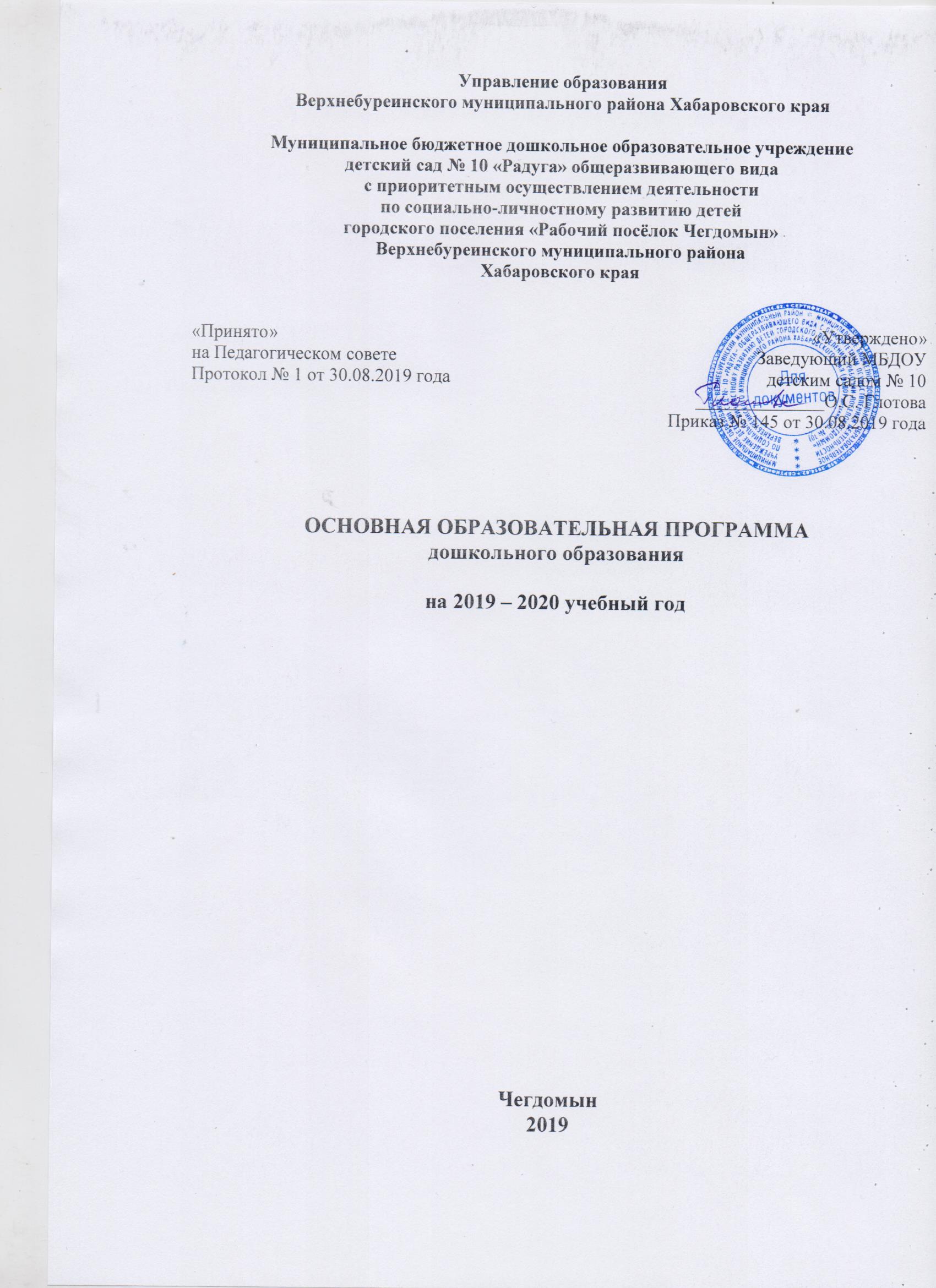 Управление образованияВерхнебуреинского муниципального района Хабаровского краяМуниципальное бюджетное дошкольное образовательное учреждениедетский сад № 10 «Радуга» общеразвивающего видас приоритетным осуществлением деятельностипо социально-личностному развитию детейгородского поселения «Рабочий посёлок Чегдомын»Верхнебуреинского муниципального районаХабаровского краяОСНОВНАЯ ОБРАЗОВАТЕЛЬНАЯ ПРОГРАММАдошкольного образованияна 2019 – 2020 учебный годЧегдомын2019СОДЕРЖАНИЕI. Целевой раздел1.1.Общие сведенияМБДОУ детский сад № 10 функционирует с 17 января 1977 года. Вид: детский сад общеразвивающего вида с приоритетным осуществлением деятельности по социально – личностному развитию детей. МБДОУ детский сад № 10 осуществляет образовательную деятельность на основании лицензии от 16 апреля 2014 года № 1564, выданной министерством образования и науки Хабаровского края. На основании министерства образования и науки Хабаровского края от 19 декабря 2016 года № 2130 лицензия переоформлена в связи с осуществлением деятельности по дополнительному образованию детей и взрослых.Учредитель: управление образования администрации Верхнебуреинского муниципального района.Адрес: 682030, Хабаровский край, Верхнебуреинский район, п. Чегдомын, ул. Центральная 45.В ДОУ функционируют группы общеразвивающей направленности:Группа раннего возраста – дети  до 3 летВторая младшая – с 3 до 4 летСредняя – с 4 до 5 лет        Старшая – с 5 до 6 летПодготовительная – с 6 до 8 летКомплектование групп осуществляется по смешанно – возрастному принципу.По составу: мальчики, девочки (организация детской жизни и деятельности осуществляется с учётом гендерной принадлежности и возрастных особенностей).Наличие элементов инфраструктуры в ДОУ: групповые помещения, физкультурный зал, спортивная площадка, музыкальный зал, зимний сад, методический кабинет, пищеблок, медицинский блок, прогулочные участки с игровым оборудованием.Основная образовательная программа дошкольного образования (далее Программа) обеспечивает разностороннее развитие детей раннего и дошкольного возраста с учетом их возрастных и индивидуальных особенностей по основным направлениям развития и образования детей (далее – образовательные области) – физическому, социально - коммуникативному, познавательному, речевому и художественно – эстетическому. Программа разработана в соответствии с требованиями ФГОС дошкольного образования (далее – Стандарт), и с учетом: Примерной основной образовательной программы дошкольного образования (одобрена решением федерального учебно – методического объединения по общему образованию (протокол от 201 мая 2015 года № 2/15);Примерной основной образовательной программы дошкольного образования «Радуга». Научный руководитель Е.В. Соловьёва – М.: Просвещение, 2014; Примерной основной образовательной программы дошкольного образования «Успех». Руководитель авторского коллектива ПМК «Успех» Н.В. Федина – М.: Просвещение, 2014.Комплексной образовательной программы для детей раннего возраста «Первые шаги». Авторы: Е.О. Смирнова, Л.Н. Галигузова, С.Ю. Мещерякова – 3-е изд., М.: ООО «Русское слово», 2019.Парциальных программ:1.Радынова О.П. Музыкальные шедевры – М.: ТЦ Сфера, 2015. 2.Куцакова Л.В. Конструирование и ручной труд в детском саду: Программа и конспекты занятий. М.,20073.«Я-ТЫ-МЫ». Программа социально – эмоционального развития дошкольников/ О.Л. Князева, Р.Б. Стеркина- М: Просвещение, 2008. 4.Основы безопасности детей дошкольного возраста. / Н.Н. Авдеева, О.Л. Князева, Р.Б. Стеркина. М.: Просвещение, 2010.5.Лыкова И.А. Программа художественного воспитания, обучения и развития детей 2-7 лет «Цветные ладошки». – М.: ИД «Цветной мир», 2015.6.Экономическое воспитание дошкольников: формирование предпосылок финансовой грамотности. /А.Д. Шатова, Ю.А. Аксенова, И.Л. Кириллов, В.Е. Давыдова, И.С. Мищенко. М., 2018.7.Князева О.Л., Маханёва М.Д. Приобщение детей к истокам русской народной культуры.- СПб.: Издательство «Детство Пресс», 2015.При разработке основной общеобразовательной программы учитывались следующие нормативные документы:-Федеральный закон от 29.12.2012 № 273-ФЗ «Об образовании в Российской Федерации»;-Приказ Министерства образования и науки РФ № 1155 «Об утверждении федерального государственного образовательного стандарта дошкольного образования»; -Приказ Министерства образования и науки Российской Федерации (Минобрнауки России) от 14 июня 2013 г. N 462 г. Москва "Об утверждении Порядка проведения самообследования образовательной организацией";-Приказ Министерства образования и науки РФ № 1014 «Об утверждении Порядка организации и осуществления образовательной деятельности по основным общеобразовательным программам – образовательным программам дошкольного образования»;-Письмо Министерства образования и науки РФ и Департамента общего образования от № 08-249 «Комментарии к ФГОС дошкольного образования»;-Постановление Главного государственного санитарного врача Российской Федерации «Об утверждении СанПиН 2.4.1.3049-13 «Санитарно- эпидемиологические требования к устройству, содержанию и организации режима работы дошкольных образовательных организаций»;-Постановление Правительства РФ от 05.08.2013 № 662 «Об осуществлении мониторинга системы образования»;-ГОСТ Р 52113–2003 «Услуги населению. Номенклатура показателей качества», утв. и введен в действие постановлением Госстандарта России от 28.07.2003 № 253-ст. -Устав МБДОУ детского сада № 10.1.2.Пояснительная записка1.2.1.Миссия МБДОУ детского сада № 10 Детский сад реализует приоритетное направление деятельности – социально – личностное развитие детей и включён в единую социокультурную среду, систему сетевого взаимодействия, обеспечивающую дошкольное образование и успешную социализацию детей Верхнебуреинского муниципального района.Наша миссия заключается в реализации права каждого ребенка на качественное и доступное образование, обеспечивающее равные стартовые условия для полноценного социально-личностного, физического и психического развития детей, как основы их успешного обучения в школе и в воспитании социально активной личности ребёнка. Мы видим выполнение миссии детского сада в:1.Содействии семье:-в формировании общей культуры, развитии физических, интеллектуальных и личностных качеств растущего ребёнка;-в формировании предпосылок учебной деятельности, обеспечивающих социальную успешность ребёнка;-в сохранении и укреплении его физического и психического здоровья;-в развитии содержательного партнёрства для создания единого образовательного пространства ребёнка;-в повышении родительской компетенции;2.Содействии современному обществу в передаче подрастающему поколению традиционных отечественных ценностей и идеалов;3.Содействии государству в формировании основ патриотического чувства и гражданской принадлежности формирующейся личности.1.2.2.Цели и задачи реализации основной общеобразовательной программыЦель реализации Программы: накопление ребёнком культурного опыта деятельности и общения в процессе активного взаимодействия с окружающим миром, другими детьми и взрослыми, решения задач (в соответствии с возрастом) как основы для формирования в его сознании целостной картины мира, готовности к непрерывному образованию, саморазвитию и успешной самореализации на всех этапах жизни.А также Программа направлена на достижение следующих целей:1.Повышение социального статуса дошкольного образования;2.Обеспечение государством равенства возможностей для каждого ребенка в получении качественного дошкольного образования;3.Обеспечение государственных гарантий уровня и качества дошкольного образования на основе единства обязательных требований к условиям реализации образовательных программ дошкольного образования, их структуре и результатам их освоения;4.Сохранение единства образовательного пространства Российской Федерации относительно уровня дошкольного образования.5.Проектирование социальных ситуаций развития ребёнка и развивающей предметно-пространственной среды, обеспечивающих позитивную социализацию, мотивацию и поддержку индивидуальности детей через общение, игру, познавательно – исследовательскую деятельность и другие формы активности;6.Обеспечивание каждому ребёнку возможности радостно и содержательно прожить период дошкольного детства.7.Развитие целостной личности ребёнка – его активности, самостоятельности, эмоциональной отзывчивости к окружающему миру, творческого потенциала.Программа, в соответствии с Федеральным законом «Об образовании в Российской Федерации», содействует взаимопониманию и сотрудничеству между людьми, учитывает разнообразие мировоззренческих подходов, способствует реализации  права детей дошкольного возраста на свободный выбор мнений и убеждений, обеспечивает развитие способностей каждого ребёнка, формирование и развитие личности ребёнка в соответствии с принятыми в семье и обществе духовно – нравственными и социокультурными ценностями в целях интеллектуального, духовно – нравственного, творческого и физического развития человека, удовлетворения его образовательных потребностей и интересов.Методологической основой и исходными теоретическими позициями Программы являются общепсихологическая теория деятельностного подхода А.Н. Леонтьева, культурно – исторический подход Л.С. Выготского, концепция генезиса коммуникативной деятельности М.И.Лисиной, периодизация психического развития Д.Б. Эльконина.Ребёнок рассматривается как субъект индивидуального развития, активно присваивающий культуру. С этих позиций определены направления и границы педагогического воздействия взрослого. Реализуя принцип развивающего образования, педагогический коллектив стоит на позиции содействия психическому развитию ребёнка. Психическое развитие рассматривается как становление деятельности, сознания и личности. Эти структурные единицы положены в основу формулирования целей деятельности педагогов.Общие цели Программы раскрываются и конкретизируются через цели образовательной работы в каждой возрастной группе. Каждая цель раскрывается через систему образовательных задач.Цели Программы достигаются через решение следующих задач:- охрана и укрепление физического и психического здоровья детей, в том числе их эмоционального благополучия; создание комфортных условий жизнедеятельности детей;- обеспечение равных возможностей для полноценного развития каждого ребенка в период дошкольного детства независимо от места жительства, пола, нации, языка, социального статуса психофизиологических и других особенностей (в том числе ограниченных возможностей здоровья);- обеспечение преемственности целей, задач и содержания образования, реализуемых в рамках образовательных программ различных уровней (далее - преемственность основных образовательных программ дошкольного и начального общего образования);- создание благоприятных условий развития детей в соответствии с их возрастными и индивидуальными особенностями и склонностями, развития способностей и творческого потенциала каждого ребенка как субъекта отношений с самим собой, другими детьми, взрослыми и миром;- объединение обучения и воспитания в целостный образовательный процесс на основе духовно-нравственных и социокультурных ценностей и принятых в обществе правил, и норм поведения в интересах человека, семьи, общества, воспитание в детях патриотических чувств, любви к Родине, гордости за её достижения;- формирование общей культуры личности детей, в том числе ценностей здорового образа жизни, развития их социальных, нравственных, эстетических, интеллектуальных, физических качеств, инициативности, самостоятельности и ответственности ребенка, формирования предпосылок учебной деятельности;- обеспечение вариативности и разнообразия содержания Программ и организационных форм дошкольного образования, возможности формирования Программ различной направленности с учетом образовательных потребностей, способностей и состояния здоровья детей;- формирование социокультурной среды, соответствующей возрастным, индивидуальным, психологическим и физиологическим особенностям детей;- обеспечение психолого-педагогической поддержки семьи и повышения компетентности родителей (законных представителей) в вопросах развития и образования, охраны и укрепления здоровья детей.1.2.3.Принципы и подходы к формированию основной образовательной программыПрограмма нашего учреждения строится на следующих принципах:1.Поддержка разнообразия детства; сохранение уникальности и самоценности детства как важного этапа в общем развитии человека, самоценность детства - понимание (рассмотрение) детства как периода жизни значимого самого по себе, без всяких условий; значимого тем, что происходит с ребенком сейчас, а не тем, что этот период есть период подготовки к следующему периоду;2.Личностно-развивающий и гуманистический характер взаимодействия взрослых (родителей (законных представителей), педагогических и иных работников ДОУ) и детей;3.Уважение личности ребенка;4.Реализация Программы в формах, специфических для детей данной возрастной группы, прежде всего в форме игры, познавательной и исследовательской деятельности, в форме творческой активности, обеспечивающей художественно-эстетическое развитие ребенка.5.Полнота содержания образования. Требования ФГОС дошкольного образования предполагают обеспечение условий для всестороннего развития ребёнка, а именно: познавательного, речевого, социально-коммуникативного, художественно-эстетического и физического.6. Преемственность в образовании, заложенный в современной Концепции непрерывного образования.С учётом:1.Индивидуальных потребностей ребенка, связанные с его жизненной ситуацией и состоянием здоровья, определяющие особые условия получения им образования (далее - особые образовательные потребности), индивидуальные потребности отдельных категорий детей, в том числе с ограниченными возможностями здоровья;2.Возможности освоения ребенком Программы на разных этапах ее реализации.Основные принципы дошкольного образования:1. Полноценное проживание ребенком всех этапов детства (младенческого, раннего и дошкольного возраста), обогащение (амплификация) детского развития;2. Построение образовательной деятельности на основе индивидуальных особенностей каждого ребенка, при котором сам ребенок становится активным в выборе содержания своего образования, становится субъектом образования (далее - индивидуализация дошкольного образования);3.Содействие и сотрудничество детей и взрослых, признание ребенка полноценным участником (субъектом) образовательных отношений;4. Поддержка инициативы детей в различных видах деятельности;5. Сотрудничество ДОУ с семьей;6.Приобщение детей к социокультурным нормам, традициям семьи, общества и государства;7.Формирование познавательных интересов и исследовательской деятельности ребенка в различных видах деятельности;8.Возрастная адекватность дошкольного образования (соответствие условий, требований, методов возрасту и особенностям развития);9. Учет этнокультурной ситуации развития детей.В соответствии со Стандартом Программа построена на следующих принципах: 1.Поддержка разнообразия детства. Программа рассматривает разнообразие как ценность, образовательный ресурс и предполагает использование разнообразия для обогащения образовательного процесса. Организация выстраивает образовательную деятельность с учётом региональной специфики, социокультурной ситуации развития каждого ребёнка, его возрастных и индивидуальных особенностей, ценностей, мнений и способов их выражения. 2.Сохранение уникальности и самоценности детства как важного этапа в общем развитии человека. Самоценность детства – понимание детства как периода жизни значимого самого по себе, значимого тем, что происходит с ребёнком сейчас. Этот принцип подразумевает полноценное проживание ребёнком всех этапов детства, обогащение (амплификацию) детского развития.3.Позитивная социализация ребёнка предполагает, что освоение ребёнком культурных норм, средств и способов деятельности, культурных образцов поведения и общения с другими людьми, приобщение к традициям семьи, общества, государства происходят в процессе сотрудничества со взрослыми и другими детьми, направленного на создание предпосылок к полноценной деятельности ребёнка в изменяющемся мире.4.Содействие и сотрудничество детей и взрослых, признание ребенка полноценным участником (субъектом) образовательных отношений. Этот принцип предполагает диалогический характер коммуникации между всеми участниками образовательных отношений. Детям предоставляется возможность высказывать свои взгляды, своё мнение, занимать позицию и отстаивать её, принимать решения и брать на себя ответственность в соответствии со своими возможностями.5.Сотрудничество с семьей. Сотрудничество, кооперация с семьёй, открытость в отношении семьи, уважение семейных ценностей и традиций, их учёт в образовательной работе являются важнейшим принципом образовательной программы. Сотрудники детского сада должны знать об условиях жизни ребёнка в семье, понимать проблемы, уважать ценности и традиции семей воспитанников. Программа предполагает разнообразные формы сотрудничества с семьей, как в содержательном, так и в организационном планах.6.Сетевое взаимодействие с организациями. Программа предполагает установление партнёрских отношений не только с семьями детей, но и с другими организациями и лицами, которые могут способствовать обогащению социального и культурного опыта детей, оказанию психолого – педагогической и медицинской помощи и поддержки.7. Индивидуализация дошкольного образования. Предполагает такое построение образовательной деятельности, которое открывает возможности для индивидуализации образовательной деятельности, появления индивидуальной траектории развития каждого ребёнка, учитывающей его интересы, мотивы, способности и возрастные психологические особенности. Для реализации этого принципа необходимы регулярное наблюдение за развитием ребёнка, сбор данных о нём; помощь ребёнку в сложной ситуации; предоставление ребёнку возможности выбора в разных видах деятельности, акцентирование внимания на инициативности, самостоятельности и активности ребёнка.8.Возрастная адекватность образования (соответствие условий, требований, методов возрасту и особенностям развития). Этот принцип предполагает подбор педагогом содержания и методов дошкольного образования в соответствии с возрастными особенностями детей. Важно использовать все специфические виды детской деятельности, опираясь на особенности возраста и задачи развития, которые должны быть, решены на каждом возрастном этапе.9.Развивающее вариативное образование. Данный принцип предполагает работу педагога с ориентацией на зону ближайшего развития ребёнка, что способствует развитию, расширению как явных, так и скрытых возможностей ребёнка.10.Полнота содержания и интеграция отдельных образовательных областей. Содержание образовательной деятельности в одной конкретной области тесно связано с другими областями. Между отдельными разделами Программы существуют многообразные взаимосвязи.Образовательная среда в соответствии с Программой строится на основе системы принципов деятельностного подхода в обучении:1.Принцип психологической комфортности: взаимоотношения между детьми и взрослыми строятся на основе доброжелательности, поддержки и взаимопомощи;2.Принцип деятельности: основной акцент делается на детскую самостоятельность в процессе разнообразных видов деятельности детей, педагог выступает, прежде всего, как организатор образовательного процесса;3.Приницип целостности: стратегия и тактика образовательной работы с детьми опирается на представление о целостной жизнедеятельности ребёнка;4.Принцип творчества: образовательный процесс ориентирован на развитие творческих способностей каждого ребёнка, приобретение им собственного опыта творческой деятельности;5.Принцип вариативности: детям предоставляются возможности выбора материалов, видов активности, участников совместной деятельности и общения, информации, способа деятельности и др.;6.Принцип «от минимального к максимальному»: создаются условия для продвижения каждого ребёнка по индивидуальной траектории развития и саморазвития – в своём темпе, на уровне возможного максимума.1.2.4. Значимые для разработки и реализации Программы характеристики, в том числе характеристики особенностей развития детей раннего и дошкольного возрастаХарактеристики особенностей развития детей раннего и дошкольного возраста.Дошкольный возраст является важнейшим в развитии человека, так как он заполнен существенными физиологическими, психологическими и социальными изменениями. Это период жизни, который рассматривается в педагогике и психологии как самоценное явление со своими законами, субъективно переживается в большинстве случаев как счастливая, беззаботная, полная приключений и открытий жизнь. Дошкольное детство играет решающую роль в становлении личности, определяя ход и результаты ее развития на последующих этапах жизненного пути человека. Характеристика возрастных особенностей развития детей дошкольного возраста необходима для правильной организации образовательной деятельности, как в условиях семьи, так и в условиях детского сада (группы). Ранний возраст У малышей этого возраста постепенно совершенствуется ходьба, исчезает шаркающая походка. В подвижных играх и на музыкально- художественной деятельности дети делают боковые шаги, медленно кружатся на месте. В простых подвижных играх и плясках дети начинают координировать свои движения.       На втором году из отдельных действий складываются элементы, основа деятельности, свойственной дошкольному детству: предметная с характерным для нее сенсорным уклоном, конструктивная и сюжетно-ролевая игра (последнюю на втором году можно считать лишь отобразительной).      Интенсивно формируется речь, понимание речи окружающих опережает умение говорить. Дети усваивают названия предметов, действий, обозначения некоторых качеств и состояний. Важным приобретением речи и мышления является формирующаяся на втором году жизни способность обобщения. Активный словарь на протяжении года увеличивается неравномерно. К полутора годам он равен примерно 20-30 словам. В 2 года происходит скачок, развивается активно используемый словарь. В нем много глаголов и существительных, встречаются простые прилагательные и наречия (тут, там, туда и т.д.), а также предлоги. Совершенствуется самостоятельность детей в предметно-игровой деятельности и самообслуживании.Малыш овладевает умением самостоятельно есть любую пищу, умываться и мыть руки, приобретает навыки опрятности.Расширяется ориентировка в ближайшем окружении. Знание того, как называются части помещения группы (мебель, одежда, посуда), помогает ребенку выполнять несложные (из одного, а к концу года из 2-3 действий) поручения взрослых, постепенно он привыкает соблюдать элементарные правила поведения, обозначаемые словами «можно», «нельзя», «нужно». Общение со взрослым носит деловой, объектно-направленный характер.На втором году закрепляется и углубляется потребность общения со взрослым по самым разным поводам. При этом к двум годам дети постепенно переходят от языка жестов, мимики, выразительных звукосочетаний к выражению просьб, желаний, предложений с помощью слов и коротких фраз. Так речь становится основным средством общения со взрослым, хотя в этом возрасте ребенок охотно говорит только с близкими, хорошо знакомыми ему людьми.     На втором году жизни у детей сохраняется и развивается тип эмоционального взаимообщения. Однако опыт взаимообщения у детей невелик, и основа его еще не сформирована.От 3 до 4 летВ три года или чуть раньше любимым выражением ребенка становится «я сам». Ребенок хочет стать «как взрослый», но, понятно, быть им не может. Отделение себя от взрослого – характерная черта кризиса трех лет.Эмоциональное развитие ребенка этого возраста характеризуется проявлениями таких чувств и эмоций как любовь к близким, привязанность к воспитателю, доброжелательное отношение к окружающим, сверстникам. Ребенок способен к эмоциональной отзывчивости - сопереживать, утешать сверстника, помогать ему, он может стыдиться своих плохих поступков, хотя, надо отметить, эти чувства неустойчивы. Взаимоотношения, которые ребенок четвертого года жизни устанавливает со взрослыми и другими детьми, отличаются нестабильностью и зависят от ситуации.  Большим эмоциональным благополучием характеризуются девочки.Поскольку в младшем дошкольном возрасте поведение ребенка непроизвольно, действия и поступки ситуативны, последствия их ребенок не представляет, нормально развивающемуся ребенку свойственно ощущение безопасности, доверчиво-активное отношение к окружающему. Стремление ребенка быть независимым от взрослого и действовать, как взрослый может провоцировать небезопасные способы поведения. 3–4-летние дети усваивают некоторые нормы и правила поведения, связанные с определенными разрешениями и запретами («можно», «нужно», «нельзя»), могут увидеть несоответствие поведения другого ребенка нормам и правилам поведения. Однако при этом дети выделяют не нарушение самой нормы, а нарушение требований взрослого («Вы сказали, что нельзя драться, а он дерется»). Характерно, что дети этого возраста не пытаются указать самому ребенку, что он поступает не по правилам, а обращаются с жалобой к взрослому. Нарушивший же правило ребенок, если ему специально не указать на это, не испытывает никакого смущения. Как правило, дети переживают только последствия своих неосторожных действий (разбил посуду, порвал одежду), и эти переживания связаны в большей степени с ожиданием последующих за таким нарушением санкций взрослого.В три года ребенок начинает осваивать гендерные роли и гендерный репертуар: девочка-женщина, мальчик-мужчина. Он адекватно идентифицирует себя с представителями своего пола, имеет первоначальные представления о собственной гендерной принадлежности, аргументирует ее по ряду признаков (одежда, предпочтения в играх, игрушках, прическа и т.д.). В этом возрасте дети дифференцирует других людей по полу, возрасту; распознают детей, взрослых, пожилых людей, как в реальной жизни, так и на иллюстрациях. Начинают проявлять интерес, внимание, заботу по отношению к детям другого пола. У нормально развивающегося 3-летнего человека есть все возможности овладения навыками самообслуживания – самостоятельно есть, одеваться, раздеваться, умываться, пользоваться носовым платком, расческой, полотенцем, отправлять свои естественные нужды. К концу четвертого года жизни младший дошкольник овладевает элементарной культурой поведения во время еды за столом и умывания в туалетной комнате. Подобные навыки основываются на определенном уровне развития двигательной сферы ребенка, одним из основных компонентов которого является уровень развития моторной координации. В этот период высока потребность ребенка в движении (его двигательная активность составляет не менее половины времени бодрствования). Ребенок начинает осваивать основные движения, обнаруживая при выполнении физических упражнений стремление к целеполаганию (быстро пробежать, дальше прыгнуть, точно воспроизвести движение и др.). 3-4 года – также благоприятный возраст для начала целенаправленной работы по формированию физических качеств (скоростных, силовых, координации, гибкости, выносливости).Накапливается определенный запас представлений о разнообразных свойствах предметов, явлениях окружающей действительности и о себе самом. В этом возрасте у ребенка при правильно организованном развитии уже должны быть сформированы основные сенсорные эталоны. Он знаком с основными цветами (красный, желтый, зеленый, синий). Если перед ребенком выложить карточки разных цветов, то по просьбе взрослого он выберет 3–4 цвета по названию и 2–3 из них самостоятельно назовет. Малыш способен верно выбрать формы предметов (круг, овал, квадрат, прямоугольник, треугольник) по образцу, но может еще путать овал и круг, квадрат и прямоугольник. Ему известны слова «больше», «меньше», и из двух предметов (палочек, кубиков, мячей и т. п.) он успешно выбирает больший или меньший. Труднее выбрать «самый большой» или «самый меньший» из 3-5 предметов (более пяти предметов детям трехлетнего возраста не следует предлагать). В 3 года дети практически осваивают пространство своей комнаты (квартиры), групповой комнаты в детском саду, двора, где гуляют и т. п. На основании опыта у них складываются некоторые пространственные представления. Они знают, что рядом со столом стоит стул, на диване лежит игрушечный мишка, перед домом растет дерево, за домом – гараж, под дерево закатился мяч. Освоение пространства происходит одновременно с развитием речи: ребенок учится пользоваться словами, обозначающими пространственные отношения (предлогами и наречиями).В этом возрасте ребенок еще плохо ориентируется во времени. Время нельзя увидеть, потрогать, поиграть с ним, но дети его чувствуют, вернее, организм ребенка определенным образом реагирует: в одно время хочется спать, в другое – завтракать, гулять. Представления ребенка четвертого года жизни о явлениях окружающей действительности обусловлены, с одной стороны, психологическими особенностями возраста, с другой, его непосредственным опытом. Малыш знаком с предметами ближайшего окружения, их назначением (на стуле сидят, из чашки пьют и т. п.), с назначением некоторых общественно-бытовых зданий (в магазине, супермаркете покупают игрушки, хлеб, молоко, одежду, обувь); имеет представления о знакомых средствах передвижения (легковая, грузовая машина, троллейбус, самолет, велосипед и т. п.), о некоторых профессиях (врач, шофер, дворник), праздниках (новый год, день своего рождения), свойствах воды, снега, песка (снег белый, холодный, вода теплая и холодная, лед скользкий, твердый; из влажного песка можно лепить, делать куличики, а сухой песок рассыпается); различает и называет состояния погоды (холодно, тепло, дует ветер, идет дождь). На четвертом году жизни малыш различает по форме, окраске, вкусу некоторые фрукты и овощи, знает 2–3 вида птиц, некоторых домашних животных, наиболее часто встречающихся насекомых.Внимание детей четвертого года жизни непроизвольно. Однако его устойчивость проявляется по-разному. Обычно малыш может заниматься в течение 10–15 минут, но привлекательное занятие длится достаточно долго, и ребенок не переключается и не отвлекается от него.Память трехлеток непосредственна, непроизвольна и имеет яркую эмоциональную окраску. Дети сохраняют и воспроизводят только ту информацию, которая остается в их памяти без всяких внутренних усилий (легко заучивая понравившиеся стихи и песенки, ребенок из 5–7 специально предложенных ему отдельных слов, обычно запоминает не больше двух–трех). Положительно и отрицательно окрашенные сигналы, и явления запоминаются прочно и надолго. Мышление 3-летнего ребенка является наглядно-действенным: малыш решает задачу путем непосредственного действия с предметами (складывание матрешки, пирамидки, мисочек, конструирование по образцу и т. п.). В наглядно-действенных задачах ребенок учится соотносить условия с целью, что необходимо для любой мыслительной деятельности.В три года воображение только начинает развиваться, и прежде всего, в игре.  Малыш действует с одним предметом и воображает на его месте другой: палочка вместо ложечки, камушек вместе мыла, стул – машина для путешествий и т. д. В младшем дошкольном возрасте ярко выражено стремление к деятельности. Взрослый для ребенка -  носитель определенной общественной функции. Желание ребенка выполнять такую же функцию приводит к развитию игры. Дети овладевают способами игровой деятельности – игровыми действиями с игрушками и предметами-заместителями, приобретают первичные умения ролевого поведения. Ребенок 3-4 лет способен подражать и охотно подражает показываемым ему игровым действиям. Игра ребенка первой половины 4-го года жизни - скорее игра рядом, чем вместе. В играх, возникающих по инициативе детей, отражаются умения, приобретенные в совместным со взрослым играх. Сюжеты игр простые, неразвернутые, содержащие 1-2 роли. Неумение объяснить свои действия партнеру по игре, договориться с ним, приводит к конфликтам, которые дети не в силах самостоятельно разрешить. Конфликты чаще всего возникают по поводу игрушек. Постепенно (к 4 годам) ребенок начинает согласовывать свои действия, договариваться в процессе совместных игр, использует речевые формы вежливого общения. Мальчики в игре более общительны, отдают предпочтение большим компаниям, девочки предпочитают тихие, спокойные игры, в которых задействовано 2-3 подруги.   В 3-4 года ребенок начинает чаще и охотнее вступать в общение со сверстниками ради участия в общей игре или продуктивной деятельности. Для трехлетки характерна позиция превосходства над товарищами. Он может в общении с партнером открыто высказать негативную оценку («Ты не умеешь играть»). Однако ему все еще нужны поддержка и внимание взрослого. Оптимальным во взаимоотношениях со взрослыми является индивидуальное общение.Главным средством общения со взрослыми и сверстниками является речь.  Словарь младшего дошкольника состоит, в основном, из слов, обозначающих предметы обихода, игрушки, близких ему людей. Ребенок овладевает грамматическим строем речи: согласовывает употребление грамматических форм по числу, времени, активно экспериментирует со словами, создавая забавные неологизмы. Умеет отвечать на простые вопросы, используя форму простого предложения. Высказывается в 2-3 предложениях об эмоционально значимых событиях.  Начинает использовать в речи сложные предложения. В этом возрасте возможны дефекты звукопроизношения. Девочки по всем показателям развития превосходят мальчиков: артикуляция речи, словарный запас, беглость речи, понимание прочитанного, запоминание увиденного и услышанного.В 3-4 года в ситуации взаимодействия с взрослым продолжает формироваться интерес к книге и литературным персонажам. Круг чтения ребенка пополняется новыми произведениями, но уже известные тексты по-прежнему вызывают интерес. С помощью взрослых ребенок называет героев, сопереживает добрым, радуется хорошей концовке. Он с удовольствием вместе со взрослым рассматривает иллюстрации, с помощью наводящих вопросов высказывается о персонажах и ситуациях, т.е. соотносит картинку и прочитанный текст. Начинает «читать» сам, повторяя за взрослым или договаривая отдельные слова, фразы. Уже запоминает простые рифмующиеся строки в небольших стихотворениях. 	Развитие трудовой деятельности в большей степени связано с освоением процессуальной стороны труда (увеличением количества осваиваемых трудовых процессов, улучшением качества их выполнения, освоением правильной последовательности действий в каждом трудовом процессе). Маленькие дети преимущественно осваивают самообслуживание как вид труда, но способны при помощи и контроле взрослого выполнять отдельные процессы в хозяйственно-бытовом труде, труде в природе.Интерес к продуктивной деятельности неустойчив. Замысел управляется изображением и меняется по ходу   работы, происходит овладение изображением формы предметов. Работы схематичны, детали отсутствуют - трудно догадаться, что изображено ребенком.  В лепке дети могут создавать изображение путем отщипывания, отрывания комков, скатывания их между ладонями и на плоскости и сплющивания. В аппликации -  располагать и наклеивать готовые изображения знакомых предметов, меняя сюжеты, составлять узоры из растительных и геометрических форм, чередуя их по цвету и величине. Конструирование носит процессуальный характер. Ребенок может конструировать по образцу лишь элементарные предметные конструкции из 2 - 3 частей.  Музыкально-художественная деятельность детей носит непосредственный и синкретический характер. Восприятие музыкальных образов происходит в «синтезе искусств» при организации «практической деятельности» (проиграть сюжет, рассмотреть иллюстрацию и др.). Совершенствуется звук различение, слух: ребенок дифференцирует звуковые свойства предметов, осваивает звуковые «пред» эталоны (громко-тихо, высоко-низко и пр.). Может осуществить элементарный музыкальный анализ (заметить изменения в звучании звуков по высоте, громкости, разницу в ритме). Начинают проявляться интерес и избирательность по отношению к различным видам музыкально-художественной деятельности (пению, слушанию, музыкально-ритмическим движениям).От 4 до 5 лет4–5-летними детьми социальные нормы и правила поведения все еще не осознаются, однако у них уже начинают складываться обобщенные представления о том, «как надо (не надо) себя вести». Поэтому дети обращаются к сверстнику, когда он не придерживается норм и правил со словами «так не поступают», «так нельзя» и т. п. Как правило, к 5 годам дети без напоминания взрослого здороваются и прощаются, говорят «спасибо» и «пожалуйста», не перебивают взрослого, вежливо обращаются к нему. Кроме того, они могут по собственной инициативе убирать игрушки, выполнять простые трудовые обязанности, доводить дело до конца. Тем не менее, следование таким правилам часто бывает неустойчивым – дети легко отвлекаются на то, что им более интересно, а бывает, что ребенок «хорошо себя ведет» только в отношении наиболее значимых для него людей. В этом возрасте у детей появляются представления о том, как «положено» вести себя девочкам, и как – мальчикам. Дети хорошо выделяют несоответствие нормам и правилам не только поведение другого, но и своего собственного и эмоционально его переживают, что повышает их возможности регулировать поведение. Таким образом, поведение 4–5-летнего ребенка не столь импульсивно и непосредственно, как в 3-4 года, хотя в некоторых ситуациях ребенку все еще требуется напоминание взрослого или сверстников о необходимости придерживаться тех или иных норм и правил. Для этого возраста характерно появление групповых традиций: кто где сидит, последовательность игр, как поздравляют друг друга с днем рождения, элементы группового жаргона и т. п.). В этом возрасте детьми хорошо освоен алгоритм процессов умывания, одевания, купания, приема пищи, уборки помещения. Дошкольники знают и используют по назначению атрибуты, сопровождающие их: мыло, полотенце, носовой платок, салфетка, столовые приборы. Уровень освоения культурно-гигиенических навыков таков, что дети свободно переносят их в сюжетно-ролевую игру.Появляется сосредоточенность на своем самочувствии, ребенка начинает волновать тема собственного здоровья. К 4-5 годам ребенок способен элементарно охарактеризовать свое самочувствие, привлечь внимание взрослого в случае недомогания.  4-5-летние дети имеют дифференцированное представление о собственной гендерной принадлежности, аргументируют ее по ряду признаков («Я – мальчик, я ношу брючки, у меня короткая прическа», «Я – девочка, у меня косички, я ношу платьице»). Проявляют стремление к взрослению в соответствии с адекватной гендерной ролью: мальчик - сын, внук, брат, отец, мужчина; девочка – дочь, внучка, сестра, мать, женщина. Овладевают отдельными способами действий, доминирующих в поведении взрослых людей соответствующего гендера. Так, мальчики стараются выполнять задания, требующие   проявления силовых качеств, а девочки реализуют себя в играх «Дочки-матери», «Модель», «Балерина», они больше тяготеют к «красивым» действиям. К пяти годам дети имеют представления об особенностях наиболее распространенных мужских и женских профессий, видах отдыха, о специфике поведения в общении с другими людьми, об отдельных женских и мужских качествах. В этом возрасте умеют распознавать и оценивать адекватно гендерной принадлежности эмоциональные состояния и поступки взрослых людей разного пола.  	К четырем годам основные трудности в поведении и общении ребенка с окружающими, которые были связаны с кризисом трех лет (упрямство, строптивость, конфликтность и др.), постепенно уходят в прошлое, и любознательный малыш активно осваивает окружающий его мир предметов и вещей, мир человеческих отношений. Лучше всего это удается детям в игре. Дети 4–5 лет продолжают проигрывать действия с предметами, но теперь внешняя последовательность этих действий уже соответствуют реальной действительности: ребенок сначала режет хлеб, и только потом ставит его на стол перед куклами (в раннем возрасте и в самом начале дошкольного последовательность действий не имела для игры такого значения). В игре ребята называют свои роли, понимают условность принятых ролей. Происходит разделение игровых и реальных взаимодействий. В процессе игры роли могут меняться. В 4–5 лет сверстники становятся для ребенка более привлекательными и предпочитаемыми партнерами по игре, чем взрослый. В общую игру вовлекается от 2 до 5 детей, а продолжительность совместных игр составляет в среднем 15–20 минут, в отдельных случаях может достигать и 40–50 минут. Дети этого возраста становятся более избирательными во взаимоотношениях и общении: у них есть постоянные партнеры по играм (хотя в течение года они могут и поменяться несколько раз), все более ярко проявляется предпочтение к играм с детьми одного пола. Правда, ребенок еще не относится к другому ребенку как к равному партнеру по игре. Постепенно усложняются реплики персонажей, дети ориентируются на ролевые высказывания друг друга, часто в таком общении происходит дальнейшее развитие сюжета. При разрешении конфликтов в игре дети все чаще стараются договориться с партнером, объяснить свои желания, а не настоять на своем.Развивается моторика дошкольников. Так, в 4–5 лет ребята умеют перешагивать через рейки гимнастической лестницы, горизонтально расположенной на опорах (на высоте 20 см от пола), руки на поясе. Подбрасывают мяч вверх и ловят его двумя руками (не менее 3–4 раз подряд в удобном для ребенка темпе). Нанизывают бусины средней величины (или пуговицы) на толстую леску (или тонкий шнурок с жестким наконечником). Ребенок способен активно и осознанно усваивать разучиваемые движения, их элементы, что позволяет ему расширять и обогащать репертуар уже освоенных основных движений более сложными.В среднем дошкольном возрасте связь мышления и действий сохраняется, но уже не является такой непосредственной как раньше. Во многих случаях не требуется практического манипулирования с объектом, но во всех случаях ребенку необходимо отчетливо воспринимать и наглядно представлять этот объект. Мышление детей 4–5 лет протекает в форме наглядных образов, следуя за восприятием. Например, дети могут понять, что такое план комнаты. Если ребенку предложить план части групповой комнаты, то он поймет, что на нем изображено. При этом возможна небольшая помощь взрослого, например, объяснение того, как обозначают окна и двери на плане. С помощью схематического изображения групповой комнаты дети могут найти спрятанную игрушку (по отметке на плане). К 5 годам внимание становится все более устойчивым в отличие от трехлетнего малыша (если он пошел за мячом, то уже не будет отвлекаться на другие интересные предметы). Важным показателем развития внимания является то, что к 5 годам в деятельности ребенка появляется действие по правилу – первый необходимый элемент произвольного внимания. Именно в этом возрасте дети начинают активно играть в игры с правилами: настольные (лото, детское домино) и подвижные (прятки, салочки).В дошкольном возрасте интенсивно развивается память ребенка. В 5 лет ребенок может запомнить уже 5-6 предметов (из 10–15), изображенных на предъявляемых ему картинках.В этом возрасте происходит развитие инициативности и самостоятельности ребенка в общении со взрослыми и сверстниками. Дети продолжают сотрудничать со взрослыми в практических делах (совместные игры, поручения), наряду с этим активно стремятся к интеллектуальному общению. Это проявляется в многочисленных вопросах (почему? зачем? для чего?), стремлении получить от взрослого новую информацию познавательного характера. Возможность устанавливать причинно-следственные связи отражается в детских ответах в форме сложноподчиненных предложений. У детей наблюдается потребность в уважении взрослых, их похвале, поэтому на замечания взрослых ребенок пятого года жизни реагирует повышенной обидчивостью. Общение со сверстниками по-прежнему тесно переплетено с другими видами детской деятельности (игрой, трудом, продуктивной деятельностью), однако уже отмечаются и ситуации «чистого общения».Для поддержания сотрудничества, установления отношений в словаре детей появляются слова и выражения, отражающие нравственные представления: слова участия, сочувствия, сострадания. Стремясь привлечь внимание сверстника и удержать его в процессе речевого общения, ребенок учится использовать средства интонационной речевой выразительности: регулировать силу голоса, интонацию, ритм, темп речи в зависимости от ситуации общения. В большинстве контактов главным средством общения является речь, в развитии которой происходят значительные изменения. В большинстве своем дети этого возраста уже четко произносят все звуки родного языка.  Продолжается процесс творческого изменения родной речи, придумывания новых слов и выражений («у лысого голова босиком», «смотри, какой ползук» (о червяке) и пр.).  В речь детей входят приемы художественного языка: эпитеты, сравнения. Особый интерес вызывают рифмы, простейшие из которых дети легко запоминают и сочиняют подобные. Пятилетки умеют согласовывать слова в предложении и способны элементарно обобщать, объединяя предметы в родовые категории: одежда, мебель, посуда. Речь становится более связной и последовательной. Дети могут пересказать литературное произведение, рассказать по картинке, описать характерные особенности той или иной игрушки, передавать своими словами впечатления из личного опыта и вообще самостоятельно рассказывать.  Если близкие взрослые постоянно читают дошкольникам детские книжки, чтение может стать устойчивой потребностью. В этих условиях дети охотно отвечают на вопросы, связанные с «анализом» произведения, дают объяснения поступкам героев. Значительную роль в накоплении читательского опыта играют иллюстрации. В 4-5 лет дети способны долго рассматривать книгу, рассказывать по картинке о ее содержании. Любимую книгу они легко находят среди других, могут запомнить название произведения, автора, однако быстро забывают их и подменяют хорошо известными. В этом возрасте дети хорошо воспринимают требования к обращению с книгой, гигиенические нормы при работе с ней. В связи с развитием эмоциональной сферы детей значительно углубляются их переживания от прочитанного. Они стремятся перенести книжные ситуации в жизнь, подражают героям произведений, с удовольствием играют в ролевые игры, основанные на сюжетах сказок, рассказов. Дети проявляют творческую инициативу и придумывают собственные сюжетные повороты. Свои предложения они вносят и при инсценировке отдельных отрывков прочитанных произведений. Цепкая память позволяет ребенку 4-5 лет многое запоминать, он легко выучивает наизусть стихи и может выразительно читать их на публике.С нарастанием осознанности  и произвольности поведения, постепенным усилением роли речи (взрослого и самого ребенка) в управлении поведением ребенка, становится возможным решение более сложной задачи в области безопасности. Но при этом взрослому следует учитывать несформированность волевых процессов, зависимость поведения ребенка от эмоций, доминирование эгоцентрической позиции в мышлении и поведении пятилетнего ребенка.В среднем дошкольном возрасте активно развиваются такие компоненты детского труда как целеполагание и контрольно-проверочные действия на базе освоенных трудовых процессов. Это значительно повышает качество самообслуживания, позволяет детям осваивать хозяйственно-бытовой труд и труд в природе.  В музыкально-художественной и продуктивной деятельности дети эмоционально откликаются на художественные произведения, произведения музыкального и изобразительного искусства, в которых с помощью образных средств переданы различные эмоциональные состояния людей, животных.     Начинают более целостно воспринимать сюжет музыкального произведения, понимать музыкальные образы. Активнее проявляется интерес к музыке, разным видам музыкальной деятельности. Обнаруживается разница в предпочтениях, связанных с музыкально-художественной деятельностью, у мальчиков и девочек. Дети не только эмоционально откликаются на звучание музыкального произведения, но и увлеченно говорят о нем (о характере музыкальных образов и повествования, средствах музыкальной выразительности), соотнося их с жизненным опытом. Музыкальная память позволяет детям запоминать, узнавать и даже называть любимые мелодии.Развитию исполнительской деятельности способствует доминирование в данном возрасте продуктивной мотивации (спеть песню, станцевать танец, сыграть на детском музыкальном инструменте, воспроизвести простой ритмический рисунок.). Дети делают первые попытки творчества: создать танец, придумать игру в музыку, импровизировать несложные ритмы марша или плясовой, на формирование музыкального вкуса и интереса к музыкально-художественной деятельности в целом активно влияют установки взрослых.     Важным показателем развития ребенка-дошкольника является изобразительная деятельность. К 4 годам круг изображаемых предметов довольно широк. В рисунках появляются детали. Замысел детского рисунка может меняться по ходу изображения. Дети владеют простейшими техническими умениями и навыками. Могут своевременно насыщать ворс кисти краской, промывать кисть по окончании работы, смешивать на палитре краски. Начинают использовать цвет для украшения рисунка. Могут раскатывать пластические материалы круговыми и прямыми движениями ладоней рук, соединять готовые части друг с другом, украшать вылепленные предметы, используя стеку и путем вдавливания. Конструирование начинает носить характер продуктивной деятельности: дети замысливают будущую конструкцию и осуществляют поиск способов её исполнения. Могут изготавливать поделки из бумаги, природного материала. Начинают овладевать техникой работы с ножницами.  Составляют композиции из готовых и самостоятельно вырезанных простых форм. Изменяется композиция рисунков: от хаотичного расположения штрихов, мазков, форм дети переходят к фризовой композиции – располагают предметы ритмично в ряд, повторяя изображения по несколько раз. От 5 до 6 лет	Ребенок 5-6 лет стремится познать себя и другого человека как представителя общества (ближайшего социума), постепенно начинает осознавать связи и зависимости в социальном поведении и взаимоотношениях людей. В 5-6 лет дошкольники совершают положительный нравственный выбор (преимущественно в воображаемом плане).	Несмотря на то, что, как и в 4-5 лет, дети в большинстве случаев используют в речи слова-оценки «хороший» - «плохой», «добрый» - «злой», значительно чаще начинают употреблять и более точный словарь для обозначения моральных понятий – «вежливый», «честный», «заботливый» и др.Качественные изменения в этом возрасте происходят в поведении дошкольников – формируется возможность саморегуляции, т.е.  дети начинают предъявлять к себе те требования, которые раньше предъявлялись им взрослыми. Так, они могут, не отвлекаясь на более интересные дела, доводить до конца малопривлекательную работу (убирать игрушки, наводить порядок в комнате и т.п.).  Это становится возможным благодаря осознанию детьми общепринятых норм и правил поведения и обязательности их выполнения. Ребенок эмоционально переживает не только оценку его поведения другими, но и соблюдение им самим норм и правил, соответствие его поведения своим морально-нравственным представлениям. Однако соблюдение норм (дружно играть, делиться игрушками, контролировать агрессию и т.д.), как правило, в этом возрасте возможно лишь во взаимодействии с теми, кто наиболее симпатичен, с друзьями.В возрасте от 5 до 6 лет происходят изменения в представлениях ребенка о себе. Эти представления начинают включать не только характеристики, которыми ребенок наделяет себя настоящего, в данный отрезок времени, но и качества, которыми он хотел бы или, наоборот, не хотел бы обладать в будущем. Эти представления пока существуют как образы реальных людей или сказочных персонажей («Я хочу быть таким, как Человек-Паук», «Я буду как принцесса» и т.д.). В них проявляются усваиваемые детьми этические нормы. В этом возрасте дети в значительной степени ориентированы на сверстников, большую часть времени проводят с ними в совместных играх и беседах, оценки и мнение товарищей становятся существенными для них. Повышается избирательность и устойчивость взаимоотношений с ровесниками. Свои предпочтения дети объясняют успешностью того или иного ребенка в игре («с ним интересно играть» и т.п.) или его положительными качествами («она хорошая», «он не дерется» и пр.).В 5-6 лет у ребенка формируется система первичной гендерной идентичности, поэтому после 6 лет воспитательные воздействия на формирование ее отдельных сторон уже гораздо менее эффективны. В этом возрасте дети имеют дифференцированное представление о своей гендерной принадлежности по существенным признакам (женские и мужские качества, особенности проявления чувств, эмоций, специфика гендерного поведения). Дети оценивают свои поступки в соответствии с гендерной принадлежностью, прогнозируют возможные варианты разрешения различных ситуаций  общения с детьми своего и противоположного пола, осознают необходимость и целесообразность выполнения правил поведения во взаимоотношениях с детьми разного пола, замечают проявления женских и мужских  качеств в  поведении  окружающих взрослых, ориентируются на социально  одобряемые образцы женских и мужских проявлений людей, литературных героев и с удовольствием принимают роли достойных мужчин и женщин в игровой, театрализованной и др. видах деятельности.  При обосновании выбора сверстников противоположного пола мальчики опираются на такие качества девочек, как красота, нежность, ласковость, а девочки – на такие, как сила, способность заступиться за другого.  При этом, если мальчики обладают ярко выраженными женскими качествами, то они отвергаются «мальчишеским» обществом, девочки же принимают в свою компанию таких мальчиков.  В 5-6 лет дети имеют представление о внешней и внутренней красоте мужчин и женщин. Устанавливают связи между профессиями мужчин и женщин и их   полом. Существенные изменения происходят в этом возрасте в детской игре, а именно, в игровом взаимодействии, в котором существенное место начинает занимать совместное обсуждение правил игры. Дети часто пытаются контролировать действия друг друга – указывают, как должен вести себя тот или иной персонаж. В случаях возникновения конфликтов во время игры дети объясняют партнеру свои действия или критикуют их действия, ссылаясь на правила. При распределении детьми ролей для игры в этом возрасте можно иногда наблюдать и попытки совместного решения проблем («Кто будет…?»). Вместе с тем согласование своих действий, распределение обязанностей у детей чаще всего возникает еще по ходу самой игры. Усложняется игровое пространство (например, в игре «Театр» выделяются «Сцена» и «Гримерная»). Игровые действия становятся разнообразными.Вне игры общение детей становится менее ситуативными. Они охотно рассказывают о том, что с ними произошло: где были, что видели и т.д. Дети внимательно слушают друг друга, эмоционально сопереживают рассказам друзей.Более совершенной становится крупная моторика. Ребенок этого возраста способен к освоению сложных движений: может пройти по неширокой скамейке и при этом даже перешагнуть небольшое препятствие; умеет отбивать мяч о землю одной рукой несколько раз подряд.  Уже наблюдаются отличия в движениях мальчиков и девочек (у мальчиков – более порывистые, у девочек – мягкие, плавные, уравновешенные), общей конфигурации тела в зависимости от пола ребенка. Активно формируется осанка детей, правильная манера держаться. Посредством целенаправленной и систематической двигательной активности укрепляются мышцы и связки. Развиваются выносливость (способность достаточно длительное время заниматься физическими упражнениями) и силовые качества (способность применения ребенком небольших по величине усилий на протяжении достаточно длительного времени). Ловкость и развитие мелкой моторики проявляются в более высокой степени самостоятельности ребенка при самообслуживании: дети практически не нуждаются в помощи взрослого, когда одеваются и обуваются. Некоторые дети могут обращаться со шнурками – продевать их в ботинок и завязывать бантиком.К 5 годам они обладают довольно большим запасом представлений об окружающем, которые получают благодаря своей активности, стремлению задавать вопросы и экспериментировать. Представления об основных свойствах предметов еще более расширяются и углубляются. Ребенок этого возраста уже хорошо знает основные цвета и имеет представления об оттенках (например, может показать два оттенка одного цвета: светло-красный и темно-красный). Дети шестого года могут рассказать, чем отличаются геометрические фигуры друг от друга. Для них не составит труда сопоставить между собой по величине большое количество предметов: например, расставить по порядку 7-10 тарелок разной величины и разложить к ним соответствующее количество ложечек разного размера. Возрастает способность ребенка ориентироваться в пространстве. Если предложить ему простой план комнаты, то он сможет показать кроватку, на которой спит. Освоение времени все еще не совершенно. Отсутствует точная ориентация во временах года, днях недели.  Внимание детей становится более устойчивым и произвольным. Они могут заниматься не очень привлекательным, но нужным делом в течение 20-25 минут вместе со взрослым. Ребенок этого возраста уже способен действовать по правилу, которое задается взрослым (отобрать несколько фигур определенной формы и цвета, отыскать на картинке изображение предметов и заштриховать их определенным образом).Объем памяти изменяется не существенно.  Улучшается ее устойчивость.  При этом для запоминания детьми уже могут использоваться несложные приемы и средства (в качестве «подсказки» могут выступать карточки или рисунки).На шестом году жизни ребенка происходят важные изменения в развитии речи. Для детей этого возраста становится нормой правильное произношение звуков. Сравнивая свою речь с речью взрослых, дошкольник может обнаружить собственные речевые недостатки. Ребенок шестого года жизни свободно использует средства интонационной выразительности: может читать стихи грустно, весело или торжественно, способен регулировать громкость голоса и темп речи в зависимости от ситуации (громко читать стихи на празднике или тихо делиться своими секретами и т.п.).  	Дети начинают употреблять обобщающие слова, синонимы, антонимы, оттенки значений слов, многозначные слова. Словарь детей также активно пополняется существительными, обозначающими название профессий, социальных учреждений (библиотека, почта, универсам, спортивный клуб и т.д.); глаголами, обозначающими трудовые действия людей разных профессий, прилагательными и наречиями, отражающими качество действий, отношение людей к профессиональной деятельности. Могут использовать в речи сложные случаи грамматики: несклоняемые существительные, существительные множественного числа в родительном падеже, следовать орфоэпическим нормам языка. Способны к звуковому анализу простых трехзвуковых слов. Дети учатся самостоятельно строить игровые и деловые диалоги, осваивая правила речевого этикета, пользоваться прямой и косвенной речью. В описательном и повествовательном монологе способны передать состояние героя, его настроение, отношение к событию, используя эпитеты, сравнения.         Круг чтения ребенка 5-6 лет пополняется произведениями разнообразной тематики, в том числе связанной с проблемами семьи, взаимоотношений со взрослыми, сверстниками, с историей страны. Малыш способен удерживать в памяти большой объем информации, ему доступно «чтение с продолжением».  Дети приобщаются к литературному контексту, в который включается еще и автор, история создания произведения.       Практика «анализа» текстов, работа с иллюстрациями способствует углублению читательского опыта, формированию читательских симпатий. Повышаются возможности безопасности жизнедеятельности ребенка 5-6 лет. Это связано с ростом осознанности и произвольности поведения, преодолением эгоцентрической позиции  (ребенок становится способным встать на позицию другого). Развивается прогностическая функция мышления, что позволяет ребенку видеть перспективу событий, предвидеть (предвосхищать) близкие и отдаленные последствия действий и поступков собственных и других людей. Трудовая деятельность. В старшем дошкольном возрасте (5-6 и 6-7 лет) активно развиваются планирование и самооценивание трудовой деятельности (при условии сформированности всех других компонентов детского труда). Освоенные ранее виды детского труда выполняются качественно, быстро, осознанно. Становится возможным освоение детьми разных видов ручного труда. В процессе восприятия художественных произведений, произведений музыкального и изобразительного искусства дети способны осуществлять выбор того (произведений, персонажей, образов), что им больше нравится, обосновывая его с помощью элементов эстетической оценки. Эмоционально откликаются на те произведения искусства, в которых переданы понятные им чувства и отношения, различные эмоциональные состояния людей, животных, борьба добра со злом.	Музыкально-художественная деятельность. В старшем дошкольном возрасте происходит существенное обогащение музыкальной эрудиции детей: формируются начальные представления о видах и жанрах музыки, устанавливаются связи между художественным образом и средствами выразительности, используемыми композиторами, формулируются эстетические оценки и суждения, обосновываются музыкальные предпочтения, проявляется некоторая эстетическая избирательность. При слушании музыки дети обнаруживают большую сосредоточенность и внимательность. Совершенствуется качество музыкальной деятельности. Творческие проявления становятся более осознанными и направленными (образ, средства выразительности продумываются и сознательно подбираются детьми).	В продуктивной деятельности дети также могут изобразить задуманное (замысел ведет за собой изображение). Развитие мелкой моторики влияет на совершенствование техники художественного творчества.  Могут проводить узкие и широкие линии краской (концом кисти и плашмя), рисовать кольца, дуги, делать тройной мазок из одной точки, смешивать краску на палитре для получения светлых, темных и новых оттенков, разбеливать основной тон для получения более светлого оттенка, накладывать одну краску на другую.  Дети в состоянии лепить из целого куска глины, моделируя форму кончиками пальцев, сглаживать места соединения, оттягивать детали пальцами от основной формы, украшать свои работы с помощью стеки и налепов, расписывать их. Совершенствуются и развиваются практические навыки работы с ножницами: дети могут вырезать круги из квадратов, овалы из прямоугольников, преобразовывать одни геометрические фигуры в другие: квадрат в несколько треугольников, прямоугольник – в полоски, квадраты и маленькие прямоугольники. Создавать из нарезанных фигур изображения разных предметов или декоративные композиции.	Дети конструируют по условиям, заданным взрослым, но уже готовы к самостоятельному творческому конструированию из разных материалов. У них формируются обобщенные способы действий и обобщенные представления о конструируемых ими объектах. 	От 6 до 8 летВ целом ребенок 6-8 лет осознает себя как личность, как самостоятельный субъект деятельности и поведения.   Дети способны давать определения некоторым моральным понятиям («добрый человек – это такой, который, всем помогает и хорошо относится, защищает слабых») и достаточно тонко их различать, например, очень хорошо различают положительную окрашенность слова «экономный» и отрицательную - слова «жадный».  Они могут совершать позитивный нравственный выбор не только в воображаемом плане, но и в реальных ситуациях (например, могут самостоятельно, без внешнего принуждения, отказаться от чего-то приятного в пользу близкого человека). Социально-нравственные чувства и эмоции достаточно устойчивы. К 6-8 годам ребенок уверенно владеет культурой самообслуживания: может самостоятельно обслужить себя, обладает полезными привычками, элементарными навыками личной гигиены; определяет состояние своего здоровья (здоров он или болен), а также состояние здоровья окружающих; может назвать и показать, что именно у него болит, какая часть тела, какой орган; владеет культурой приема пищи; одевается в соответствие с погодой, не переохлаждаясь и не утепляясь чрезмерно. Старший дошкольник уже может объяснить ребенку или взрослому, что нужно сделать в случае травмы (алгоритм действий) и готов оказать элементарную помощь самому себе и другому (промыть глаза, промыть ранку, обработать ее, обратиться к взрослому за помощью) в подобных ситуациях.В основе произвольной регуляции поведения лежат не только усвоенные (или заданные извне) правила и нормы. Расширяется мотивационная сфера дошкольников 6-7 лет за счет развития таких социальных по происхождению мотивов, как познавательные, просоциальные (побуждающие делать добро), а также мотивов самореализации.  Поведение ребенка начинает регулироваться также его представлениями о том, «что такое хорошо и что такое плохо». С развитием морально-нравственных представлений напрямую связана и возможность    эмоционально оценивать свои поступки. Ребенок   испытывает чувство удовлетворения, радости, когда поступает правильно, «хорошо», и смущение, неловкость, когда нарушает правила, поступает «плохо». Общая самооценка детей представляет собой глобальное, положительное недифференцированное отношение к себе, которое формируется под влиянием эмоционального отношения со стороны взрослых. К концу дошкольного возраста происходят существенные изменения в эмоциональной сфере. С одной стороны, у детей этого возраста более богатая эмоциональная жизнь, их эмоции глубоки и разнообразны по содержанию. С другой стороны, они более сдержаны и избирательны в эмоциональных проявлениях. Продолжает развиваться способность детей понимать эмоциональное состояние другого человека -  сочувствие -  даже тогда, когда они непосредственно не наблюдают его эмоциональных переживаний. К концу дошкольного возраста у них формируются обобщенные эмоциональные представления, что позволяет им предвосхищать последствия своих действий. Это существенно влияет на эффективность произвольной регуляции поведения – ребенок не только может отказаться от нежелательных действий или вести себя «хорошо», но и выполнять неинтересное задание, если будет понимать, что полученные результаты принесут кому-то пользу, радость и т.п. Благодаря таким изменениям в эмоциональной сфере поведение дошкольника становится менее ситуативным и чаще выстраивается с учетом интересов и потребностей других людей. Сложнее и богаче по содержанию становится общение ребенка со взрослым. По-прежнему нуждаясь в доброжелательном внимании, уважении и сотрудничестве взрослого, ребенок при этом стремится как можно больше узнать о нем, причем круг его интересов выходит за рамки конкретного повседневного взаимодействия.  Так, дошкольник внимательно слушает рассказы родителей о том, что у них произошло на работе, живо интересуется тем, как они познакомились, при встрече с незнакомыми людьми часто спрашивает, где они живут, есть ли у них дети, кем они работают и т.п. Развитие общения детей со взрослыми к концу 8-го года жизни создает отчасти парадоксальную ситуацию. С одной стороны, ребенок становится более инициативным и свободным в общении и взаимодействии со взрослым, с другой, очень зависим от его авторитета.   Для него чрезвычайно важно делать все правильно и быть хорошим в глазах взрослого. Большую значимость для детей 6-8 лет приобретает общение между собой. Их избирательные отношения становятся устойчивыми, именно в этот период зарождается детская дружба. Дети охотно делятся своими впечатлениями, высказывают суждения о событиях и людях, расспрашивают о том, где были, что видели и т.п., то есть участвуют в ситуациях «чистого общения», не связанных с осуществлением других видов деятельности.  При этом они могут внимательно слушать друг друга, эмоционально сопереживать рассказам друзей. Дети продолжают активно сотрудничать, вместе с тем, у них наблюдаются и конкурентные отношения – в общении и взаимодействии стремятся, в первую очередь, проявить себя, привлечь внимание других к себе. Однако у них есть все возможности придать такому соперничеству продуктивный и конструктивный характер, и избегать негативных форм поведения.   В этом возрасте дети владеют обобщенными представлениям (понятиями) о своей гендерной принадлежности, устанавливают взаимосвязи между своей гендерной ролью и различными проявлениями мужских и женских свойств (одежда, прическа, эмоциональные реакции, правила поведения, проявление собственного достоинства). К восьми годам испытывают чувство удовлетворения, собственного достоинства в отношении своей гендерной принадлежности, аргументировано обосновывают ее преимущества. Начинают осознанно выполнять правила поведения, соответствующие гендерной роли в быту, общественных местах, в общении и т.д., владеют различными способами действий и видами деятельности, доминирующими у людей разного пола, ориентируясь на типичные для определенной культуры особенности поведения мужчин и женщин. Осознают относительность мужских и женских проявлений (мальчик может плакать от обиды, девочка стойки переносить неприятности и т.д.); нравственную ценность поступков мужчин и женщин по отношению друг к другу.  К 8 годам дети определяют перспективы взросления в соответствии с гендерной ролью, проявляют стремление к усвоению определенных способов поведения, ориентированных на выполнение будущих социальных ролей. Мальчики хотят пойти в школу  и стать учениками: их привлекает новый социальный статус практически взрослого человека. Девочки   хотят идти в школу с одобрения семьи и взрослых и появляются желание продемонстрировать свои достижения.В играх дети 6-8 лет способны отражать достаточно сложные социальные события -  рождение ребенка, свадьба, праздник, война и др. В игре может быть несколько центров, в каждом из которых отражается та или иная сюжетная линия. Дети этого возраста могут по ходу игры брать на себя две роли, переходя от исполнения одной, к другой. Могут вступать во взаимодействия с несколькими партнерами по игре, исполняя как главную, так и подчиненную роли (например, медсестра выполняет распоряжения врача, но пациенты, в свою очередь выполняют ее указания). Продолжается дальнейшее развитие моторики ребенка, наращивание и самостоятельное использование двигательного опыта. Расширяются представления о самом себе, своих физических возможностях, физическом облике. Совершенствуются ходьба, бег, шаги становятся равномерными, увеличивается их длина, появляется гармония в движениях рук и ног. Ребенок способен быстро перемещаться, ходить и бегать, держать правильную осанку. По собственной инициативе дети могут организовывать подвижные игры и простейшие соревнования со сверстниками. В этом возрасте дети овладевают прыжками на одной и двух ногах, способны прыгать в высоту и в длину с места и с разбега при скоординированности движений рук и ног (зрительно-моторная координация девочек более совершенна).  Могут выполнять разнообразные сложные упражнения на равновесие на месте и в движении, способны четко метать различные предметы в цель. В силу накопленного двигательного опыта и достаточно развитых физических качеств дошкольник этого возраста часто переоценивает свои возможности, совершает необдуманные физические действия.В этом возрасте происходит расширение и углубление представлений детей о форме, цвете, величине предметов. Дошкольник 6-8 лет не только может различать   основные цвета спектра, но и их оттенки как по светлоте (например, красный и темно-красный), так и по цветовому тону (например, зеленый и бирюзовый).  То же происходит и с восприятием формы – ребенок успешно различает как основные геометрические формы (квадрат, треугольник, круг и т.п.), так и их разновидности, например, овал от круга, пятиугольник от шестиугольника, не считая при этом углы и т.п.   При сравнении предметов по величине старший дошкольник достаточно точно воспринимает даже не очень выраженные различия. Ребенок уже целенаправленно, последовательно обследует внешние особенности предметов. При этом он ориентируется не на единичные признаки, а на весь комплекс (цвет, форму, величину и др.).  К концу дошкольного возраста существенно увеличивается устойчивость непроизвольного внимания, что приводит к меньшей отвлекаемости детей.   Вместе с тем возможности детей сознательно управлять своим вниманием весьма ограничены. Сосредоточенность и длительность деятельности ребенка зависит от ее привлекательности для него. Внимание мальчиков менее устойчиво.В 6-8 лет у детей увеличивается объем памяти, что позволяет им непроизвольно (т.е. без специальной цели) запомнить достаточно большой объем информации. Дети также могут самостоятельно ставить перед собой задачу что-либо запомнить, используя при этом простейший механический способ запоминания – повторение. Однако, в отличие от малышей, они делают это либо шепотом, либо про себя. Если задачу на запоминание ставит взрослый, ребенок может использовать более сложный способ – логическое упорядочивание: разложить запоминаемые картинки по группам, выделить основные события рассказа. Ребенок начинает относительно успешно использовать новое средство ─ слово (в отличие от детей старшего возраста, которые эффективно могут использовать только наглядно-образные средства – картинки, рисунки). С его помощью он анализирует запоминаемый материал, группирует его, относя к определенной категории предметов или явлений, устанавливает логические связи. Но, несмотря на возросшие возможности детей 6-8 лет целенаправленно запоминать информацию с использованием различных средств и способов, непроизвольное запоминание остается наиболее продуктивным до конца дошкольного детства. Девочек отличает больший объем и устойчивость памяти.В 6-8 лет продолжается развитие наглядно-образного мышления, которое позволяет решать ребенку более сложные задачи, с использованием обобщенных наглядных средств (схем, чертежей и пр.) и обобщенных представлений о свойствах различных предметов и явлений. Действия наглядно-образного мышления (например, при нахождении выхода из нарисованного лабиринта) ребенок этого возраста, как правило, совершает уже в уме, не прибегая к практическим предметным действиям даже в случаях затруднений. Упорядочивание предметов (сериацию) дети могут осуществлять уже не только по убыванию или возрастанию наглядного признака предмета или явления (например, цвета или величины), но и какого-либо скрытого, непосредственно не наблюдаемого признака. Например, упорядочивание изображений видов транспорта, в зависимости от скорости их передвижения.  Классифицируют изображения предметов также по существенным, непосредственно не наблюдаемым признакам. Например, по родо-видовой принадлежности («мебель», «посуда», «Дикие животные»). Возможность успешно совершать действия сериации и классификации во многом связана с тем, что на 8 году жизни в процесс мышления все более активно включается речь. Использование ребенком (вслед за взрослым) слова для обозначения существенных признаков предметов и явлений приводит к появлению первых понятий. Конечно же, понятия дошкольника не являются отвлеченными, теоретическими, они сохраняют еще тесную связь с его непосредственным опытом. Часто первые свои понятийные обобщения ребенок делает, исходя из функционального назначения предметов или действий, которые с ними можно совершать. Так, они могут объединить рисунок кошки с группой «дикие животные», «потому что она тоже может жить в лесу», а изображения девочки и платья будет объединены, «потому что она его носит».    Мышление девочек имеет более развитый вербальный компонент интеллекта, однако, оно более детальное и конкретное, чем у мальчиков.  Мальчики нацелены на поисковую деятельность, нестандартное решение задач, девочки ориентированы на результат, предпочитают типовые и шаблонные задания, отличаются тщательностью их исполнения. Речевые умения детей позволяют полноценно общаться с разным контингентом людей (взрослыми и сверстниками, знакомыми и незнакомыми). Дети не только правильно произносят, но и хорошо различают фонемы (звуки) и слова. Овладение морфологической системой языка позволяет им успешно образовывать достаточно сложные грамматические формы существительных, прилагательных, глаголов. Более того, в этом возрасте дети чутко реагируют на различные грамматические ошибки как свои, так и других людей, у них наблюдаются первые попытки осознать грамматические особенности языка. В своей речи старший дошкольник все чаще использует сложные предложения (с сочинительными и подчинительными связями).  В 6-8 лет увеличивается словарный запас. Дети точно используют слова для передачи своих мыслей, представлений, впечатлений, эмоций, при описании предметов, пересказе  и т.п. Наряду с этим существенно повышаются и возможности детей понимать   значения слов. Они уже могут объяснить малоизвестные или неизвестные слова, близкие или противоположные по смыслу, а также переносный смысл слов (в поговорках и пословицах). Причем детское понимание их значений часто весьма схоже с общепринятым. В процессе диалога ребенок старается исчерпывающе ответить на вопросы, сам задает вопросы, понятные собеседнику, согласует свои реплики с репликами других. Активно развивается и другая форма речи – монологическая. Дети могут последовательно и связно пересказывать или рассказывать.  В этом возрасте высказывания детей все больше теряют черты ситуативной речи. С тем, чтобы его речь была более понятна собеседнику, старший дошкольник активно использует различные экспрессивные средства: интонацию, мимику, жесты. К 8 годам появляется речь-рассуждение.   Важнейшим итогом развития речи на протяжении всего дошкольного детства является то, что к концу этого периода она становится подлинным средством, как общения, так и познавательной деятельности, а также планирования и регуляции поведения. К концу дошкольного детства ребенок формируется как будущий самостоятельный читатель. Его интерес к процессу чтения становится все более устойчивым. В возрасте 6-8 лет он воспринимает книгу в качестве основного источника получения информации о человеке и окружающем мире. В условиях общения и взаимодействия со взрослым он активно участвует в многостороннем анализе произведения (содержание, герои, тематика, проблемы). Ребенок знаком и ориентируется в разных родах и жанрах фольклора и художественной литературы. Многие дошкольники в этом возрасте уже способны самостоятельно выбирать книгу по вкусу из числа предложенных. Достаточно просто узнают и пересказывают прочитанный текст с использованием иллюстраций. Дети проявляют творческую активность: придумывают концовку, новые сюжетные повороты, сочиняют небольшие стихи, загадки, дразнилки. Под руководством взрослого инсценируют отрывки из прочитанных и понравившихся произведений, примеряют на себя различные роли, обсуждают со сверстниками поведение персонажей. Знают наизусть много произведений, читают их выразительно, стараясь подражать интонации взрослого или следовать его советам по прочтению. Дети способны сознательно ставить цель заучить стихотворение или роль в спектакле, а для этого неоднократно повторять необходимый текст. Они сравнивают себя с положительными героями произведений, отдавая предпочтение добрым, умным, сильным, смелым. Играя в любимых персонажей, дети могут переносить отдельные элементы их поведения в свои отношения со сверстниками.К концу дошкольного детства ребенок накапливает достаточный читательский опыт. Тяга к книге, ее содержательной, эстетической и формальной сторонам – важнейший итог развития дошкольника-читателя. Место и значение книги в его жизни – главный показатель общекультурного состояния и роста ребенка 6-8 лет. Музыкально-художественная деятельность характеризуется большой самостоятельностью в определении замысла работы, сознательным выбором средств выразительности, достаточно развитыми эмоционально-выразительными и техническими умениями.Развитие познавательных интересов приводит к стремлению получения знаний о видах и жанрах искусства (история создания музыкальных шедевров, жизнь и творчество композиторов и исполнителей).Художественно-эстетический опыт позволяет дошкольникам понимать художественный образ, представленный в произведении, пояснять использование средств выразительности, эстетически оценивать результат музыкально-художественной деятельности. Дошкольники начинают проявлять интерес к посещению театров, понимать ценность произведений музыкального искусства.В продуктивной деятельности дети знают, что они хотят изобразить и могут целенаправленно следовать к своей цели, преодолевая препятствия и не отказываясь от своего замысла, который теперь становится опережающим. Способны изображать все, что вызывает у них интерес. Созданные изображения становятся похожи на реальный предмет, узнаваемы и включают множество деталей. Это не только изображение отдельных предметов и сюжетные картинки, но и иллюстрации к сказкам, событиям. Совершенствуется и усложняется техника рисования. Дети могут передавать характерные признаки предмета: очертания формы, пропорции, цвет.  В рисовании дети могут создавать цветовые тона и оттенки, осваивать новые способы работы гуашью (по «сырому» и «сухому»), использовать способы различного наложения цветового пятна, а цвет как средство передачи настроения, состояния, отношения к изображаемому или выделения в рисунке главного. Становятся доступны приемы декоративного украшения.В лепке дети могут создавать изображения с натуры и по представлению, также передавая характерные особенности знакомых предметов и используя разные способы лепки (пластический, конструктивный, комбинированный).В аппликации осваивают приемы вырезания одинаковых фигур или деталей из бумаги, сложенной пополам, гармошкой. У них проявляется чувство цвета при выборе бумаги разных оттенков.Дети способны конструировать по схеме, фотографиям, заданным условиям, собственному замыслу постройки из разнообразного строительного материала, дополняя их архитектурными деталями. Путем складывания бумаги в разных направлениях делать игрушки. Из природного материала создавать фигурки людей, животных, героев литературных произведений.Наиболее важным достижением детей в данной образовательной области является овладение композицией (фризовой, линейной, центральной) с учетом пространственных отношений, в соответствии с сюжетом и собственным замыслом.  Дети могут создавать многофигурные сюжетные композиции, располагая предметы ближе, дальше. 1.3.Планируемые результаты освоения основной образовательной программы1.3.1.Внутренняя и внешняя оценка качества образовательной деятельности, осуществляемой по программе Оценка качества образовательной деятельности, осуществляемой по Программе в нашем учреждении организована на основе следующих документов:1.Федеральный закон от 29.12.2012 № 273-ФЗ «Об образовании в Российской Федерации»: данный закон включает нормы по контролю качества образования органами государственного надзора, по независимой оценке, качества образовательной деятельности с целью предоставления информации об уровне организации работы учреждений образования;2.Постановление Правительства РФ от 05.08.2013 № 662 «Об осуществлении мониторинга системы образования»;3.Постановление Главного государственного санитарного врача РФ от 15.05.2013 № 26 «Об утверждении СанПиН 2.4.1.3049–13 «Санитарно-эпидемиологические требования к устройству, содержанию и организации режима работы дошкольных образовательных организаций»;4.Приказ Минобрнауки России от 17.10.2013 № 1155 «Об утверждении федерального государственного образовательного стандарта дошкольного образования»;5.Приказ Министерства образования и науки Российской Федерации (Минобрнауки России) от 14 июня 2013 г. N 462 г. Москва «Об утверждении Порядка проведения самообследования образовательной организацией»;6.ГОСТ Р 52113–2003 «Услуги населению. Номенклатура показателей качества», утв. и введен в действие постановлением Госстандарта России от 28.07.2003 № 253-ст. В соответствии с нормативными документами в сфере оценки качества образования выделяют две подсистемы: внутреннюю и внешнюю. Внешняя оценка качества предполагает оценку надзорными органами, профессиональными сообществами, общественными и иными организациями. Оценка учредителя (собственника) может рассматриваться и как внутренняя, и как внешняя оценки — в зависимости от масштаба объекта оценивания.Внешняя оценка ДОУ осуществляется через сдачу отчётов и проверок:1.Сдача ежегодного отчёта формы № 85 – К (федеральное статистическое наблюдение);2.Государственные процедуры оценки качества и условий образовательной деятельности (лицензирование, аттестация педагогических и руководящих работников, мониторинговые исследования оценки качества на уровне РФ, субъекта, муниципалитета, информационная открытость нашего учреждения).Основные критерии НОК:-открытость и доступность информации;-комфортность условий;-доброжелательность, вежливость и компетентность работников;-удовлетворённость качеством.Внутренняя оценка качества включает оценку руководителями и работниками образовательной организации качества своей работы, а также оценку деятельности образовательной организации родителями, являющимися потребителями услуг данной организации. Объединив основные группы показателей качества, содержащиеся в Законе № 273-ФЗ, Постановлении Правительства РФ от 05.08.2013 № 662, ФГОС и ГОСТ Р 52113–2003, для себя определили обобщенную схему системы показателей качества дошкольного образования в нашем учреждении (см. Схема 1).Схема 1.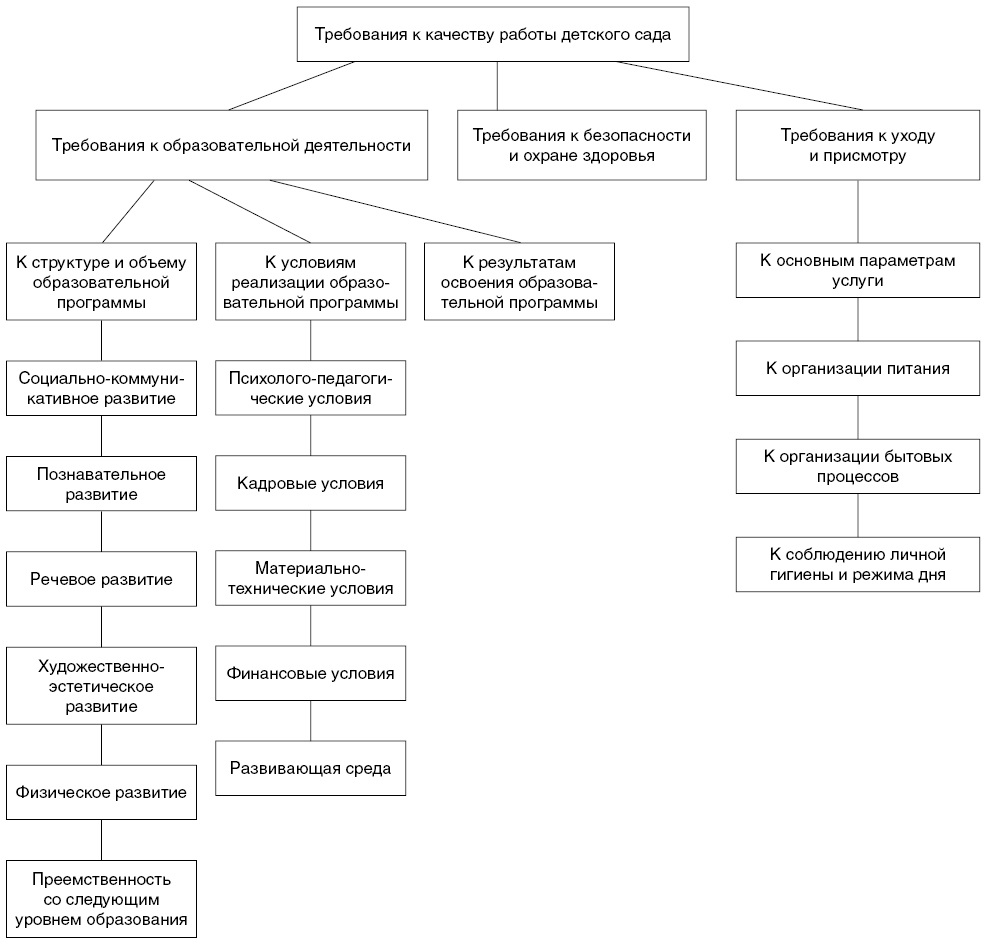 Таким образом, мониторинг качества образования в ДОУ складывается из:мониторинга образовательного процесса;мониторинга условий для осуществления образовательной деятельности;мониторинга результатов освоения образовательной программы.Структурно модель внутреннего мониторинга представлена в таблице 1.Таблица 1В детском саду приняты и утверждены заведующим следующие положения, регламентирующие внутреннюю оценку качества образовательной деятельности:1.«О системе оценки деятельности педагогических работников в соответствии с ФГОС дошкольного образования»;2.«О системе оценки индивидуального развития детей»;3.«О системе внутренней оценки качества образования»;4.«Об официальном сайте МБДОУ детского сада № 10 в сети Интернет».1.3.2. Развивающее оценивание качества результатов образовательной деятельности Планируемые результаты освоения ООП ДО представлены в нашей Программе в виде целевых ориентиров дошкольного образования, которые представляют собой социально-нормативные возрастные характеристики возможных достижений ребёнка в раннем возрасте и на этапе завершения уровня дошкольного образования. Программой не предусматривается оценивание качества образовательной деятельности детского сада на основе достижения детьми планируемых результатов освоения Программы.      Целевые ориентиры:-не подлежат непосредственной оценке;-не являются непосредственным основанием оценки как итогового, так и промежуточного уровня развития детей; -не являются основанием для их формального сравнения с реальными достижениями детей;-не являются основой объективной оценки соответствия установленным требованиям образовательной деятельности и подготовки детей; -не являются непосредственным основанием при оценке качества образования. Программой предусмотрена система мониторинга динамики развития детей, динамики их образовательных достижений, основанная на методе наблюдения и включающая:-педагогические наблюдения, педагогическую диагностику, связанную с оценкой эффективности педагогических действий с целью их дальнейшей оптимизации;-детские портфолио, фиксирующие достижения ребёнка в ходе образовательной деятельности;-карты развития ребёнка;-различные шкалы индивидуального развития.Целевые ориентиры выступают основаниями преемственности дошкольного и начального общего образования. При соблюдении требований к условиям реализации Программы настоящие целевые ориентиры предполагают формирование у детей дошкольного возраста предпосылок учебной деятельности на этапе завершения ими дошкольного образования.Освоение Программы не сопровождается проведением промежуточной и итоговой аттестаций воспитанников. Оценка индивидуального развития детей проводится педагогами в ходе внутреннего мониторинга становления основных (ключевых) характеристик развития личности ребенка, результаты которого используются только для оптимизации образовательной работы с группой дошкольников и для решения задач индивидуализации образования через построение образовательной траектории для детей, испытывающих трудности в образовательном процессе или имеющих особые образовательные потребности. Мониторинг осуществляется в форме регулярных наблюдений педагога за детьми в повседневной жизни и в процессе непосредственной образовательной работы с ними, педагогической диагностики.В качестве показателей оценки основных (ключевых) характеристик развития личности ребенка выделены внешние (наблюдаемые) проявления этих характеристик у ребенка в поведении, в деятельности, во взаимодействии со сверстниками и взрослыми, которые отражают становление этой характеристики в раннем и в дошкольном возрасте. Для построения развивающего образования система мониторинга становления основных (ключевых) характеристик развития личности ребенка учитывает необходимость организации образовательной работы в зоне его ближайшего развития. Поэтому диапазон оценки выделенных показателей определяется уровнем развития интегральной характеристики - от возможностей, которые еще не доступны ребенку, до способности проявлять характеристики в самостоятельной деятельности и поведении. Общая картина по группе позволяет выделить детей, которые нуждаются в особом внимании педагога и в отношении которых необходимо скорректировать, изменить способы взаимодействия.Данные мониторинга отражают динамику становления основных (ключевых) характеристик, которые развиваются у детей на протяжении всего образовательного процесса. Прослеживая динамику развития основных (ключевых) характеристик, выявляя, имеет ли она неизменяющийся, прогрессивный или регрессивный характер, можно дать общую психолого-педагогическую оценку успешности воспитательных и образовательных воздействий взрослых на разных ступенях образовательного процесса, а также выделить направления развития, в которых ребенок нуждается в помощи.Выделенные показатели отражают основные моменты развития детей, те характеристики, которые складываются и развиваются в раннем и дошкольном детстве и обуславливают успешность перехода ребенка на следующий возрастной этап.  Поэтому данные мониторинга – особенности динамики становления основных (ключевых) характеристик развития личности ребенка в дошкольном образовании – оказывают помощь и педагогу начального общего образования для построения более эффективного взаимодействия с ребенком в период адаптации к новым условиям развития на следующем уровне образования.Ежегодно участниками образовательных отношений: членами Управляющего и Педагогического совета ДОУ совместно с заведующим составляется отчёт о результатах самообследования, который утверждается заведующим и размещается на информационном стенде и сайте ДОУ в сети Интернет. Отчёт включает в себя аналитическую часть   результаты анализа показателей деятельности организации, подлежащей самообследованию. В процессе самообследования осуществляется оценка образовательной деятельности, системы управления организации, содержания и качества реализуемых программ, качество кадрового, учебно-методического, библиотечно-информационного обеспечения, материально-технической базы, функционирования внутренней системы оценки качества образования и пр.1.3.3. Целевые ориентиры образования в раннем возрасте:К трём годам ребёнок:- ребенок интересуется окружающими предметами и активно действует с ними, исследует их свойства, экспериментирует; эмоционально вовлечен в действия с игрушками и другими предметами, стремится проявлять настойчивость в достижении результата своих действий;- использует специфические, культурно фиксированные предметные действия, знает назначение бытовых предметов (ложки, расчески, карандаша и пр.) и умеет пользоваться ими. Владеет простейшими навыками самообслуживания; стремится проявлять самостоятельность в бытовом и игровом поведении;- владеет активной и пассивной речью, включенной в общение; может обращаться с вопросами и просьбами, понимает речь взрослых; знает названия окружающих предметов и игрушек;- стремится к общению со взрослыми и активно подражает им в движениях и действиях; появляются игры, в которых ребенок воспроизводит действия взрослого;- проявляет интерес к сверстникам; наблюдает за их действиями и подражает им. Взаимодействие с ровесниками окрашено яркими эмоциями.- проявляет интерес к стихам, песням и сказкам, рассматриванию картинки, стремится двигаться под музыку; эмоционально откликается на различные произведения культуры и искусства; охотно включается в продуктивные виды деятельности;- у ребенка развита крупная моторика, он стремится осваивать различные виды движения (бег, лазанье, перешагивание и пр.).- стремится к общению и воспринимает смыслы в различных ситуациях общения со взрослыми, активно подражает им в движениях и действиях, умеет действовать согласованно;- в короткой игре воспроизводит действия взрослого, впервые осуществляя игровые замещения;- с удовольствием двигается – ходит, бегает в разных направлениях, стремится осваивать различные виды движения (подпрыгивание, лазанье, перешагивание и т.д.).1.3.4. Целевые ориентиры на этапе завершения дошкольного образования- ребенок овладевает основными культурными способами деятельности, проявляет инициативу и самостоятельность в разных видах деятельности - игре, общении, познавательно-исследовательской деятельности, конструировании и др.; способен выбирать себе род занятий, участников по совместной деятельности;- ребенок обладает установкой положительного отношения к миру, к разным видам труда, другим людям и самому себе, обладает чувством собственного достоинства; активно взаимодействует со сверстниками и взрослыми, участвует в совместных играх. Способен договариваться, учитывать интересы и чувства других, сопереживать неудачам и радоваться успехам других, адекватно проявляет свои чувства, в том числе чувство веры в себя, старается разрешать конфликты;- ребенок обладает развитым воображением, которое реализуется в разных видах деятельности, и прежде всего в игре; ребенок владеет разными формами и видами игры, различает условную и реальную ситуации, умеет подчиняться разным правилам и социальным нормам;- ребенок достаточно хорошо владеет устной речью, может выражать свои мысли и желания, может использовать речь для выражения своих мыслей, чувств и желаний, построения речевого высказывания в ситуации общения, может выделять звуки в словах, у ребенка складываются предпосылки грамотности;- у ребенка развита крупная и мелкая моторика; он подвижен, вынослив, владеет основными движениями, может контролировать свои движения и управлять ими;- ребенок способен к волевым усилиям, может следовать социальным нормам поведения и правилам в разных видах деятельности, во взаимоотношениях со взрослыми и сверстниками, может соблюдать правила безопасного поведения и личной гигиены;-ребенок проявляет любознательность, задает вопросы взрослым и сверстникам, интересуется причинно-следственными связями, пытается самостоятельно придумывать объяснения явлениям природы и поступкам людей; склонен наблюдать, экспериментировать. Обладает начальными знаниями о себе, о природном и социальном мире, в котором он живет; знаком с произведениями детской литературы, обладает элементарными представлениями из области живой природы, естествознания, математики, истории и т.п.; ребенок способен к принятию собственных решений, опираясь на свои знания и умения в различных видах деятельности;- ребёнок осознаёт себя гражданином России;- ребёнок имеет базовые ценностные представления и руководствуется ими в собственном социальном поведении;- ребёнок психологически устойчив к неуспеху и умеет конструктивно преодолевать возникающие трудности;- хочет учиться и стать школьником, рассматривая это как новую желаемую и привлекательную ступень собственной взрослости.Степень реального развития этих характеристик и способности ребёнка их проявлять к моменту перехода на следующий уровень образования могут существенно варьироваться у разных детей в силу различий в условиях жизни и индивидуальных особенностей развития конкретного ребёнка.Поэтому Программа строится на основе общих закономерностей развития личности детей дошкольного возраста с учётом сензитивных периодов в развитии.1.3.5. Система мониторинга достижения детьми планируемых результатов освоения основной образовательной программыСистема мониторинга достижения детьми планируемых результатов освоения Программы обеспечивает комплексный подход к оценке итоговых и промежуточных результатов освоения Программы, позволяет осуществлять оценку динамики достижений детей и включает описание объекта, форм, периодичности и содержания мониторинга.В процессе мониторинга исследуются физические, интеллектуальные и личностные качества ребёнка путём наблюдений за ребёнком, бесед, экспертных оценок, тестирования. Система мониторинга сочетает низко формализованные и высоко формализованные методы, обеспечивающие объективность и точность получаемых данных.Таким образом, мы определили алгоритм мониторинга качества образовательной деятельности:1.Цель мониторинга: оценка качества образовательного процесса;2.Объект мониторинга: констатация или динамика освоения детьми образовательной программы;3.Формулирование сопоставительной нормы (выработка критериев);4.Критерии для оценивания;5.Предлагаемая шкала оценок: балльная, цветовая, словесная;6.Определние методов сбора информации;7.Варианты заданий при проведении педагогической диагностики.8.Обработка полученных данных. Фиксация полученных данных: констатация или динамика.9.Выводы. Решение задач индивидуализации образования и оптимизация работы с группой детей.Периодичность мониторинга интегративных качеств – 2 раза в год по физическому развитию, по другим образовательным областям 1 раз в год (май). По необходимости педагоги могут проводить мониторинг чаще. Система мониторинга представлена в методическом пособии «Успех. Мониторинг достижения детьми планируемых результатов: пособие для педагогов с приложением на электронном носителе/ Н.О. Березина, И.А. Бурлакова, Е.Е. Клопотова и др.; рук.авт.коллектива ПМК «Успех» Н.В. Федина. – 2-е изд. – М.: Просвещение, 2013.В группах раннего возраста проводится мониторинг периода адаптации и мониторинг развития детей раннего возраста.Педагогический мониторинг развития детей раннего возраста представлен в комплексной образовательной программе для детей раннего возраста «Первые шаги». Авторы: Е.О. Смирнова, Л.Н. Галигузова, С.Ю. Мещерякова – 3-е изд., М.: ООО «Русское слово», 2019.1.4.Часть основной образовательной программы, формируемая участниками образовательных отношений1.4.1. Принципы парциальной программы «Основы безопасности детей дошкольного возраста»1. Принцип полноты. Содержание программы должно быть реализовано по всем разделам.2.Принцип системности. Работа должна проводится системно, весь учебный год при гибком распределении содержания программы в течение дня.3.Принцип сезонности. По возможности следует использовать местные условия, поскольку значительная часть программы заключается в ознакомлении детей с природой.4.Принцип учёта городской и сельской местности. У каждого ребёнка существует свой опыт осознания источников опасности, что определяется условиями проживания и семейным воспитанием.5.Принцип возрастной адресности. При работе с детьми разного возраста содержание обучения выстраивается последовательно: от младшего возрасту к старшему, усложнение содержания одних и тех же тем в разных возрастных группах.6.Принцип интеграции. Данная программа может быть частью ООП ДО.7.Принцип координации деятельности педагогов. Тематические планы воспитателей и специалистов должны быть скоординированы таким образом, чтобы избежать повторов и последовательно развёртывать определённые темы.8.Принцип преемственности взаимодействия с ребёнком в условиях ДОУ и семье. Родители выступают активными участниками в усвоении ребёнком содержания программы.1.4.2 Структура, цели и задачи парциальной программы «Я-ТЫ-МЫ»Реализуемая в рамках приоритетного направления деятельности по социально-личностному развитию детей программа «Я-ТЫ-МЫ» состоит из трёх основных разделов: «Уверенность в себе» «Чувства желания взгляды» и «Социальные навыки».Первый раздел – «Уверенность в себе» - предполагает решение следующих задач: помочь ребёнку осознать свои характерные особенности и предпочтения и понять, что он, как и любой человек уникален и неповторим.Цель раздела: помочь ребёнку постепенно осознать, что он во многом похож на других людей, но в тоже время от них отличается, способствовать поддержанию положительной самооценки, толерантности к другим людям.Второй раздел – «Чувства, желания, взгляды» - предполагает решение следующих задач: научить детей осознанно воспринимать свои эмоции, чувства и переживания, а также понимать эмоциональное состояние других людей.Цель раздела: помочь ребёнку понять язык эмоций (поза, мимика, жесты), эмоциональные состояния, формировать умение справляться с отрицательными эмоциями, анализировать их причины, возможность понять эмоциональный мир ребёнка, помочь преодолеть отрицательные эмоции и справиться с жизненными проблемами.Третий раздел – «Социальные навыки» - предполагает обучение детей этически ценным формам и способам поведения в отношениях с другими людьми.Цель раздела: формирование коммуникативных навыков, умения устанавливать и поддерживать контакты, кооперироваться и сотрудничать, избегать конфликтных ситуаций.1.4.3.Цели и задачи парциальной программы «Цветные ладошки»Ведущая позиция, определяющая принципы и содержание парциальной программы – методологическая установка, отстаивающая самоценность изобразительного искусства как процесса и результата художественного творчества, в процессе которого ребёнок познаёт окружающий мир и себя в нём.Цель программы: формировать у детей эстетическое отношение к окружающему миру как универсальному способу гармонизации личностного самоосуществления в процессе создания эстетической картины мира.Содержание программы выстраивается на общедидактических и специфических принципах. Принцип эстетизации предметно – пространственной среды и детского быта в целом;Принцип культурного обогащения (амплификации) содержания изобразительной деятельности;Принцип взаимосвязи художественно – продуктивной деятельности с другими видами детской творческой активности;Принцип интеграции различных видов искусства и детской художественной деятельности;Принцип эстетического ориентира на общечеловеческие ценности;Принцип обогащения сенсорно – чувственного опыта;Принцип организации тематического пространства;Принцип взаимосвязи обобщённых представлений и обобщённых способов действий, направленных на создание индивидуальных художественных образов;Принцип естественной радости в разных видах эстетического освоения мира, сохранения непосредственности эстетических реакций, эмоциональной открытости.Задачи программы:- раскрывать природу изобразительного искусства как результата творческой деятельности человека;- формировать эстетическое отношение к изобразительному искусству как отражению жизни во всём её многообразии, окружающей действительности в целом и самому себе как части мироздания;- развивать эстетическое восприятие как эмоционально – интеллектуальный процесс «эстетического переживания прожитого»- знакомить с деятельностью художника и народных мастеров;- формировать опыт художественной деятельности на основе «освоения» языка искусства и общей ручной умелости.1.4.4.Принципы, цели и задачи парциальной программы «Музыкальные шедевры»Цель программы: формировать основы музыкальной культуры детей дошкольного возраста.Задачи программы:- накапливать опыт восприятия произведений мировой музыкальной культуры разных эпох и стилей и народной музыки;- вызывать проявления эмоциональной отзывчивости, развивать музыкальные способности, воспитывать эстетические чувства;- развивать музыкальное мышление;- развивать творческое воображение;- побуждать выражать свои музыкальные впечатления в исполнительской, творческой деятельности;-  расширять знания о музыке;- вызывать и поддерживать интерес к музыке, развивать музыкально – эстетические потребности; - побуждать к оценке музыки.Основные принципы построения программы:1.Тематический. Реализация этого принципа позволяет раскрыть детям специфику языка музыки и связи искусства с жизнью, систематизировать полученные знания, способствует поддержанию интереса к музыке.2.Принцип цикличности или повторяемости тем.3.Принцип контрастного сопоставления репертуара. Сопоставление репертуара заостряют внимание детей на язык музыки, позволяют лучше осознать услышанное.4.Принцип адаптивности предполагает гибкое применение содержания и методов музыкального развития детей в зависимости от особенностей каждого ребёнка и группы детей.5.Принцип синкретизма программы предполагает взаимосвязь разных видов музыкальной и художественно – эстетической деятельности.1.4.5.Цели и задачи парциальной программы «Конструирование и художественный труд в детском саду»Цель программы: развивать конструкторские и художественные способности детей.Задачи: - формировать познавательную и исследовательскую активность, стремление к умственной деятельности;- приобщать к миру технического и художественного изобразительства;- развивать эстетический вкус, конструкторские навыки и умения.1.4.6.Цели и задачи парциальной программы «Приобщение детей к истокам русской народной культуры» (программа осуществления инновационной деятельности) Программа «Приобщение детей к истокам русской народной культуры» используется педагогическим коллективом ДОУ для реализации инновационного направления деятельности – духовно-нравственное развитие и воспитание личности ребёнка-дошкольника.Образовательная цель программы: приобщение детей ко всем видам национального искусства, как стратегия развития личности культуры ребёнка, основы его любви к Родине.Программа направлена на активное приобретение детьми культурного богатства русского народа. Она основана на формировании эмоционально окрашенного чувства причастности детей к наследию прошлого, в том числе, благодаря созданию особой развивающей среды, позволяющей как бы непосредственно с ним соприкоснуться. Приобретение ребенком совокупности культурных ценностей способствует развитию его духовности.Задачи программы:-формирование представлений о жизни своих предков, о народной культуре;-формирование представлений о традициях и обычаях;-формирование представлений о причастности к своему народу;-ознакомление с поэтическим, музыкальным народным творчеством, с декоративно-прикладным искусством;-формирование активной гражданской позиции.1.4.7.Цель и задачи парциальной программы «Экономическое воспитание дошкольников: формирование предпосылок финансовой грамотности» (программа осуществления инновационной деятельности)Программа «Экономическое воспитание дошкольников: формирование предпосылок финансовой грамотности» используется педагогическим коллективом ДОУ для реализации инновационного направления деятельности.Цель программы: помочь детям пяти-семи лет войти в социально-экономическую жизнь, способствовать формированию основ финансовой грамотности у детей данного возраста, экономически безопасного поведения.Задачи программы: помочь дошкольнику выработать следующие умения, навыки и личностные качества:-понимать и ценить окружающий предметный мир (мир вещей как результат труда людей);-уважать людей, умеющих трудиться и честно зарабатывать деньги;-осознавать взаимосвязь понятий «труд-продукт-деньги» и «стоимость продукта в зависимости от его качества», видеть красоту человеческого творения; -признавать авторитетными качества человека-хозяина: бережливость, рациональность, экономность, трудолюбие и вместе с тем – щедрость, благородство, честность, отзывчивость, сочувствие (примеры меценатства, материальной взаимопомощи, поддержки и т.п.);-рационально оценивать способы и средства выполнения желаний, корректировать собственные потребности, выстраивать их иерархию и временную перспективу реализации;- применять полученные умения и навыки о реальных жизненных ситуациях.Планируемые результаты парциальной программы «Экономическое воспитание дошкольников: формирование предпосылок финансовой грамотности»:-адекватно употреблять в играх, занятиях, общении со сверстниками и взрослыми знакомые экономические понятия;-знают и называют разные места и учреждения торговли;-знают российские деньги, некоторые названия валют ближнего и дальнего зарубежья;-понимают суть процесса обмена валюты;-знают несколько современных профессий, содержание их деятельности (фермер, предприниматель, программист и т.д.)-знают и называют разные виды рекламы, ее назначение, способы воздействия;-любят трудиться, делать полезные предметы для себя и радовать других;- бережно, рационально использовать расходные материалы для игр и занятий;-проявляют интерес к экономической деятельности взрослых;- следуют правилу: ничего не выбрасывай зря, если можно продлить жизнь вещи, лучше отдай, подари другому;-объясняют различие понятий благополучия, счастья и достатка;-переживают случаи порчи, поломки вещей и игрушек.II. Содержательный раздел2.1. Описание образовательной деятельности в соответствии с направлениями развития ребенка, представленными в пяти образовательных областяхСодержание Программы обеспечивает развитие личности, мотивации и способностей детей в различных видах деятельности и охватывает следующие образовательные области: ● социально-коммуникативное развитие;● познавательное развитие;● речевое развитие;● художественно-эстетическое  развитие;● физическое развитие. Задачи психолого-педагогической работы по формированию физических, интеллектуальных и личностных качеств детей решаются интегрированно в ходе освоения всех образовательных областей наряду с задачами, отражающими специфику каждой образовательной области, с обязательным психологическим сопровождением.При этом решение программных образовательных задач предусматривается не только в рамках непрерывной образовательной деятельности, но и в ходе режимных моментов — как в совместной деятельности взрослого и детей, так и в самостоятельной деятельности дошкольников.Описание вариативных форм, способов, методов и средств реализации Программы с учётом возрастных и индивидуальных особенностей дошкольников, специфики их образовательных потребностей и интересов.Реализация Программы обеспечивается на основе вариативных форм, способов, методов и средств, представленных в примерных образовательных комплексных программах «Радуга», «Успех», «Первые шаги», парциальных программах, методических пособиях, соответствующих принципам и целям Стандарта и выбираемых педагогами с учётом многообразия конкретных социокультурных, географических, климатических условий реализации Программы, возраста воспитанников, особенностей и интересов детей, запросов родителей (законных представителей).Вариативными формами, способами и методами организации образовательной деятельности являются: непрерывная образовательная деятельность, различные игры, взаимодействие детей и взрослых между собой, проектная и исследовательская деятельность, образовательный потенциал режимных моментов.2.1.1. Образовательная область «Социально – коммуникативное развитие»Социально-коммуникативное развитие направлено на усвоение норм и ценностей, принятых в обществе, включая моральные и нравственные ценности; развитие общения и взаимодействия ребенка со взрослыми и сверстниками; становление самостоятельности, целенаправленности и саморегуляции собственных действий; развитие социального и эмоционального интеллекта, эмоциональной отзывчивости, сопереживания, формирование готовности к совместной деятельности со сверстниками, формирование уважительного отношения и чувства принадлежности к своей семье и к сообществу детей и взрослых в детском саду; формирование позитивных установок к различным видам труда и творчества; формирование основ безопасного поведения в быту, социуме, природе.                              Основные цели и задачи   Социализация, развитие общения, нравственное воспитание. Усвоение норм и ценностей, принятых в обществе, воспитание моральных и нравственных качеств ребенка, формирование умения правильно оценивать свои поступки и поступки сверстников.Развитие общения и взаимодействия ребенка с взрослыми и сверстниками, развитие социального и эмоционального интеллекта, эмоциональной отзывчивости, сопереживания, уважительного и доброжелательного отношения к окружающим.Формирование готовности детей к совместной деятельности, развитие умения договариваться, самостоятельно разрешать конфликты со сверстниками.Ребенок в семье и сообществе. Формирование образа Я, уважительного отношения и чувства принадлежности к своей семье и к сообществу детей и взрослых в организации; формирование гендерной, семейной принадлежности.Самообслуживание, самостоятельность, трудовое воспитание. Развитие навыков самообслуживания; становление самостоятельности, целенаправленности и саморегуляции собственных действий.Воспитание культурно-гигиенических навыков.Формирование позитивных установок к различным видам труда и творчества, воспитание положительного отношения к труду, желания трудиться.Воспитание ценностного отношения к собственному труду, труду других людей и его результатам. Формирование умения ответственно относиться к порученному заданию (умение и желание доводить дело до конца, стремление сделать его хорошо).Формирование первичных представлений о труде взрослых, его роли в обществе и жизни каждого человека.Формирование основ безопасности. Формирование первичных представлений о безопасном поведении в быту, социуме, природе. Воспитание осознанного отношения к выполнению правил безопасности.Формирование осторожного и осмотрительного отношения к потенциально опасным для человека и окружающего мира природы ситуациям.Формирование представлений о некоторых типичных опасных ситуациях и способах поведения в них.Формирование элементарных представлений о правилах безопасности дорожного движения; воспитание осознанного отношения к необходимости выполнения этих правил.Ранний возраст -развитие различных форм общения и взаимодействия со взрослыми: стимулирование эмоциональных и речевых контактов, включение ребёнка в практическое сотрудничество;-развитие зрительных, двигательных и речевых реакций на стимуляцию взрослого;- формирование у ребёнка первоначального представления о себе;-формирование начальной орудийной деятельности, обеспечивание развития ручной умелости, мелкой моторики, совершенствование зрительно – двигательной координации;-содействие развитию детской игры через передачу ребёнку опыта воспроизведения игрового действия, используя для этого разнообразные предметы – заместители;-способствовать становлению целенаправленности деятельности ребёнка через знакомство с доступными его пониманию целями человеческой деятельности;-формировать у детей культурно – гигиенические навыки и навыки самообслуживания;- учить детей употреблять местоимения, в т.ч. местоимение Я;- учить называть друг друга и взрослых по именам и откликаться на своё имя;- дать представление о вежливых формах просьбы и благодарности;-развивать уверенность в себе и своих возможностях, развивать активность, инициативность, самостоятельность;- закладывать основы доверительного отношения ко взрослым.Дошкольный возраст- расширять круг знаемых мотивов человеческой деятельности;- поддерживать в детях мотивацию к созиданию, познанию, общению, игре;-начать формировать к принятию критических замечаний относительно результатов собственной деятельности;-поддерживать стремление детей помогать по мере сил взрослым в их трудовой деятельности;- продолжать развивать диалогическую речь как способ коммуникации;- продолжать транслировать традиционную культуру (фольклор);-содействовать становлению социально ценных отношений со сверстниками;- формировать отношения со взрослыми из ближнего окружения;- формировать отношение к окружающему миру;-формировать установку на получение качественного результата и преодоление неудач;- формировать умение отвечать на вопросы и задавать их;- закреплять навыки речевого этикета;- дать детям начальные представления о различных формах культурного досуга;- дать широкие социальные представления о труде человека, профессиях;- закладывать основы морального поведения;- формировать навык подчинения своего поведения правилу в игре;- воспитывать патриотизм, обогащая детей знаниями о родной стране;- формировать культуру поведения.Методическое обеспечение данной образовательной области2.1.2. Образовательная область «Познавательное развитие» Познавательное развитие предполагает развитие интересов детей, любознательности и познавательной мотивации; формирование познавательных действий, становление сознания; развитие воображения и творческой активности; формирование первичных представлений о себе, других людях, объектах окружающего мира, о свойствах и отношениях объектов окружающего мира (форме, цвете, размере, материале, звучании, ритме, темпе, количестве, числе, части и целом, пространстве и времени, движении и покое, причинах и следствиях и др.), о малой родине и Отечестве, представлений о социокультурных ценностях нашего народа, об отечественных традициях и праздниках, о планете Земля как общем доме людей, об особенностях ее природы, многообразии стран и народов мира.                              Основные цели и задачиФормирование элементарных математических представлений. Формирование элементарных математических представлений, первичных представлений об основных свойствах и отношениях объектов окружающего мира: форме, цвете, размере, количестве, числе, части и целом, пространстве и времени. Задачи по разделу «Математика» примерной основной образовательной программы «Радуга» во второй младшей группе:1.Формировать навык выражения количества через счет2.Формировать геометрические представления3.Развивать сенсорные возможности детей4.Развивать логическое мышлениеВ средней группе:1.Формировать представление о числе, как о существенном признаке явления2. Формировать навык выражения количества через число3.Формировать геометрические представления4.Развивать логическое мышлениеВ старшей группе:1.Формировать представление о числе2.Формировать навык выражения количества через число: навык счета, навык измерения3.Формировать представление о различных преобразованиях: количества, положения в пространстве4. Формировать геометрические представления5. Развивать логическое мышлениеВ подготовительной группе:1.Формировать навык выражения количества через число: навык счета, навык измерения2.Формировать представление о различных преобразованиях: количества, положения в пространстве3. Формировать геометрические представления4. Развивать логическое мышление5.Обобщение и использование обобщающих понятий.Развитие познавательно-исследовательской деятельности. Развитие познавательных интересов детей, расширение опыта ориентировки в окружающем, сенсорное развитие, развитие любознательности и познавательной мотивации; формирование познавательных действий, становление сознания; развитие воображения и творческой активности; формирование первичных представлений об объектах окружающего мира, о свойствах и отношениях объектов окружающего мира (форме, цвете, размере, материале, звучании, ритме, темпе, причинах и следствиях и др.).Развитие восприятия, внимания, памяти, наблюдательности, способности анализировать, сравнивать, выделять характерные, существенные признаки предметов и явлений окружающего мира; умения устанавливать простейшие связи между предметами и явлениями, делать простейшие обобщения.Ознакомление с предметным окружением. Ознакомление с предметным миром (название, функция, назначение, свойства и качества предмета); восприятие предмета как творения человеческой мысли и результата труда.Формирование первичных представлений о многообразии предметного окружения; о том, что человек создает предметное окружение, изменяет и совершенствует его для себя и других людей, делая жизнь более удобной и комфортной. Развитие умения устанавливать причинно-следственные связи между миром предметов и природным миром.Ознакомление с миром человека. Ознакомление с окружающим социальным миром, расширение кругозора детей, формирование целостной картины мира. Формирование первичных представлений о малой родине и Отечестве, представлений о социокультурных ценностях нашего народа, об отечественных традициях и праздниках. Формирование гражданской принадлежности; воспитание любви к Родине, гордости за ее достижения, патриотических чувств. Формирование элементарных представлений о планете Земля как общем доме людей, о многообразии стран и народов мира.Ознакомление с миром природы. Ознакомление с природой и природными явлениями. Развитие умения устанавливать причинно-следственные связи между природными явлениями. Формирование первичных представлений о природном многообразии планеты Земля. Формирование элементарных экологических представлений. Формирование понимания того, что человек — часть природы, что он должен беречь, охранять и защищать ее, что в природе все взаимосвязано, что жизнь человека на Земле во многом зависит от окружающей среды. Воспитание умения правильно вести себя в природе. Воспитание любви к природе, желания беречь ее. Ранний возраст:- способствовать ориентировке в двух – трёх цветах;- способствовать в ориентировке в двух контрастных формах;- способствовать ориентировке в двух величинах;- учить выполнять предметные действия с дидактическими игрушками;- учит подбирать предметы к образцу, используя только однородные предметы;- развивать понимание простого сюжета на картинке;- побуждать конструировать по образцу из двух элементов;- способствовать формированию процессуальных действий с игрушкой;- содействовать развитию исследовательской деятельности в рамках реализации предметно – манипулятивной игры;-стимулировать познавательную активность детей, организовывать детское экспериментирование.Дошкольный возраст:- поддерживать в детях мотивацию познания, созидания;- поддерживать проявление интереса к окружающему миру;- развивать представления о мире человека, природы;- знакомство с различной деятельностью людей в обществе и дома;- осуществлять уход за растениями;- расширять представления о целях и способах трудовой деятельности;- формировать представления о положительных и отрицательных действиях и отношение к ним;- подвести детей к элементарному осмыслению сложных понятий;- закреплять и расширять знания о знаках, символах, знаковых системах;-начать формировать элементарные географические представления в соответствии с возрастными возможностями.Методическое обеспечение данной образовательной области2.1.3.  Образовательная область «Речевое развитие»Речевое развитие включает владение речью как средством общения и культуры; обогащение активного словаря; развитие связной, грамматически правильной диалогической и монологической речи; развитие речевого творчества; развитие звуковой и интонационной культуры речи, фонематического слуха; знакомство с книжной культурой, детской литературой, понимание на слух текстов различных жанров детской литературы; формирование звуковой аналитико-синтетической активности как предпосылки обучения грамоте.                            Основные цели и задачиРазвитие речи. Развитие свободного общения с взрослыми и детьми, овладение конструктивными способами и средствами взаимодействия с окружающими.Развитие всех компонентов устной речи детей: грамматического строя речи, связной речи — диалогической и монологической форм; формирование словаря, воспитание звуковой культуры речи.Практическое овладение воспитанниками нормами речи.Художественная литература. Воспитание интереса и любви к чтению; развитие литературной речи.Воспитание желания и умения слушать художественные произведения, следить за развитием действия.Ранний возраст:- создавать условия для развития различных способов взаимодействия вербальных и невербальных со взрослыми и основы навыков общения со сверстниками;- развивать понимание обращённой речи;- развивать активную речь;- знакомить с книжной культурой и детской литературой;- целенаправленно обогащать словарь за счёт расширения пассивного словаря, перевода слов в активную речь;- способствовать развитию грамматического строя речи;- развивать произносительную сторону речи- обеспечивать коммуникативное развитие, совершенствуя диалогическую речь как средство общения;- знакомить детей с книжной культурой, детской литературой;Дошкольный возраст:- создавать условия для инициативного общения ребёнка со сверстниками и взрослыми в процессе детской игры, различных видов детской деятельности;- обогащать словарь детей; - формировать грамматический строй речи;- развивать произносительную сторону речи;- способствовать формированию связной речи детей;- формировать умения отвечать на вопросы и задавать их;- развивать возможности детей в связном выражении своих мыслей;- осуществлять подготовку к полноценному освоению письменных форм речи;Методическое обеспечение данной образовательной области2.1.4. Образовательная область «Художественно-эстетическое развитие» Художественно-эстетическое развитие предполагает развитие предпосылок ценностно-смыслового восприятия и понимания произведений искусства (словесного, музыкального, изобразительного), мира природы; становление эстетического отношения к окружающему миру; формирование элементарных представлений о видах искусства; восприятие музыки, художественной литературы, фольклора; стимулирование сопереживания персонажам художественных произведений; реализацию самостоятельной творческой деятельности детей (изобразительной, конструктивно-модельной, музыкальной и др.).                               Основные цели и задачиФормирование интереса к эстетической стороне, окружающей действительности, эстетического отношения к предметам и явлениям окружающего мира, произведениям искусства; воспитание интереса к художественно творческой деятельности.Развитие эстетических чувств детей, художественного восприятия, образных представлений, воображения, художественно-творческих способностей.Развитие детского художественного творчества, интереса к самостоятельной творческой деятельности (изобразительной, конструктивно-модельной, музыкальной и др.); удовлетворение потребности детей в самовыражении.Приобщение к искусству. Развитие эмоциональной восприимчивости, эмоционального отклика на литературные и музыкальные произведения, красоту окружающего мира, произведения искусства.Приобщение детей к народному и профессиональному искусству (словесному, музыкальному, изобразительному, театральному, к архитектуре) через ознакомление с лучшими образцами отечественного и мирового искусства; воспитание умения понимать содержание произведений искусства.Формирование элементарных представлений о видах и жанрах искусства, средствах выразительности в различных видах искусства.Изобразительная деятельность. Развитие интереса к различным видам изобразительной деятельности; совершенствование умений в рисовании, лепке, аппликации, прикладном творчестве.Воспитание эмоциональной отзывчивости при восприятии произведений изобразительного искусства.Воспитание желания и умения взаимодействовать со сверстниками при создании коллективных работ.Конструктивно-модельная деятельность. Приобщение к конструированию; развитие интереса к конструктивной деятельности, знакомство с различными видами конструкторов.Воспитание умения работать коллективно, объединять свои поделки в соответствии с общим замыслом, договариваться, кто какую часть работы будет выполнять.Музыкальная деятельность. Приобщение к музыкальному искусству; развитие предпосылок ценностно-смыслового восприятия и понимания музыкального искусства; формирование основ музыкальной культуры, ознакомление с элементарными музыкальными понятиями, жанрами; воспитание эмоциональной отзывчивости при восприятии музыкальных произведений.Развитие музыкальных способностей: поэтического и музыкального слуха, чувства ритма, музыкальной памяти; формирование песенного, музыкального вкуса.Воспитание интереса к музыкально-художественной деятельности, совершенствование умений в этом виде деятельности.Развитие детского музыкально-художественного творчества, реализация самостоятельной творческой деятельности детей; удовлетворение потребности в самовыражении.Ранний возраст:- обогащать сенсорный опыт ребёнка;- создавать материальные и педагогические условия для восприятия ребёнком объектов художественной культуры;- создавать условия для созерцания и любования красотой родной природы;- создавать условия для экспериментирования и исследования различных изобразительных материалов;- способствовать целенаправленности деятельности ребёнка в различных видах продуктивной деятельности;- знакомить с разнообразными изобразительными и конструктивными материалами, создавать условия для их самостоятельного исследования;- дать представление о разных способах звукоизвлечения;- учить детей петь простейшие детские песни;- создавать условия для выразительного свободного движения детей под музыку;- знакомить детей с лучшими произведениями книжной графики;- знакомить с произведениями ДПИ;- пробуждать эмоциональную отзывчивость к эстетической стороне окружающей действительности;Содержание парциальной программы «Цветные ладошки» И.А. ЛыковойДошкольный возраст:- знакомить со способами изобразительной деятельности в рисовании;формировать умение экспериментировать и создавать простейшие изображения красками, карандашами, а также с помощью глины, пластилина, готовых аппликативных форм.- побуждать детей всматриваться в очертания линий, форм, мазков, пятен, силуэтов в собственных рисунках, находить сходство с предметами и явлениями.-учить ребёнка проявлять эмоциональное отношение к процессу деятельности и сюжету; создавать яркие образы.- помогать выбирать и менять по своему желанию цвет материала и способ рисования или создания образа (мазками, пятнами, штрихами, линиями), размер и фон листа бумаги и т.п.- поддерживать стремление выразить свои чувства и впечатления на основе эмоционально содержательного восприятия доступных произведений искусства или наблюдений за природными явлениями.- учить детей изменять характер образа, добавляя части, изменяя их расположение.- соединять рисование с аппликацией, способствовать переносу приобретённых в одном виде деятельности навыков в другой.- знакомить детей с обобщёнными операциями конструирования из бумаги (сминание, скручивание, разрывание). - развивать способности к изобразительной деятельности (чувство цвета, формы, композиции); воображение и творчество.- формировать умения, связанные с художественно-образным отражением предметов и явлений в различных видах изобразительной деятельности.- учить детей создавать многофигурные сюжетные композиции, располагая предметы ближе, дальше.- учить самостоятельно находить приёмы изображения при интеграции видов изобразительной деятельности и художественного труда.- поддерживать желание передавать характерные признаки объектов и явлений на основе представлений, полученных в результате наблюдений или в результате рассматривания репродукций, фотографий, иллюстраций в детских книгах и энциклопедиях; отражать в своих работах обобщённые представления о цикличности изменений в природе (пейзажи в разное время года).- поддерживать стремление самостоятельно комбинировать знакомые техники, помогать осваивать новые, по собственной инициативе объединять разные способы изображения.- формировать представления о художественных ремёслах (резьба и роспись по дереву, гончарное дело, и т.п.), знания о том, какими материалами пользуются мастера.- поощрять участие детей в создании и оформлении кукольного дома, одежды для кукол, декораций и костюма к спектаклю, праздничному утреннику и развлечениям.- формировать обобщённые способы формообразования – закручивание прямоугольника в цилиндр, закручивание круга в тупой конус; учить создавать разные выразительные поделки на основе каждого из них, а также использовать уже знакомые способы, в том числе и очень простые.- поощрять творческие проявления детей, их инициативы в поиске сочетаний цвета, бумаги с другими материалами, использование своей поделки в общей композиции.- формировать у детей направленность на создание художественного образа с опорой на природный материал (его форму, фактуру, цвет и др.) и свой опыт; учить видеть материал с точки зрения его возможностей использования в конструировании.Методическое обеспечение данной образовательной области2.1.5. Образовательная область «Физическое развитие» Физическое развитие включает приобретение опыта в следующих видах деятельности детей: двигательной, в том числе связанной с выполнением упражнений, направленных на развитие таких физических качеств, как координация и гибкость; способствующих правильному формированию опорно-двигательной системы организма, развитию равновесия, координации движения, крупной и мелкой моторики обеих рук, а также с правильным, не наносящим ущерба организму, выполнением основных движений (ходьба, бег мягкие прыжки, повороты в обе стороны), формирование начальных представлений о некоторых видах спорта, овладение подвижными играми с правилами; становление целенаправленности и саморегуляции в двигательной сфере; становление ценностей здорового образа жизни, овладение его элементарными нормами и правилами (в питании, двигательном режиме, закаливании, при формировании полезных привычек и др.).                            Основные цели и задачиФормирование начальных представлений о здоровом образе жизниФормирование у детей начальных представлений о здоровом образе жизни.Физическая культура. Сохранение, укрепление и охрана здоровья детей; повышение умственной и физической работоспособности, предупреждение утомления.Обеспечение гармоничного физического развития, совершенствование умений и навыков в основных видах движений, воспитание красоты, грациозности, выразительности движений, формирование правильной осанки.Формирование потребности в ежедневной двигательной деятельности. Развитие инициативы, самостоятельности и творчества в двигательной активности, способности к самоконтролю, самооценке при выполнении движений.Развитие интереса к участию в подвижных и спортивных играх и физических упражнениях, активности в самостоятельной двигательной деятельности; интереса и любви к спорту.Ранний возраст:- содействовать полноценному физическому развитию;- обеспечить безопасность жизнедеятельности;-укреплять здоровье детей;- привлекать детей в упражнении лазания, ползания, прыжках, беге, подлезании, катании, бросании, метании;- формировать культуру здоровья;- прививать простейшие культурно – гигиенические навыки и навыки самообслуживания;Дошкольный возраст:- формировать начальные представления о навыках безопасного поведения;- формировать ответственное отношение к своему здоровью и здоровью окружающих;- содействовать полноценному физическому развитию;- давать представления о спорте как особом виде человеческой деятельности;- знакомить с видами спорта;- поощрять двигательную активность ребёнка и создавать условия для её развития путём развития основных движений;- обучать детей элементам спортивных игр, осваивать их правила и подчиняться им;- дать представления о совместной распределённой деятельности в команде.Методическое обеспечение данной образовательной области2.2. Описание вариативных форм, способов, методов и средств реализации основной образовательной программы с учетом возрастных и индивидуальных особенностей воспитанниковВ детском саду используются фронтальные, групповые, подгрупповые и индивидуальные формы организации образовательной деятельности.Непрерывная образовательная деятельность организуется и проводится педагогами в соответствии с настоящей Программой. НОД проводятся с детьми всех возрастных групп детского сада. В режиме дня каждой группы определяется время проведения НОД, в соответствии с нормативными документами.Непрерывная образовательная деятельность организуется по всем направлениям воспитательно-образовательной работы с детьми согласно учебному плану. Формы проведения непрерывной образовательной деятельности Требования к организации непрерывной образовательной деятельностиГигиенические требования:непрерывная образовательная деятельность проводятся в чистом проветренном, хорошо освещенном помещении;воспитатель, постоянно следит за правильностью позы ребенка;не допускать переутомления детей на занятиях;предусматривать чередование различных видов деятельности детей не только на различных занятиях, но и на протяжении одного занятия;соблюдение временных требований к НОД: первая младшая группа – 10 минут, вторая младшая – 15 минут, средняя – 20 минут, старшая – 25 минут, подготовительная группа – 30 минутДидактические требования:точное определение образовательных задач НОД, ее место в общей системе образовательной деятельности;творческое использование при проведении НОД всех дидактических принципов в единстве;определять оптимальное содержание НОД в соответствии с программой и уровнем подготовки детей;выбирать наиболее рациональные методы и приемы обучения в зависимости от дидактической цели НОД;обеспечивать познавательную активность детей и развивающий характер НОД, рационально соотносить словесные, наглядные и практические методы с целью занятия;использовать в целях обучения дидактические игры (настольно-печатные, игры с предметами (сюжетно-дидактические и игры-инсценировки)), словесные и игровые приемы, дидактический материал;систематически осуществлять контроль за качеством усвоения знаний, умений и навыков.Организационные требования:иметь в наличие продуманный план или конспект  проведения НОД;четко определить цель и дидактические задачи НОД;грамотно подбирать и рационально использовать различные средства обучения, в том число ТСО, ИКТ и другое оборудование;поддерживать необходимую дисциплину и организованность детей при проведении НОД, поощрять детское творчество и инициативность;не смешивать процесс обучения с игрой, т.к. в игре ребенок в большей мере овладевает способами общения, осваивает человеческие отношения;НОД в ДОУ не должна проводиться по школьным технологиям, использовать преимущественно игровые технологии;НОД следует проводить в определенной системе, связывать их с повседневной жизнью детей (знания, полученные на занятиях, используются в свободной деятельности); организации процесса обучения полезна интеграция содержания, которая позволяет сделать процесс обучения осмысленным, интересным для детей и способствует эффективности развития. С этой целью проводятся интегрированные и комплексные занятия.В настоящее время широко используется следующая классификация занятий:Дидактическая задача1.      Занятия усвоения новых знаний, умений;2.      Занятия закрепления ранее приобретенных знаний и умений;3.      Занятия творческого применения знаний и умений;4.      Комплексные занятия, где одновременно решается несколько задач.Содержание знаний (раздел обучения)	1.      Классические занятия по разделам обучения;2.   Интегрированные (включающие содержание из нескольких разделов обучения).Формы работы по образовательным областям и возрастуФормы организации образовательной деятельности в режимных моментахИспользование интеграции детских видов деятельности делает образовательную деятельность, прежде всего, интересной и содержательной для детей.Интеграция образовательных областей обеспечивает достижение необходимого и достаточного уровня развития ребенка для успешного освоения им содержания дошкольного образования.На протяжении дня воспитатель имеет возможность осуществлять образовательную деятельность при использовании разнообразных форм организации детей:1.Прогулка, которая состоит из:  - наблюдений за природой, окружающей жизнью;  - подвижных игр;  - труда в природе и на участке;   - самостоятельной игровой деятельности;2. Экскурсии;3. Игры:- сюжетно-ролевые; - дидактические игры; - игры-драматизации; - спортивные игры;4.Дежурство детей;5.Труд:- коллективный;- хозяйственно-бытовой; - труд в уголке природы;- художественный труд;6.Развлечения, праздники;7.Экспериментирование;8.Проектная деятельность;9.Чтение художественной литературы;10.Беседы;11.Вечера-досуги;12.Создание коллекций, фан-страниц, лэпбуков, виммельбухов, ментальных карт;13.Работа с бизибордами.Для организации этих форм организации выделено специальное время в процессе проведения режимных моментов, организована индивидуальная работа с детьми.Методы и приемы организации обучения  В нашем детском саду используются самые различные методы обучения детей раннего и дошкольного возраста (представлены в таблице 2).Таблица 2.2.3. Описание образовательной деятельности по профессиональной коррекции нарушений развития детейСодержание коррекционной работы в ДОУ направлено на обеспечение коррекции недостатков в физическом и (или) психическом, речевом развитии детей и оказание помощи детям в освоении Программы.Содержание коррекционной работы обеспечивает:- выявление особых образовательных потребностей детей, обусловленных недостатками в их физическом и (или) психическом развитии;- осуществление индивидуально ориентированной психолого – медико – педагогической помощи детям с учётом особенностей психофизического развития и индивидуальных возможностей детей (в соответствии с рекомендациями и заключением ПМПк и ТПМПК)В детском саду работает штатный учитель-логопед, педагог-психолог (внешний совместитель). У специалистов имеются утверждённые рабочие программы. Ежегодно специалисты, проводят диагностику речевого развития и психологическую диагностику с письменного согласия родителей.На базе ДОУ функционирует психолого – медико – педагогический консилиум, работа которого направлена на выявление детей, нуждающихся в коррекции физического и (или) психического развития, по результатам обследования на каждого ребёнка составляется заключение ПМПк для определения индивидуального образовательного маршрута.Далее дети при необходимости направляются на заседание территориальной ПМПК (только при наличии всех соответствующих документов от родителей и с их личного согласия).В рамках работы по профилактике нарушений в развитии детей для воспитателей и родителей в учреждении организовано:1.Работа на улучшение психологического климата в группе.        2.Консультирование педагогических работников по максимизации комфортности пребывания детей в детском саду.3. Психологическое просвещение родителей, в том числе родительские собрания с участием педагога - психолога, учителя – логопеда.4.Индивидуальные беседы с родителями (законными представителями) по профилактике внутрисемейных отношений.5.Подбор и знакомство с психологической литературой.6. Диагностика внутрисемейных отношений: анкетирование, тестирование, беседы, наблюдения.7. Проведение лекций и бесед на Педагогических советах.8.Индивидуальная работа с детьми с учётом рекомендаций в образовательном маршруте детей, разработанном специалистами ПМПК, ТПМПК.9.Тренинги и семинары для родителей (законных представителей) детей.Ежегодно в сентябре и мае педагогом - психологом организована психологическая диагностика детей подготовительной группы с целью определения динамики развития, определения уровня усвоения Программы, определения уровня подготовки детей к обучению в школе.В МБДОУ детском саду № 10 разработана и утверждена адаптированная основная образовательная программа для детей с тяжёлыми нарушениями речи на основе коррекционной программы Нищевой Н.В. «Программа коррекционно – развивающей работы в логопедической группе для детей с ОНР».Для детей, имеющих заключение ТПМПК, также разработаны индивидуальные адаптированные образовательные программы.Диагностическая работа педагога-психологаРабота по профилактике речевых нарушений у детей, организованная педагогамиЗадачи:1.Развитие речи и речевого общения, формирование коммуникативных способностей и умения сотрудничать со взрослыми и сверстниками.2.Создание развивающей предметно – пространственной речевой среды и условий для обогащённой, разнообразной деятельности детей.3.Взаимодействие с семьями воспитанников для обеспечения полноценного, гармоничного речевого развития детей.В соответствии с рекомендациями заключения ПМПк и ТПМПК педагогические работники организуют работу по профилактике речевых нарушений (педагогическими работниками пройдены курсы повышения квалификации по организации работы с детьми с ОВЗ).2.4.Особенности образовательной деятельности разных видов и культурных практик2.4.1.Взаимодействие взрослых с детьмиВ нашем детском саду взаимодействие взрослых с детьми является важнейшим фактором развития ребёнка и пронизывает все направления образовательной деятельности.С помощью взрослого и в самостоятельной деятельности ребёнок учится познавать окружающий мир, играть, рисовать, общаться с окружающими. Процесс приобщения к культурным образцам человеческой деятельности, приобретения культурных умений при взаимодействии со взрослыми и в самостоятельной деятельности в предметной среде называется процессом овладения культурными практиками.Процесс приобретения общих культурных умений во всей его полноте возможен только в том случае, если взрослый выступает в этом процессе в роли партнёра, а не руководителя, поддерживая и развивая мотивацию ребёнка. Партнёрские отношения взрослого и ребёнка в детском саду и семье являются разумной альтернативной двум диаметрально противоположным подходам: прямому обучению и двум диаметрально противоположным подходам: прямому обучению и образованию, основанному на идеях «свободного воспитания». Основной функциональной характеристикой партнёрских отношений является равноправное относительно ребёнка включение взрослого в процесс деятельности. Взрослый участвует в реализации поставленной цели наравне с детьми, как более опытный и компетентный партнёр. Для личностно – порождающего взаимодействия характерно принятие ребёнка таким, какой он есть, и вера в его способности. Такой стиль воспитания обеспечивает ребёнку чувство психологической защищённости, способствует развитию его индивидуальности, положительных взаимоотношений со взрослыми и другими детьми. Ребёнок учится уважать себя и других, приобретает чувство уверенности в себе, не боится ошибок. Ребёнок не боится быть самим собой, быть искренним, учится брать на себя ответственность за свои решения и поступки. Ребёнок приучается думать самостоятельно, учится адекватно выражать свои чувства, учится понимать других и сочувствовать им.2.4.3. Преемственность в работе ДОУ и школы.Все наши выпускники продолжают обучение в общеобразовательных учреждениях посёлка. Между нами и Многопрофильным лицеем существует договор о сотрудничестве, составной частью которого является перспективный план взаимодействия, где основной акцент делается именно на воспитание, а не на образование, на совместные мероприятия с детьми и родителями. Результатом осуществления образовательной деятельности является качественная подготовка детей к обучению в школе.   По результатам индивидуальных бесед с родителями и отзывам школы выпускники ДОУ хорошо осваивают программу, уровень их подготовки соответствует требованиям, предъявляемым к дошкольникам, подготовка детей к школе оценивается учителями как хорошая, родители воспитанников удовлетворены уровнем подготовки детей к школе.           Практика работы ДОУ показывает, что дети, получающие дошкольное образование в детском саду, имеют более тесное взаимодействие с младшими школьниками, будущим учителем, раскрепощаются, раскрываются в совместных мероприятиях, при проведении праздников и утренников, при посещении школы. Став первоклассниками, бывшие выпускники успешно адаптируются в новых условиях.Совместный план работыДОУ и Многопрофильного лицея по реализации преемственности (направление: ДОУ – начальная школа)Цель: обеспечить создание системы непрерывного образования, связь и согласованность целей, задач, методов и средств воспитания и обучения в детском саду и школе.2.4.4. Взаимодействие ДОУ и социумаОдним из путей повышения качества дошкольного образования мы видим в установлении прочных связей с социумом, как главного акцентного направления дошкольного образования, от которого, на наш взгляд, в первую очередь зависит его качество. Мы считаем, что сетевое взаимодействие дошкольного образовательного учреждения с различными социальными организациями дает дополнительный импульс для духовного развития и обогащения личности ребенка с первых лет жизни, совершенствует конструктивные взаимоотношения с родителями, строящиеся на идее социального партнерства.       Одновременно этот процесс способствует росту профессионального мастерства всех специалистов детского сада, работающих с детьми, поднимает статус учреждения, указывает на особую роль его социальных связей в развитии каждой личности и тех взрослых, которые входят в ближайшее окружение ребенка. Что в конечном итоге ведет к повышению качества дошкольного образования. Коллектив нашего детского сада строит связи с социумом на основе следующих принципов:Учета запросов общественностиПринятия политики детского сада социумомСохранения имиджа учреждения в обществеУстановления коммуникаций между детским садом и социумом. Педагогами разработана определенная последовательность ознакомления дошкольников с социумом ближайшего окружения, которая успешно осуществляется на практике.Ознакомление детей с объектами социальной сферыВ ДОУ заключены договора о сотрудничестве с районным краеведческим музеем по реализации программы «Музей и дети», с Чегдомынским горно-технологическим  техникумом по программе «Профи-тур для малышей», где дети знакомятся с горнодобывающими профессиями через профессиональные пробы, адаптированные для дошкольников.2.5. Способы и направления поддержки детской инициативыРебенок дошкольного возраста неутомимый исследователь, который хочет все знать, все понять, во всем разобраться, у него своеобразное, особое видение окружающего мира, он смотрит вокруг на происходящее с восторгом и удивлением и открывает для себя чудесный мир, где много интересных предметов и вещей, событий и явлений, так много тайного и неосознанного.Активность ребенка является основной формой его жизнедеятельности, необходимым условием его развития, которая закладывает фундамент и дает перспективы роста интеллектуального, творческого потенциала ребенка, его инициативы.Специфические виды деятельности ребёнка развиваются, порой, без помощи взрослого и даже вопреки его запретам. В этом и заключается их истинно детская сущность. К таким видам деятельности относится экспериментирование и игра - важнейший вид поисковой деятельности. Экспериментирование лежит в основе любого процесса детского познания и пронизывает все сферы детской жизни. Поэтому, что бы такая «стихийная» познавательная деятельность детей приобрела осмысленность и развивающий эффект должны быть созданы условия, необходимые для развития детской инициативы.  Способы поддержки детской инициативы в МБДОУ детском саду № 10 «Социально-коммуникативное развитие»2 - 4 года Приоритетная сфера инициативы – продуктивная деятельность:Создавать условия для реализации собственных планов и замыслов каждого ребенка;Рассказывать детям об их реальных, а также возможных в будущем достижениях;Отмечать и публично поддерживать любые успехи детей;Всемерно поощрять самостоятельность детей и расширять ее сферу;Помогать ребенку найти способ реализации собственных поставленных целей;Поддерживать стремление научиться делать что-то и радостное ощущение возрастающей умелости;В ходе занятий и в повседневной жизни терпимо относиться к затруднениям ребенка, позволять ему действовать в своем темпе;Не критиковать результаты деятельности детей, а также их самих. Использовать в роли носителей критики ТОЛЬКО игровые персонажи, для которых создавались эти продукты. Ограничить критику исключительно результатами продуктивной деятельности;Учитывать индивидуальные особенности детей, стремиться найти подход к застенчивым, нерешительным, конфликтным, непопулярным детям;Уважать и ценить каждого ребенка независимо от его достижений, достоинств и недостатков;Создавать в группе положительный психологический микроклимат, в равной мере проявляя любовь и заботу ко всем детям: выражать радость при встрече, использовать ласку и теплое слово для выражения своего отношения к ребенку, проявлять деликатность и тактичность.4 - 5 лет Приоритетная сфера инициативы – познание окружающего мира:Поощрять желание ребенка строить первые собственные умозаключения, внимательно выслушивать все его рассуждения, проявлять уважение к его интеллектуальному труду;Создавать условия и поддерживать театрализованную деятельность детей, их стремление переодеваться («рядиться»);Обеспечить условия для музыкальной импровизации, пения и движений под популярную музыку;Создать в группе возможность, используя мебель и ткани, создавать «дома», укрытия для игр;Негативные оценки можно давать только поступкам ребенка и только «с глазу на глаз», а не на глазах у группы;Недопустимо диктовать детям, как и во что они должны играть, навязывать им сюжеты игры. Развивающий потенциал игры определяется тем, что это самостоятельная, организуемая самими детьми деятельность;Соблюдать условия участия взрослого в играх детей: дети сами приглашают взрослого в игру или добровольно соглашаются на его участие; сюжет и ход игры, а также роль, которую взрослый будет играть, определяют дети, а не педагог; характер исполнения роли также определяется детьми;Привлекать детей к украшению группы к праздникам, обсуждая разные возможности и предложения;Побуждать детей формировать и выражать собственную эстетическую оценку воспринимаемого, не навязывая им мнения взрослых;Привлекать детей к планированию жизни группы на день.5 – 6 лет Приоритетная сфера инициативы – внеситуативно-личностное общение:Создавать в группе положительный психологический микроклимат, в равной мере проявляя любовь и заботу ко всем детям: выражать радость при встрече; использовать ласку и теплое слово для выражения своего отношения к ребенку;Уважать индивидуальные вкусы и привычки детей;Поощрять желания создавать что-либо по собственному замыслу; обращать внимание детей на полезность будущего продукта для других или ту радость, которую он доставит кому-то (маме, бабушке, папе, другу);Создавать условия для разнообразной самостоятельной творческой деятельности детей;При необходимости помогать детям в решении проблем организации игры;Привлекать детей к планированию жизни группы на день и на более отдаленную перспективу;Обсуждать выбор спектакля для постановки, песни, танца и т.п.;Создавать условия и выделять время для самостоятельной творческой или познавательной деятельности детей по интересам;6 – 8 лет Приоритетная сфера инициативы – научение (предпосылки к учебной деятельности):Вводить адекватную оценку результата деятельности ребенка с одновременным признанием его усилий и указанием возможных путей и способов совершенствования продукта;Спокойно реагировать на неуспех ребенка и предлагать несколько вариантов исправления работы: повторное исполнение спустя некоторое время, доделывание, совершенствование деталей и т.п.;Рассказывать детям о трудностях, которые вы сами испытывали при обучении новым видам деятельности;Создавать ситуации, позволяющие ребенку реализовать свою компетентность, обретая уважение и признание взрослых и сверстников;Обращаться к детям с просьбой показать воспитателю и научить его тем индивидуальным достижениям, которые есть у каждого;Поддерживать чувство гордости за свой труд и удовлетворения его результатами;Создавать условия для разнообразной самостоятельной творческой деятельности детей;При необходимости помогать детям в решении проблем при организации игры;Привлекать детей к планированию жизни группы на день, неделю, месяц. Учитывать и реализовать их пожелания и предложения;Создавать условия и выделять время для самостоятельной творческой или познавательной деятельности детей по интересам. «Речевое развитие»2 - 4 года Приоритетная сфера инициативы – продуктивная деятельность и слушание:Создавать условия для реализации собственных планов и замыслов каждого ребенка;Рассказывать детям об их реальных, а также возможных в будущем достижениях;Отмечать и публично поддерживать любые успехи детей;Всемерно поощрять самостоятельность детей и расширять ее сферу;Помогать ребенку найти способ реализации собственных поставленных целей;Поддерживать стремление научиться делать что-то и радостное ощущение возрастающей умелости;В ходе занятий и в повседневной жизни терпимо относиться к затруднениям ребенка, позволять ему действовать в своем темпе;Не критиковать результаты деятельности детей, а также их самих. Использовать в роли носителей критики ТОЛЬКО игровые персонажи, для которых создавались эти продукты. Ограничить критику исключительно результатами продуктивной деятельности;Учитывать индивидуальные особенности детей, стремиться найти подход к застенчивым, нерешительным, конфликтным, непопулярным детям;Уважать и ценить каждого ребенка независимо от его достижений, достоинств и недостатков;Создавать в группе положительный психологический микроклимат, в равной мере проявляя любовь и заботу ко всем детям: выражать радость при встрече, использовать ласку и теплое слово для выражения своего отношения к ребенку, проявлять деликатность и тактичность.4 - 5 лет Приоритетная сфера инициативы – познание окружающего мира:Поощрять желание ребенка строить первые собственные умозаключения, внимательно выслушивать все его рассуждения, проявлять уважение к его интеллектуальному труду;Создавать условия и поддерживать театрализованную деятельность детей, их стремление переодеваться («рядиться»);Недопустимо диктовать детям, как и во что они должны играть, навязывать им сюжеты игры. Развивающий потенциал игры определяется тем, что это самостоятельная, организуемая самими детьми деятельность;Соблюдать условия участия взрослого в играх детей: дети сами приглашают взрослого в игру или добровольно соглашаются на его участие; сюжет и ход игры, а также роль, которую взрослый будет играть, определяют дети, а не педагог; характер исполнения роли также определяется детьми;Побуждать детей формировать и выражать собственную эстетическую оценку воспринимаемого, не навязывая им мнения взрослых;Привлекать детей к планированию жизни группы на день.5 – 6 лет Приоритетная сфера инициативы – внеситуативно-личностное общение:Создавать в группе положительный психологический микроклимат, в равной мере проявляя любовь и заботу ко всем детям: выражать радость при встрече; использовать ласку и теплое слово для выражения своего отношения к ребенку;Уважать индивидуальные вкусы и привычки детей;Создавать условия для разнообразной самостоятельной творческой деятельности детей;При необходимости помогать детям в решении проблем организации игры;Привлекать детей к планированию жизни группы на день и на более отдаленную перспективу;Обсуждать выбор спектакля для постановки, песни, танца и т.п.;Создавать условия и выделять время для самостоятельной творческой или познавательной деятельности детей по интересам.6 – 8 лет Приоритетная сфера инициативы – научение (предпосылки к учебной деятельности):Вводить адекватную оценку результата деятельности ребенка с одновременным признанием его усилий и указанием возможных путей и способов совершенствования продукта;Спокойно реагировать на неуспех ребенка и предлагать несколько вариантов исправления работы: повторное исполнение спустя некоторое время, доделывание, совершенствование деталей и т.п.Рассказывать детям о трудностях, которые вы сами испытывали при обучении новым видам деятельности;Создавать ситуации, позволяющие ребенку реализовать свою компетентность, обретая уважение и признание взрослых и сверстников;Обращаться к детям с просьбой показать воспитателю и научить его тем индивидуальным достижениям, которые есть у каждого;Создавать условия для разнообразной самостоятельной творческой деятельности детей;При необходимости помогать детям в решении проблем при организации игры;Привлекать детей к планированию жизни группы на день, неделю, месяц. Учитывать и реализовать их пожелания и предложения;Создавать условия и выделять время для самостоятельной творческой или познавательной деятельности детей по интересам. «Познавательное развитие»2 - 4 года: Использовать в работе с детьми формы и методы, побуждающие детей к различной степени активности;Проводить индивидуальные беседы познавательной направленности;4 - 5 лет: Создавать условия для проявления познавательной активности детей;Использовать в работе с детьми методы и приемы, активизирующие детей на самостоятельную поисковую деятельность (детское экспериментирование);Поощрять возникновение у детей индивидуальных познавательных интересов и предпочтений, активно использовать их в индивидуальной работе с каждым ребёнком.6 - 8 лет:Развивать и поддерживать активность, инициативность и самостоятельность в познавательной (поисковой) деятельности;Поощрять и поддерживать индивидуальные познавательные интересы и предпочтения.«Художественно-эстетическое развитие»2 - 3 года: По указанию ребенка создавать для него изображения или лепку, другие изделия;Содержать в открытом доступе изобразительные материалы;Поощрять занятия изобразительной деятельностью, выражать одобрение любому результату труда ребенка.3 - 4 года:Всегда предоставлять детям возможности для реализации их замысла.4 - 5 лет:Читать и рассказывать детям по их просьбе, включать музыку.5 - 8 лет: Устраивать выставки и красиво оформлять постоянную экспозицию работ;Организовывать концерты для выступления детей и взрослых.2.5.1. Организация работы с одарёнными детьмиВ период реформирования системы образования актуальны требования, направленные на совершенствование педагогического процесса и повышение развивающего эффекта образовательной работы с детьми.Современные образовательные технологии позволяют увлекательно и интересно развивать способности детей по решению интеллектуальных и личностных задач; по планированию своих действий для достижения конкретной цели. Окружающая предметная среда ребёнка становится все более насыщенной разного рода электронными приборами, гаджетами. Современные образовательные тренды нацелены на эпоху цифровизации в образовании, воспитание «предприимчивого ребёнка».В ДОУ на протяжении трех лет функционирует муниципальная инновационная «Создание эффективной системы раннего включения детей дошкольного возраста в научную деятельность» где успешно внедряются в работу с с детьми направление «Образовательная робототехника». В работу проекта «Наука в ДОУ» включена  и работа естественнонаучного цикла с применением детской цифровой лаборатории «Наураша в стране Наурандии» с одарёнными детьми. Модульная детская цифровая лаборатория состоит из 7 лабораторий. Каждая из которых посвящена одной теме: «Температура», «Свет», «Электричество», «Кислотность», «Магнитное поле», «Сила», «Звук». Главный герой – мальчик Наураша, маленький ученый, исследователь, помощник педагогов и друг детей.Формирование познавательно-исследовательской активности в условиях цифровой лаборатории  «Наураша в стране Наурандии» на основе технологии проблемного обучения происходит через развитие следующих познавательно-исследовательских умений:-ориентироваться в проблемной ситуации;-находить необходимую информацию об окружающих событиях и явлениях;-выдвигать и обосновывать идеи;-планировать этапы своей деятельности;-выбирать способы действий из усвоенных ранее способов;-организовать рабочее место;-понимать и выполнять алгоритм действий;-устанавливать причинно-следственные связи;-применять знания в тех или иных жизненных ситуациях.Поскольку проблемная ситуация, разворачивающаяся в цифровой лаборатории Наураши, - это практическая деятельность поискового характера, направленная на познание свойств, качеств материалов, предметов, связей и зависимостей явлений, то она помогает педагогу своевременно отслеживать не только, как происходит развитие познавательно-исследовательской активности ребенка, но и выявить его индивидуальные интересы и способности и определить дальнейшую педагогическую стратегию успешного развития данного качества у детей.Кроме того, работа в командах позволяет сформировать у детей такие важные так называемые «soft-skills» навыки: умение договариваться, планировать, обсуждать, оказывать помощь, предприимчивость мышления и другие навыки работы в команде.2.6. Особенности взаимодействия педагогического коллектива с семьями воспитанников2.6.1. Цели и задачи партнёрства с родителями (законными представителями) воспитанниковСемья   является институтом первичной социализации и образования, который оказывает большое влияние на развитие ребёнка в младенческом, раннем и дошкольном возрасте.  Тесное сотрудничество с семьёй делает успешной работу детского сада. Только в диалоге обе стороны могут узнать, как ребёнок ведёт себя в другой жизненной среде. Обмен информацией о ребёнке является основой для воспитательного партнёрства между родителями (законными представителями) и воспитателями, то есть для открытого, доверительного и интенсивного сотрудничества обеих сторон в общем деле образования и воспитания детей.Взаимодействие с семьёй в духе партнёрства в деле образования и воспитания детей является предпосылкой для обеспечения их полноценного развития.Особенно важен диалог между педагогом и семьёй в случае наличия у ребёнка отклонений в поведении или каких – либо проблем в развитии. Диалог позволяет совместно анализировать поведение или проблемы ребёнка, выяснить причины проблем и искать подходящие возможности их решения. Педагоги поддерживают семью в деле развития ребёнка и при необходимости привлекают других специалистов и службы (консультации педагога – психолога, учителя – логопеда и т.д.)Уважение, сопереживание и искренность являются важными позициями, способствующими позитивному проведению диалога.Диалог с родителями (законными представителями) необходим также для планирования педагогической работы. Знание педагогами семейного уклада доверенных им детей позволяет эффективнее решать образовательные задачи. Педагоги должны делиться информацией с родителями о своей работе и о поведении детей во время пребывания в ДОУ.Детский сад предлагает родителям (законным представителям) активно участвовать в образовательной работе и в отдельных занятиях. Разнообразные возможности для привлечения родителей (законных представителей) предоставляет проектная деятельность. Родители (законные представители) могут принимать участие в планировании и подготовке праздников, экскурсий и т.д., могут также самостоятельно планировать родительские мероприятия и проводить их своими силами. Детским садом поощряются обмен мнениями между родителями (законными представителями), возникновение семейных сетей и семейная самопомощь.2.6.2. Основные формы взаимодействия с родителями (законными представителями). Обновление системы дошкольного образования, процессы гуманизации и демократизации в нем обусловили необходимость активизации взаимодействия дошкольного учреждения с семьей.В нашем детском саду все формы взаимодействия с родителями в нашем ДОУ подразделяются на: коллективные (массовые), индивидуальные и наглядно-информационные;традиционные и нетрадиционные.Особой популярностью, как у педагогов, так и у родителей пользуются нетрадиционные формы общения. Они направлены на установление неформальных контактов с родителями, привлечение их внимания к детскому саду. Родители лучше узнают своего ребенка, поскольку видят его в другой, новой для себя обстановке, сближаются с педагогами. Сотрудничество с родителями строиться на основе диалога, открытости, искренности, отказе от критики и оценки партнера по общению.Одной из инновационных форм по развитию предприимчивого ребенка является «Марафон предприимчивости». Марафон – это инновационная форма взаимодействия нашего детского сада с семьями воспитанников, рассматривается как формирование предприимчивого мышления старших дошкольников через продуктивное взаимодействие ДОУ с семьей, которое включает в себя различные компетенции: конструктивное взаимодействие с разными социальными группами, умение находить выход из любой проблемной ситуации, неординарные, творческие способы решения поставленных задач. Марафон – это соревнование, где участники преодолевают дистанции, выполняют задания. Задания носят познавательный, творческий и мыслительный характер.Формы организации общения педагогов и родителей в МБДОУ № 10 Кроме представленных, в детском саду организованы и традиционные формы работы с родителями (законными представителями) воспитанников: Общее родительское собрание ДОУ. Его цель - координация действий родительской общественности и педагогического коллектива по вопросам образования, воспитания, оздоровления и развития воспитанниковУправляющий совет. Одна из форм работы с родителями, являющейся коллегиальным органом самоуправления, постоянно действующим на общественных началах при ДОУ.Групповые собрания родителей — это форма организованного ознакомления родителей с задачами, содержанием и методами воспитания детей определенного возраста в условиях детского сада и семьи (обсуждаются проблемы жизнедеятельности группы).Педагогические беседы с родителями. Оказание родителям своевременной помощи по тому или иному вопросу воспитания. Это одна из наиболее доступных форм установления связи с семьей.Индивидуальный блокнот. Данная форма проводится через позитивное общение с родителями (ежедневные индивидуальные записки, куда воспитатель записывает успехи детей по разным видам деятельности).Благотворительные концерты, совместные трудовые мероприятия.  Такие формы совместной деятельности имеют большое воспитательное значение для всех участников образовательной деятельности.Таким образом, описанная выше работа и взаимодействие с родителями даёт определенные результаты: родители из «зрителей» и «наблюдателей» становятся активными участниками встреч и помощниками воспитателя и администрации ДОУ, так как тем самым создаётся атмосфера взаимоуважения. А позиция родителей как воспитателей становится более гибкой, так как они ощущают себя непосредственными участниками образовательной деятельности и более компетентными в воспитании детей.2.7. Часть основной образовательной программы, формируемая участниками образовательных отношений2.7.1. Специфика национальных, социокультурных и иных условий, в которых осуществляется образовательная деятельностьКлиматические условияТак как детский сад расположен в местности, приравненной к районам Крайнего Севера, поэтому в план физкультурно – оздоровительной работы и режим дня в холодный период (зимний) внесены изменения в связи с погодными условиями. В зимний период физическая культура на воздухе и прогулка проводится в зависимости от погодных условий (при соответствующей температуре и силе ветра).Температурный график прогулок в зимний периодДетский сад функционирует в 10,5 - часовом рабочем режиме, поэтому режим дня и образовательная деятельность спланированы соответственно данному времени пребывания детей в ДОУ.В летний период организованная совместная деятельность педагогов и детей проводится на улице (при соответствующих погодных условиях), за счёт этого увеличивается время пребывания детей на улице. В летний период дневной сон увеличивается.Национальные и социокультурные условияВ последние годы идея духовно-нравственного воспитания приобретает все большее значение, становится задачей государственной важности. При этом акцент делается на воспитание любви к родному дому и природе, малой Родине.Знакомство детей с родным краем, формирует у них такие черты характера, которые помогут им стать патриотом и гражданином своей Родины. Ведь, яркие впечатления о родной природе, об истории родного края, полученные в детстве, нередко остаются в памяти человека на всю жизнь.Любовь к Родине начинается с чувства любви к своему поселку.История поселка – это живая история, она отражается и в биографии семьи, в судьбе старшего поколения.Мы живем в поселке с необыкновенной историей. И наша задача – с самых ранних лет заложить в детях не только интерес к истории нашего поселка, но и воспитать чувство уважения к нему, гордость за героические поступки старшего поколения, а также за настоящее и будущее нового поколения.В непрерывной образовательной деятельности, режимных моментах и совместной деятельности с детьми  педагоги дают детям краеведческие сведения о родном поселке Чегдомын, Хабаровском крае, об истории его возникновения, о его достопримечательностях. Они воспитывают гордость за свою малую Родину, желание сделать ее лучше. В работе используются разнообразные методы и формы организации детской деятельности: народные подвижные игры и забавы, дидактические игры, слушание музыки, наблюдения в природе, чтение детской литературы, знакомство с народно-прикладным искусством и др.Детский сад проводит данную работу в тесном сотрудничестве с краеведческим музеем по программе «Музей и дети».Основной целью данной работы является развитие духовно-нравственной культуры ребенка, воспитание гражданских чувств, чувства любви к Родине, родному краю, посёлку.Задачи:        - дать знания детям о родном посёлке: история, символика, достопримечательности, промышленные объекты, их вред и польза, экологическая ситуация в посёлке; - познакомить с именами тех, кто основал и прославил посёлок; - расширить знания детей о флоре и фауне Хабаровского края; - воспитывать любовь к родному краю, умение видеть прекрасное, гордиться им; -познакомить с культурой и традициями Хабаровского края, Верхнебуреинского района; - формировать экологическую культуру у детей и их родителей, желание принимать участие в проведении мероприятий по охране окружающей среды.Реализуя данное направление в работе ДОУ, мы также знакомим детей с культурой и традициями малочисленных народов, населяющих Хабаровский край (нивхи, гиляки, эвены, эвенки и др.). Используем в работе игры, изделия народного промысла из кожи, меха; сказки, фольклор этих народов, сборник произведений для чтения писателей-дальневосточников, сборник «Амурские сказки», видеозапись праздника «Бакалдын», который в крае проходит ежегодно2.7.2. Парциальные образовательные программыДля разработки части, формируемой участниками образовательных отношений, были использованы образовательные программы, соответствующие требованиям Стандарта. Нами использовались парциальные программы, главным образом для того, чтобы дополнить Программу и разработать ту часть Программы, которая создаётся участниками образовательных отношений.Содержание парциальных образовательных программ, представленное в методической литературе, используется нашим ДОУ полностью. Согласно п.2.12 Стандарта: «Часть Программы, формируемая участниками образовательных отношений, может быть представлена в виде ссылок на соответствующую методическую литературу, позволяющую ознакомиться с содержанием выбранных участниками образовательных отношений парциальных программ, методик, форм организации образовательной работы» в данном разделе нашей Программы представлен перечень методической литературы, позволяющий ознакомиться с содержанием выбранных парциальных программ:1.Радынова О.П. Музыкальные шедевры – М.: ТЦ Сфера, 2010. 2.Куцакова Л.В. Конструирование и ручной труд в детском саду: Программа и конспекты занятий. М.,20073. «Я-ТЫ-МЫ» / О.Л. Князева, Р.Б. Стеркина- М: Просвещение, 2008.4. Основы безопасности детей дошкольного возраста. / Н.Н. Авдеева, О.Л. Князева, Р.Б. Стеркина. М.: Просвещение, 2007.5.Лыкова И.А. Цветные ладошки. Программа художественного воспитания, обучения и развития детей 2-7 лет. - М.: ИД «Цветной мир», 2013.6.Князева О.Л., Маханёва М.Д. Приобщение детей к истокам русской народной культуры. – СПб: Издательство «Детство Пресс», 2015.7.Экономическое воспитание дошкольников: формирование предпосылок финансовой грамотности. /А.Д. Шатова, Ю.А. Аксенова, И.Л. Кириллов, В.Е. Давыдова, И.С. Мищенко. М., 2018. 2.7.3. Традиции детского сада и группС целью обеспечения каждому ребёнку возможности радостно и содержательно прожить период дошкольного детства педагоги:- организуют условия для полноценной адаптации каждого ребёнка к детскому саду, формируя доверие к воспитателям группы и предоставляя каждому ребёнку возможность: осваивать новое пространство группы, прогулочного участка, помещений детского сада (музыкальный, физкультурный зал); осваивать осуществление всех режимных моментов; устанавливать контакты со сверстниками;- создают общую атмосферу безопасности, доброжелательности, принятия каждого, доверия, эмоционального комфорта, тепла и понимания: основывают и поддерживают добрые групповые традиции «Утро радостных встреч» и «Сладкий чай»; учитывают настроения и пожелания детей при планировании жизни в течение дня; привлекают детей к обустройству группы и по возможности учитывают их пожелания в этом вопросе; создают уютный, тёплый, гармоничный эстетический целостный и современный интерьер, соответствующий возрастным особенностям интересов и потребности детей; реализуют интересы девочек и мальчиков при планировании развивающей среды; организуют прогулки и экскурсии за пределы детского сада; создают условия для интересного и приятного общения с более старшими и младшими детьми в детском саду «День гостей»; отмечают в группе День рождения каждого ребёнка по единому ритуалу; используют музыку как средство регуляции настроения детей, создания благоприятного эмоционального фона, поют перед сном колыбельные песни;- организуют яркие радостные общие события жизни детей: кукольные спектакли, праздники – сюрпризы, традиционные общегосударственные праздники, традиционные сезонные народные праздники на основе фольклорного материала;- приглашают в группу интересных людей разных профессий;- удовлетворяют потребность детей в творческом самовыражении;- создают условия для участия родителей в жизни детского сада: стала традицией организация ежемесячных выставок семейного творчества, спортивных соревнований «Весёлые старты», участие родителей в проектной деятельности, совместных походах, спектаклях. Стало традицией ежегодное проведение благотворительного концерта и работа магазина свободных продаж «Free-market», где любой желающий может приобрести нужную ему вещь путем обмена: игрушки, книги, растения, предметы декора и многое другое2.7.4. Содержание инновационной деятельности с учетом направлений инновационной деятельности Хабаровского края в сфере образования Выбор направления инновационной деятельности нашего коллектива обусловлен положениями «Конвенции о правах ребенка», воспитание дошкольника призвано обеспечить развитие умственных, духовных, нравственных и физических способностей в их самом полном объеме, сочетание именно этих компонентов является гармоничным развитием личности.Работа по духовно-нравственному воспитанию основывается на Конституции Российской Федерации, законодательстве в сфере образования и международном праве, отвечает Доктрине национальной безопасности (сохранение национальной идентичности и территориальной целостности России) и Национальной доктрине образования в РФ (историческая преемственность поколений, сохранение и развитие национальной культуры). А также реализует задачу Федеральной программы «Патриотическое воспитание» (Воспитание граждан на традициях духовно-нравственных ценностей российской культуры…)  и основополагающих документах приоритетного национального проекта "Образование"Сегодня государство четко и ясно поставило задачу совершенствования воспитательной работы в образовательных учреждениях всех типов, видов и уровней. В концепции ФГОС «Духовно-нравственное развитие и воспитание гражданина России» говорится о:Национальном идеале;Базовых ценностях;Дано определение духовно-нравственного воспитания;Определены задачи.Работу по инновационной деятельности начали с организации анкетирования родителей, педагогов, с целью выявления их отношения к реализации инновационной деятельности на базе ДОУ по духовно – нравственному воспитанию, по результатам анкетирования 85% респондентов высказали положительное отношение по данному вопросу.Затем вопрос организации инновационной деятельности был рассмотрен на Педагогическом совете и на заседании Управляющего совета ДОУ.Свою работу мы начали с создания нормативно – правовой базы, регламентирующей работу инновационной деятельности. На основании приказа заведующего ДОУ по созданию инновационного направления деятельности была создана рабочая (творческая) группа. Разработаны: Положение об инновационной деятельности.Положение о рабочей (творческой группе).Этапы инновационной деятельности.Организационное обеспечение инновационной деятельности  Карта содержания инновационной работыИнформационно-методическое обеспечение по духовно-нравственному и патриотическому воспитанию дошкольников.Модель педагога ДОУ, работающего в режиме инноваций.Модель выпускника. Ожидаемые результаты и критерии их оценки.Заключён договор о сотрудничестве с настоятелем прихода Новомученников и исповедников церкви Русской п. Чегдомын.Взяв за основу позицию св. Тихона Задонского: «Образование как «образ» включает развитие трех человеческих составляющих: ума, воли и сердца», программу «Приобщение детей к истокам русской народной культуры» мы определили следующие задачи по реализации духовно-нравственного воспитания дошкольников:Воспитание ума – это значит учить различать добро и зло; формировать представления о ценностях: доброта, любовь, щедрость, дружба, родина, семья, человек; учить видеть возможные варианты решения проблемы, стоящие перед человеком, предвидеть результаты своего выбора; понимать связь между поведением человека и его последствиями для самого человека, других людей; учить трудолюбию, созиданию, приумножению доброго и красивого в жизни.Воспитание сердца через воспитание чувств: любви к людям и окружающему миру; совестливости, ответственности, порядочности, самоотверженности; умения прощать, сопереживать, сочувствовать; патриотизма.Воспитание воли, как способности к управлению поведением – это значит прежде всего послушание, уважение старших, почитание родителей, смирение, терпение; стойкость против зависти, уныния и соблазнов; мужество; формирование способности подчинять свои действия в достижении позитивной цели, преодолевая возникающие трудности.Традиционных форм работы для реализации этих задач недостаточно. Поэтому, реализуя Программу развития, образовательную программу ДОУ педагогами была составлена образовательная система на основе метода педагогического проекта. Метод педагогических проектов актуален и очень эффективен. Он даёт возможность в течение месяца работать по выбранной теме во всех режимных моментах и вовлекать в этот процесс родителей воспитанников, узких специалистов, социум и т.д. Работа над проектом включает деятельность педагогов, детей и их родителей. Работа со всеми участниками инновационной деятельности разделена на несколько направлений (блоков), реализующихся с 1 младшей группы до подготовительной к школе группы в всех пяти образовательных областях:Ознакомление с отечественным литературным наследием.Фольклор;Азбука нравственного воспитания;Декоративно – прикладное искусство;Патриотическое воспитание;Краеведение;СемьяБлок «Ознакомление с отечественным литературным наследием» построен на ознакомлении детей с творчеством русских писателей. В этом блоке раскрывается два направления:- Первое направление – это художественное наследие, которое проходит через произведения Толстого, К.Д.Ушинского, С. Есенина, А.С. Пушкина и других русских писателей, и поэтов.- Второе направление – художественная литература современных авторов проходит через знакомство детей с творчеством А. Барто, К.И. Чуковского, Е.Чарушина, С.Я. Маршака, С. Михалкова, В. Бианки, З. Александровой и др. Через произведение этих авторов дети учатся добру, гуманному отношению к природе, близким людям; в их души закладываются первые родные слова, хорошие мысли.Блок «Фольклор». Целью его является приобщение детей к лучшим произведениям фольклорных жанров, к ценностям родной культуры. Данный блок позволяет через малые фольклорные жанры познакомить детей со средствами выразительности родного языка, обогатить познавательный и нравственный опыт детей; учат видеть особые черты русского характера, присущие ему нравственные ценности, знакомит с народными праздниками.В первой младшей группе этот блок раскрывается через знакомство детей с потешками, во 2 младшей через русские народные сказки, в средней группе мы знакомим детей с пословицами, загадками, дразнилками, в старшей с русскими сказаниями и волшебными сказками, а в подготовительной с былинами.Блок «Декоративно-прикладное искусство» призван знакомить детей с определёнными видами декоративно-прикладного искусства, его характерными признаками – материалом, из которого изготовлено изделие, особенностями росписи, историей промысла, а также формировать у детей умение создавать выразительные узоры на бумаге, воспитывать при этом чувство формы, ритма. Декоративно-прикладное искусство тесно связано с фольклором, обычаями, народными праздниками, поэтому этот блок является неотъемлемой частью всех других блоков.Блок «Семья» служит для приобщения детей к лучшим отечественным традициям семейного воспитания. Работа по этому блоку опирается на важнейшую, объединяющую людей духовную ценность-гармонию семейных взаимоотношений. Содержание блока опирается на семейные православные ценности.Блок «Азбука нравственного образования и духовного становления» служит для воспитания мотивов бескорыстного отношения друг к другу; способствует формированию личного отношения ребёнка к соблюдениям (нарушениям) моральных норм; учит детей правилам общения и культуре поведения. Всё это служит ориентирами при моральной оценке собственного поведения детей. Содержание блока опирается на православную этику.Блок «Краеведение» призван познакомить детей с жилищем русского человека, предметами русского народного быта, красотой национального костюма; развить интерес к старинным играм и забавам.В этом блоке мы начинаем знакомить детей с русскими народными игрушками-забавами, во второй младшей группе мы знакомим детей с русским национальным костюмом, в средней группе с жилищем русского человека, с предметами быта, в старшей группе – с промыслами и ремеслами коренных народов Дальнего Востока, а в подготовительной группе – мы воспитываем интерес к истории земли Дальневосточной на примере исторических событий и личностей.Блок «Патриотическое воспитание» призван воспитывать чувство любви и сопричастности к родной природе, своему дому, детскому саду, городу, стране. С ранних лет формируется представление об окружающем мире, и происходит это прежде всего через ознакомление с традициями «своей» социокультурной   среды- местными историко-культурными, национальными, географическими, природными особенностями региона. Очень важно привить детям чувство любви и привязанности культурным и природным ценностям родного края, так как именно на этой основе воспитывается патриотизм.В соответствии с региональной моделью выявления, поддержки и развития одарённых детей в Хабаровском крае существует необходимость формирования инновационной системы, которая коренным образом изменит интеллектуальность, креативность, а также образованность людей. Для этого необходимы условия и средства, способствующие развитию одарённого ребёнка уже в дошкольном возрасте. В соответствии с приказом управления образования и на основании договора о совместной деятельности коллектив ДОУ является муниципальной инновационной площадкой по теме: «Создание эффективной системы раннего включения детей дошкольного возраста в научную деятельность».В рамках реализации площадки МБДОУ № 10 реализует направление «Образовательная робототехника» по теме «LEGO-конструирование и робототехника как средство развития навыков конструкторской, исследовательской и творческой деятельности детей в условиях ДОУ».Идея проекта сделать LEGO-конструирование процессом направляемым, расширить   содержание конструкторской деятельности дошкольников, за счет внедрения обучающих конструкторов линейки LEGO education в образовательное пространство ДОУ, привлечь родителей к совместному техническому творчеству, легла в основу направления инновационного проекта «Я познаю мир» по легоконструированию и робототехнике.Цель инновационной деятельности: внедрение LEGO-технологии и робототехники в образовательный процесс ДОУ в условиях реализации ФГОС дошкольного образования. Развитие познавательно-исследовательской, конструктивной деятельности и технического творчества детей через использование в работе LEGO-конструкторов и робототехники. Задачи инновационной деятельности: -провести анализ психолого-педагогической, методической литературы по проблеме организации LEGO-конструирования и образовательной робототехники с дошкольниками в ДОО.-формировать первичные представления о применении LEGO- конструктов, робототехники, их значении в жизни человека, о профессиях, связанных с изобретением и производством технических средств;-организовать целенаправленную работу по применению LEGO- конструкторов в образовательной деятельности (2 раза в неделю) начиная со средней группы (кружок);- стимулировать детское научно – техническое творчество: развить умение постановки технической задачи, умение собирать и изучать нужную информацию, находить конкретное решение задачи и материально осуществлять свой творческий замысел;- развивать индивидуальные способности каждого ребенка (пространственное и логическое мышление; познавательную активность, воображение, фантазию и творческую инициативу; мелкую и крупную моторику; диалогическую и монологическую речь, расширять словарный запас; коммуникативные навыки; кругозор и культуру; умение анализировать предмет, выделять его характерные особенности, основные части, устанавливать связь между их назначением и строением;);- выявить и обеспечить дальнейшее развитие одаренным, талантливым детям, обладающих нестандартным мышлением, способностями к научно-техническому творчеству;-повысить интерес родителей к LEGO-конструированию и образовательной робототехнике через организацию активных форм взаимодействия с     родителями и детьми.Основная идея инновационной деятельности заключается в реализации более широкого содержания образовательной деятельности в ДОУ с использованием конструкторов LEGO и робототехники. В процессе такого вида деятельности ребёнок приобщается к основам технического конструирования, у него развивается творческая активность и самостоятельность, способность к целеполаганию и познавательным действиям. Кроме того, у него развивается интерес к моделированию и конструированию, что особенно важно для выявления детской одарённости и ранней профориентации на инженерные и горнодобывающие профессии, что полностью соответствует основным положениям ФГОС дошкольного образования, образовательной политике Хабаровского края и Верхнебуреинского района.Описание работы:Работу начали с формирования у детей первичных представлений о робототехнике, о профессиях, связанных с изобретением и производством технических средств, оформили фотоальбом и презентации. Провели серию занятий «Страна роботов» где дети по своим фантазиям лепили, рисовали и изготавливали из подручных материалов роботов.  Начиная со средней группы, организована работа с конструктором LEGO DUPLO и набором «Строительные машины». Занятия с этими наборами направлены на ознакомление с конструктором LEGO. В подготовительной группе дети работают с конструктором «Простые механизмы». Кружковая деятельность организуется в форме заседаний клуба «Мой робот». Работая с данным видом обучающего конструктора, дети собирают модели по принципу «от простого к сложному». В набор входит 7 технологических карт сборки. На занятиях дети знакомятся с основами механики: зубчатая, ременная и червячная передача движения и т.д. Особое внимание уделяется развитию творческой фантазии детей: дети конструируют по воображению, по предложенной теме и условиям. Таким образом, постройки становятся более разнообразными и динамичными.В старшем дошкольном возрасте вполне возможно знакомить ребенка с миром экономики как с одной из неотъемлемых сторон социальной жизни. При этом экономическое воспитание способно обогатить социально-коммуникативное и познавательное развитие старших дошкольников. Кроме того, правильно организованное экономическое воспитание является залогом финансовой безопасности людей.  Поэтому, исходя из вышеизложенного определили для себя ещё одно направление инновационной деятельности ДОУ: реализация основ финансовой грамотности для детей дошкольного возраста. Данная работа ведется второй год. Занятия с детьми проводятся 1 раз в месяц, начиная со старшей группы. Содержание программы разделено на блоки: «Труд и продукт труда», «Деньги и цена», «Реклама: правда и ложь, разум и чувства, желания и возможности», «Полезные экономические навыки и привычки в быту». 2.7.5. Организация работы по реализации приоритетного направления деятельностиПриоритетным направлением работы ДОУ является социально-личностное развитие детей. Основными направлениями в деятельности образовательного учреждения являются:- формирование у ребенка чувства собственного достоинства, осознания своих прав и свобод;- развитие положительного отношения ребенка к себе, другим людям, окружающему миру, коммуникативной и социальной компетентности детей;- формирование у детей социальных навыков, приобщение к ценностям сотрудничества с другими людьми.Работа по приоритетному направлению строится на основе парциальных программ социально – эмоционального развития «Я-ТЫ-МЫ», «Обеспечение безопасности жизнедеятельности детей дошкольного возраста» О.В. Князевой, Р.Б. Стеркиной. Частично: методические рекомендации Чистяковой М.И. «Психогимастика», Минаевой В.М. «Развитие эмоций дошкольников», Н.В. Клюевой «Общение».Невозможно себе представить социально-личностное развитие ребенка как нечто отдельное самостоятельное. Данное развитие происходит постоянно, пронизывая все сферы жизни и деятельности ребенка. Играя, занимаясь, общаясь с взрослыми и сверстниками, он учится жить рядом с другими, учитывать их интересы, правила, нормы поведения в обществе, т.е. становится социально компетентным.Для удобства работы условно выделили 5 компонентов в социально-личностном направлении:Эмоциональное благополучие ребенка.Положительное отношение ребенка к окружающим людям.Развитие коммуникативной компетентности ребенка.Развитие социальных навыков у детей.Бережное отношение к окружающему миру (рукотворному, не рукотворному).Для этого в нашем детском саду организована разнообразная работа.1. Для обеспечения эмоционального благополучия ребенка воспитатели организуют:«Утро радостных встреч», когда дети называют друг друга ласковым именем, желают добра, улыбаются, настраиваются на доброе событие дняИндивидуальные беседы на интересующие детей темыСочинение детьми творческих рассказов о себе, о своей семье с последующим составлением книг и оформлением её рисункамиИндивидуальные фото выставки Элементы аутотренинга; игры с песком и водой помогают детям расслабиться снять агрессию, получить заряд положительных эмоций, развивают уверенность в себеИгровые занятия по развитию представлений об окружающем мире и о себе.Использование метода коллекционирования содействует возникновению общения, совместных игр (в группах собраны коллекции камней, ракушек, лошадок, мини – игрушек, ключи, телефонные и пластиковые карты с тематикой о Хабаровском крае, календари по темам и многое другое).Персональные творческие выставки детей повышают статус ребенка в группе, способствуют развитию интереса к нему других детей, вызывают желание детей к творчеству. Этому же способствуют традиции празднования Дня именинника (с обязательным исполнением “Каравая” и добрыми пожеланиями и детскими подарками от каждого ребенка). В группах оформлены «Уголки именинника», «Здравствуйте, я пришёл».Факультативная работа “Азбука вежливости” помогает раскрытию индивидуальности и развития личных интересов детей.Предметно-развивающая среда в группе (уголок уединения, оборудование для самостоятельной деятельности, оборудование для режиссерских и ролевых игр) направлена на обеспечение индивидуальной комфортности детей.Для развития положительного отношения ребенка к окружающим людям организованы:Чтение сказок разных народов. Дидактические игры, направленные на ознакомление и воспитание толерантного отношения к разным людям («Народы мира», «У кого какой дом», подбери картинку и т.д.).Рассматривание иллюстративного материала на формирование правильного поведения в различных ситуациях.Коллективные работы по изодеятельности.Коллективные дела (праздники, снежные постройки, посадка цветов, изготовление поделок из природного материала).Оформление фотогазеты о каком-либо совместном мероприятии. Разбор ситуаций, которые могут возникнуть в жизни, в которых надо сделать нравственный выбор.Намеренное создание ситуаций, требующих от детей взаимопомощи.Фотовыставки, фотоальбом с фотографиями всех детей группы, уголки «Здравствуйте, я пришёл», уголки «День рождения» (оформленные в виде настенного панно, где есть места для фото каждого ребенка группы) помогают почувствовать дух единства, важности всех и каждого.3. Развитию коммуникативной компетентности ребенка способствуют:Элементы психогимнастики  Специальные игры и упражнения направленные на развитие распознавания и выражения своих эмоций “Облако настроения”, “Зеркало” и т.п.Пуговичный массаж в сочетании с заданиями на эмоциональное проявление.Игры - драматизации.Театрализованные игры.Просмотр спектаклей.Чтение художественной литературы с последующим обсуждением характера героев, их настроения, поступков.4. Для развития социальных навыков у детей организованы:Дидактические игры Разбор ситуаций с обсуждением как бы ты поступил.Специальные игры на общение “Связующая нить”, “Скульпторы и т.д.Игры тренинги, элементы сказкотерапии.5. Развитию бережного отношения к окружающему миру способствуют:Чтение художественной литературы.Дидактические игры природоведческого содержания.Разбор ситуаций.Просмотр спектаклей на экологические темы.Акции (Посади цветок, покорми птиц и т.д.).Уход за растениями в уголке природы и на участке.Трудовая деятельность (различные виды труда).Целью всей данной работы является то, что дети должны стать свободными в свих выборах и предпочтениях, ответственными, обладать чувством собственного достоинства и с уважением относиться к другим.Это поможет быть им понятыми, принятыми и признанными, а значит, и успешными в обществе людей.2.7.6. Организация и содержание дополнительного образования детей.Одним из подходов к построению модели ДОУ, дающего возможность воспитать человека с активной жизненной позицией, культурного, компетентного, творческого, является развитие дополнительного образования в детском саду. С 2019 года наше дошкольное образовательное учреждение зарегистрировано в системе ПФДО Хабаровского края и реализует дополнительное образование детей по четырём дополнительным образовательным общеразвивающим программам.Работа кружков позволяет детям развить их индивидуальные способности, проявить творческий потенциал, выбрать себе занятие по интересам и укрепить здоровье. Программы дополнительного образования реализуют штатные педагоги дополнительного образования  в старшей и подготовительной группах во вторую половину дня, два раза в неделю.           В ДОУ успешно работают следующие кружки:III.Организационный раздел3.1.Материально-техническое обеспечение основной образовательной программыЗдание ДОУ двухэтажное, кирпичное. Здание ДОУ включает: - групповые ячейки - изолированные помещения, принадлежащие каждой детской группе; -специализированные помещения для занятий с детьми, предназначенные для поочередного использования всеми или несколькими детскими группами (музыкальный зал, спортивный зал); - сопутствующие помещения (медицинские, пищеблок, прачечная); - служебно-бытовые помещения для персонала. Территория дошкольного учреждения ограждена забором высотой 1,5 м, вокруг имеются зеленые насаждения. На земельном участке выделяются функциональные зоны: - зона застройки - зона игровой территории - хозяйственная зона. Зона застройки включает в себя основное здание. Зона игровой территории включает в себя: - групповые площадки – индивидуальные для каждой группы; - общую физкультурную площадку. Групповые площадки соединяются кольцевой дорожкой шириной 1,5 м по периметру участка. Покрытие участка для детей раннего возраста комбинированное: травяное с утрамбованным грунтом. Участки для детей раннего возраста огорожены небольшим заборчиком. Игровые площадки оборудованы теневыми навесами, гимнастическими стенками, горками, качелями, домиками, кольцебросами, каруселями, в соответствии с возрастом и ростом детей. Для детей раннего возраста, построена новая прогулочная площадка с современным игровым оборудованием. Вокруг площадки построено ограждение - небольшой разноцветный заборчик. Прогулочные участки разделены зелеными насаждениями. Ежегодно силами родителей и сотрудников организуется посадка цветов, саженцы деревьев и кустарников для озеленения территории в соответствии с требованиями СанПиН. Общая физкультурная площадка состоит из:  зоны с оборудованием для подвижных игр - зоны с гимнастическим оборудованием - ямы для прыжков - полосы препятствий. Покрытие площадки травяное. Ежегодно на игровых площадках проводится смена песка, песочницы на ночь закрываются крышками, ежегодно проводится анализ песка органами Роспотребнадзора. Хозяйственная зона имеет самостоятельный въезд с улицы, удобную связь с пищеблоком и прачечной. В хозяйственной зоне расположена площадка для сушки белья, склад для хранения инвентаря, оборудована площадка с установленным контейнером для мусора, огород. Мусорный контейнер закрывается крышкой. Мусор вывозится 3 раза в неделю согласно договора на оказание услуг по вывозке, приему и захоронению ТБО. С целью обеспечения безопасного пребывания воспитанников и сотрудников в ДОУ: - установлена тревожная кнопка; - установлена противопожарная сигнализация; - установлена система противопожарного мониторинга; - оборудована система видеонаблюдения; - в ночной период в здании дежурит сторож; - заключены договора на обслуживание всех систем по обеспечению безопасности. В дошкольном учреждении создана современная информационно-техническая база для занятий с детьми, работы педагогов. Это наличие 2 компьютеров, 3 ноутбуков 3 из которых имеет выход в интернет, принтеры – 2 шт., телевизор – 2 шт., видео и DVD приставка – 1шт., сканер – 1 шт., ксерокс – 2 шт., цифровой фотоаппарат – 2 шт., микшер, колонки, цифровое электропиано. В каждой возрастной группе имеется магнитофон. В музыкальном и спортивном зале занятия с детьми проводятся с использованием музыкального центра, магнитофона. Современные технические средства дают возможность более успешно и интересно организовывать работу с детьми. Материально-техническая база всех групп и кабинетов соответствует современным гигиеническим и педагогическим требованиям.В детском саду созданы все условия для всестороннего развития детей, сохранения и укрепления детского здоровья. Прежде всего, это хорошее методическое обеспечение, представленное программами, технологиями, методическими разработками и пособиями. В методическом кабинете подобрана современная методическая литература, пособия, развивающие игры для детей разных возрастов. Имеется детская библиотека, медиатека цифровых образовательных ресурсов.Специалистами детского сада успешно организована работа с детьми в музыкальном и физкультурном зале. В каждой группе оформлен паспорт предметно – развивающей среды (опись игр, игрушек, учебных материалов по видам детской деятельности). В ДОУ имеются помещения с соответствующими условиями для работы медицинского персонала. Медицинский блок состоит из: кабинета старшей медицинской сестры, процедурного кабинета, изолятора.С целью контроля выполнения норм питания один раз в десять дней осуществляется подсчет всех продуктов, полученных одним воспитанником, что позволяет производить корректировку ежедневного меню. С поставщиками продуктов заключены договоры, устанавливается периодичность завоза продуктов с соблюдением всех норм и требований действующего законодательства. При поставке продуктов с магазина осуществляется контроль качества поставляемых продуктов и сроком их хранения, с регистрацией в «Журнале бракеража сырой продукции». Санитарно - гигиенические условия при приготовлении и раздаче пищи соблюдаются. Питьевой режим организован в соответствии с требованиями санитарных правил. Дети получают бутилированную негазированную и кипяченую воду. Правильное питание является залогом здоровья дошкольников. К организации питания в ДОУ предъявляются следующие основные требования: - соответствие энергетической ценности рациона энергозатратам ребѐнка; - сбалансированность в рационе всех пищевых веществ; - разнообразие продуктов и блюд, обеспечивающих сбалансированность рациона; - правильная технологическая и кулинарная обработка продуктов; - оптимальный режим питания, обстановка, формирующая у детей навыки культуры приѐма пищи. Для правильной обработки продуктов и сохранения в них необходимых ребенку питательных веществ в дошкольном учреждении созданы все необходимые условия. Пищеблок полностью укомплектован кадрами. В нем работают высококвалифицированные специалисты. Организация питания находится под постоянным контролем заведующего. Для обеспечения санитарно-гигиенических требований хранения продуктов питания складские помещения оборудованы холодильными и морозильными установками, стеллажами для обеспечения соблюдения условий по товарному соседству продуктов питания. Пищеблок учреждения соответствует всем санитарным и гигиеническим требованиям и оснащен необходимым оборудованием: плиты четырех- конфорочные – 2 шт., духовой шкаф, варочный котел, рисоварка, электросковорода, мясорубки – 2 шт., овощерезательная машина, овощепротирочная машина, пароконвектомат. Оборудование пищеблока позволяет полноценно обеспечивать питанием воспитанников и соблюдать технологический процесс.3.2.Методические материалы и средства обучения и воспитанияПрограммно – методический комплекс «Радуга»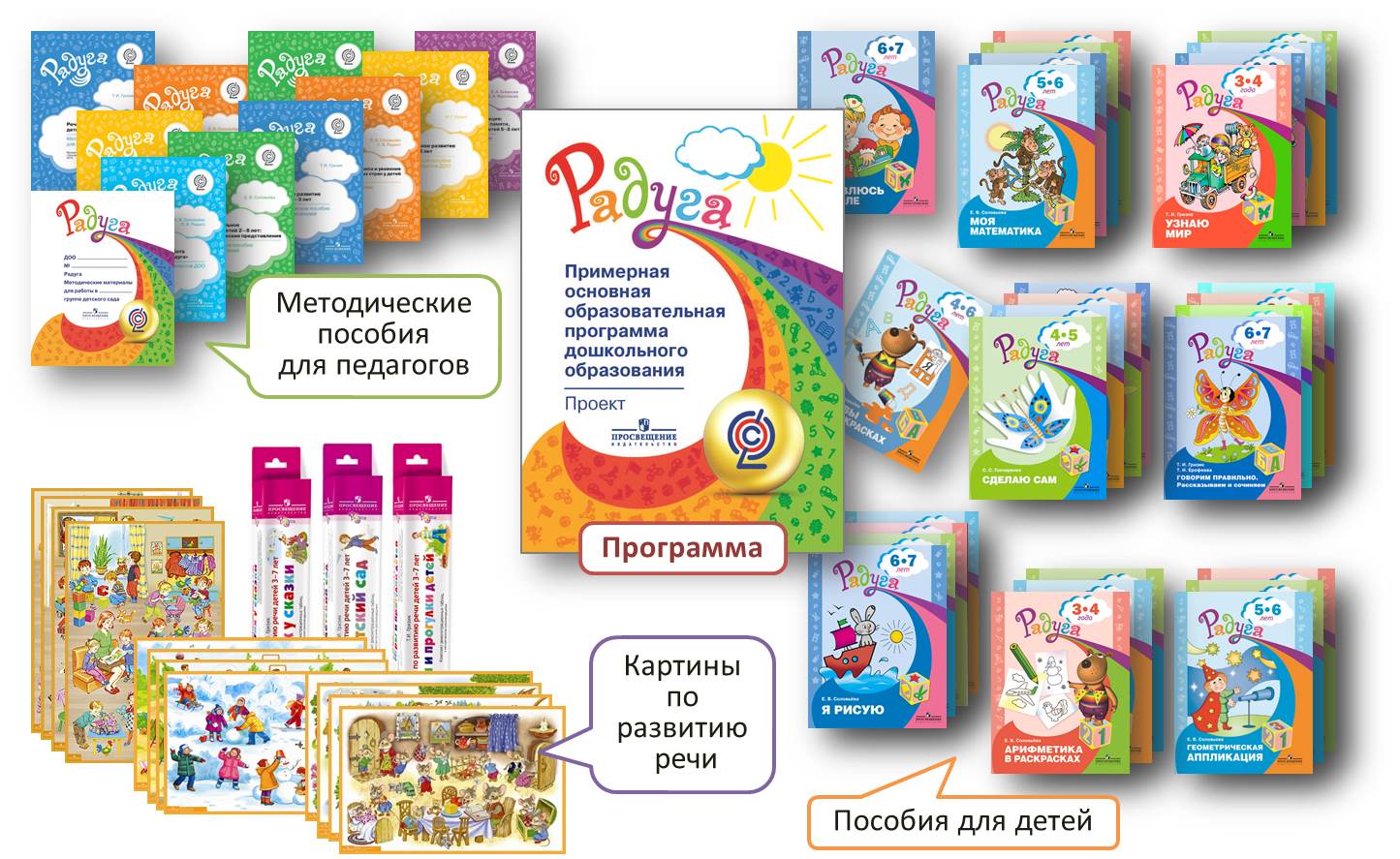 Методическое обеспечение образовательного процесса учебной и учебно-методической литературой 3.3.Режим дняРежим работы МБДОУ детского сада № 10  установлен учредителем, исходя из потребностей семьи и возможностей бюджетного финансирования МБДОУ детского сада № 10, и является следующим: пятидневная рабочая неделя.        Длительность работы ДОУ: 10 часов, с 7.30 до 18.00 часов. Все группы общеразвивающей направленности. В ДОУ функционирует группа выходного дня (суббота с 7.30 до 16.00 часов).В нашем детском саду разработан правильный, соответствующий возрастным возможностям ребёнка распорядок дня, способствующий укреплению здоровья, гармоничному развитию детей, который обеспечивает работоспособность, успешное осуществление разнообразной деятельности, предохраняет от переутомленияОрганизация жизни и деятельности детей в течение дня (холодный период)Группа раннего возраста	Вторая младшая группа 	Средняя группаСтаршая группа Подготовительная группаОрганизация жизни и деятельности детей в течение дня (теплый период)Группа раннего возрастаВторая младшая Средняя группаСтаршая группаПодготовительная группа3.3.3. Система закаливающих и физкультурно – оздоровительных мероприятийПроектирование образовательной деятельностиПроектирование образовательной деятельности в группе раннего возраста (до 3-х лет)Проектирование образовательной деятельности во второй младшей группе (3-4 года) Проектирование образовательной деятельности в средней группе (4 – 5 лет)Проектирование образовательной деятельности в старшей группе (5-6 лет)Проектирование образовательной деятельности в подготовительной группе (6-7 лет)3.5.Особенности традиционных событий, праздников, мероприятийВ основе лежит комплексно-тематическое планирование воспитательно образовательной работы в ДОУ.	Цель: построение воспитательно–образовательного процесса, направленного на обеспечение единства воспитательных, развивающих и обучающих целей и задач, с учетом интеграции на необходимом и достаточном материале, максимально приближаясь к разумному «минимуму» с учетом контингента воспитанников, их индивидуальных и возрастных особенностей, социального заказа родителей.	Организационной основой реализации комплексно-тематического принципа построения Программы являются примерные темы (праздники, события, проекты), которые ориентированы на все направления развития ребенка дошкольного возраста и посвящены различным сторонам человеческого бытия, а также вызывают личностный интерес детей к:•	явлениям нравственной жизни ребенка •	окружающей природе•	миру искусства и литературы •	традиционным для семьи, общества и государства праздничным событиям•	событиям, формирующим чувство гражданской принадлежности ребенка (родной посёлок, День народного единства, День защитника Отечества и др.)•	сезонным явлениям •	народной культуре и традициям.Тематический принцип построения образовательного процесса позволил ввести региональные и культурные компоненты, учитывать приоритет дошкольного учреждения.Построение всего образовательного процесса вокруг одного центрального блока дает большие возможности для развития детей. Темы помогают организовать информацию оптимальным способом. У дошкольников появляются многочисленные возможности для практики, экспериментирования, развития основных навыков, понятийного мышления.Введение похожих тем в различных возрастных группах обеспечивает достижение единства образовательных целей и преемственности в детском развитии на протяжении всего дошкольного возраста, органичное развитие детей в соответствии с их индивидуальными возможностями.В каждой возрастной группе выделен блок, разделенный на несколько тем. Одной теме уделяется не менее одной недели. Тема отражается в подборе материалов, находящихся в группе    и уголках развития.	 Для каждой возрастной группы дано комплексно-тематическое планирование, которое рассматривается как примерное. Педагоги вправе по своему усмотрению частично или полностью менять темы или названия тем, содержание работы, временной период в соответствии с особенностями своей возрастной группы, другими значимыми событиями.Формы подготовки и реализации тем носят интегративный характер, то есть позволяют решать задачи психолого-педагогической работы нескольких образовательных областей.3.6.Организация развивающей предметно-пространственной среды Важный аспект, характеризующий качество дошкольного образования. Для обеспечения подлинно творческого развития ребенка необходимо единство предметно - развивающей среды и содержательного общения, взрослых с детьми. Наличие подвижных и стационарных средств и объектов деятельности в условиях нашего образовательного учреждения создают каждому ребенку возможность самостоятельного выбора деятельности и условий ее реализации. Наш детский сад оснащен оборудованием для детской деятельности в помещении и на участке. В группах имеется игровой материал для познавательного развития детей раннего и дошкольного возраста, музыкального развития, для продуктивной и творческой деятельности, для сюжетно-ролевых игр; игрушки и оборудование для игр во время прогулок; оборудование для физического, речевого, интеллектуального развития; игры, способствующие развитию у детей психических процессов. Созданы условия для совместной и индивидуальной активности детей.  Развивающая среда нашего ДОУ соответствует требованиям ФГОС к развивающей предметно-пространственной среде:1. Развивающая предметно-пространственная среда обеспечивает максимальную реализацию образовательного потенциала пространства ДОУ, группы, а также территории, прилегающей к ДОУ, материалов, оборудования и инвентаря для развития детей дошкольного возраста в соответствии с особенностями каждого возрастного этапа, охраны и укрепления их здоровья, учета особенностей и коррекции недостатков их развития.2. Развивающая предметно-пространственная среда должна обеспечивать возможность общения и совместной деятельности детей (в том числе детей разного возраста) и взрослых, двигательной активности детей, а также возможности для уединения.3. Развивающая предметно-пространственная среда должна обеспечивать:реализацию различных образовательных программ;учет национально-культурных, климатических условий, в которых осуществляется образовательная деятельность;учет возрастных особенностей детей.4. Развивающая предметно-пространственная среда должна быть содержательно-насыщенной, трансформируемой, полифункциональной, вариативной, доступной и безопасной.Развивающая среда соответствует требованиям ФГОС ДО. Она обеспечивает возможность общения и совместной деятельности детей и взрослых, двигательной активности детей, а также возможности для уединения. Организация развивающей среды в нашем ДОУ строится таким образом, чтобы дать возможность наиболее эффективно развивать индивидуальность каждого ребёнка с учётом его склонностей, интересов, уровня активности, чтобы каждый ребенок имел возможность свободно заниматься любимым делом. Мы обогатили среду элементами, стимулирующими познавательную, эмоциональную, двигательную деятельность детей. Размещение оборудования по секторам (центрам развития) позволяет детям объединиться подгруппами по общим интересам: конструирование, рисование, ручной труд, театрально-игровая деятельность, экспериментирование. Обязательным в оборудовании являются материалы, активизирующие познавательную деятельность: развивающие игры, технические устройства и игрушки, модели, предметы для опытно-поисковой работы-магниты, увеличительные стекла, пружинки, весы, мензурки и прочее; большой выбор природных материалов для изучения, экспериментирования, составления коллекций.В группах старших дошкольников много различных материалов, способствующих овладению чтением, математикой: печатные буквы, слова, таблицы, книги с крупным шрифтом, пособие с цифрами, настольно-печатные игры с цифрами и буквами, ребусами, а также материалы, отражающие школьную тему: картинки о жизни школьников, школьные принадлежности, фотографии школьников-старших братьев или сестер, атрибуты для игр в школу.Имеются в оборудовании старших дошкольников материалы, стимулирующие развитие широких социальных интересов и познавательной активности детей. Это детские энциклопедии, иллюстрированные издания о животном и растительном мире планеты, о жизни людей разных стран, детские журналы, альбомы, проспекты.В летнее время, когда большую часть времени дети проводят на прогулочных площадках, развивающая среда переноситься на свежий воздух, в беседки, на игровые площадки, где дети смогли бы реализовать свои потребности в развитии, самостоятельности, движении, игре в любое время года. Эффект и поддержка положительного эмоционального фона создаётся за счёт вариативного и рационального использования помещений как групповых, так и помещений ДОУ в целом.Постоянное проведение конкурсов внутри ДОУ направлено на обновление и усовершенствование развивающей среды. Создавая предметно-развивающую среду по требованиям ФГОС, мы руководствовались следующими положениями:1. Среда должна выполнять образовательную, развивающую, воспитывающую, стимулирующую, организованную, коммуникативную функции. Но самое главное – она должна работать на развитие самостоятельности и самодеятельности ребенка.2. Необходимо гибкое и вариативное использование пространства. Среда должна служить удовлетворению потребностей и интересов ребенка.3. Форма и дизайн предметов ориентирована на безопасность и возраст детей. 4. Элементы декора должны быть легко сменяемыми.5. В каждой группе необходимо предусмотреть место для детской опытно - экспериментальной деятельности.6. Организуя предметную среду в групповом помещении необходимо учитывать закономерности психического развития, показатели их здоровья, психофизиологические и коммуникативные особенности, уровень общего и речевого развития, а также показатели эмоциональной сферы.7. При создании развивающего пространства в групповом помещении необходимо учитывать ведущую роль игровой деятельности.9. Предметно-развивающая среда группы должна меняться в зависимости от возрастных особенностей детей, периода обучения, быть содержательно-насыщенной, трансформируемой, полифункциональной, вариативной, доступнойПеречень оборудования для реализации образовательной программы дошкольного образования в младших группахТехнические средства и оборудование:Магнитофон – 1 шт.Бактерицидный облучатель «Дезар» – 1 шт.Вспомогательное оборудование:Полка для выставки поделок из пластилина – 1 шт.Выносное игровое и спортивное оборудование для игр на участке в летний и зимний период.Контейнеры для хранения мелких игрушек и материалов – 2 шт.Перечень оборудования для реализации образовательной программы дошкольного образования в средней группеТехнические средства и оборудование:Магнитофон – 2 шт.Бактерицидный облучатель «Дезар» – 1 шт.Увлажнитель воздуха – 1 шт.Вспомогательное оборудование:Коробка для хранения деталей конструктора – 2 шт.Полка для выставки поделок из пластилина – 1 шт.Выносное игровое и спортивное оборудование для игр на участке в летний и зимний период.Контейнеры для хранения мелких игрушек и материалов – 9 шт.Перечень оборудования для реализации образовательной программы дошкольного образования в старших группахТехнические средства и оборудование:Магнитофон – 1 шт.DVD – проигрыватель – 1 шт.Лампа кварцевая – 1 шт.Увлажнитель воздуха – 1 шт.Вспомогательное оборудование:Ведро для хранения деталей конструктора – 3 шт.Полка для выставки поделок из пластилина – 1 шт.Выносное игровое и спортивное оборудование для игр на участке в летний и зимний период.Кроме того, в ДОУ имеется ЦОРы:1.Детская цифровая лаборатория «Наураша в стране Наурандии» (8 модулей) - 1 шт.2.Программируемые наборы конструктора «LeGoWeDo» - 6 шт.IV. КРАТКАЯ ПРЕЗЕНТАЦИЯ ПРОГРАММЫОсновная образовательная программа — это нормативно-управленческий документ дошкольного учреждения, характеризующий специфику содержания образования, особенности организации воспитательно-образовательного процесса, характер оказываемых образовательных услуг.Программа, реализуемая в нашем дошкольном образовательном учреждении прошла процедуру рассмотрения на заседании Педагогического совета детского сада. Программа разработана и утверждена в соответствии с федеральным государственным образовательным стандартом дошкольного образования и с учетом соответствующих примерных основной образовательных программ дошкольного образования, парциальных программ (направленных на какое – либо одно из направлений развития детей).Образовательная программа ориентирована на детей раннего и дошкольного возраста в группах общеразвивающей направленности.Образовательная программа нашего ДОУ определяет содержание и организацию образовательной деятельности для детей дошкольного возраста и направлена на накопление ребёнком культурного опыта деятельности и общения в процессе активного взаимодействия с окружающим миром, другими детьми и взрослыми, решения задач (в соответствии с возрастом) как основы для формирования в его сознании целостной картины мира, готовности к непрерывному образованию, саморазвитию и успешной самореализации на всех этапах жизни.Программа включает в себя обязательную часть (60% объема) и часть, формируемую участниками образовательных отношений (40%) которая включает в себя реализацию парциальных программ, инновационного (духовно –нравственное развитие и воспитание дошкольников, основы финансовой грамотности, образовательная робототехника) и приоритетного направлений деятельности (социально – личностное развитие детей), дополнительного образования (кружки) детей.Программа обеспечивает всестороннее развитие детей в пяти образовательных областях: физическое развитие, социально – коммуникативное развитие, познавательное развитие, речевое развитие, художественно – эстетическое развитие.Таким образом, образовательная программа ДОУ охватывает все основные моменты жизнедеятельности детей дошкольного возраста, которые посещают детский сад.Социально-коммуникативное развитие направлено на усвоение норм и ценностей, принятых в обществе, включая моральные и нравственные ценности; развитие общения и взаимодействия ребенка со взрослыми и сверстниками; становление самостоятельности, целенаправленности и саморегуляции собственных действий; развитие социального и эмоционального интеллекта, эмоциональной отзывчивости, сопереживания, формирование готовности к совместной деятельности со сверстниками, формирование уважительного отношения и чувства принадлежности к своей семье и к сообществу детей и взрослых в Организации; формирование позитивных установок к различным видам труда и творчества; формирование основ безопасного поведения в быту, социуме, природе.Познавательное развитие предполагает развитие интересов детей, любознательности и познавательной мотивации; формирование познавательных действий, становление сознания; развитие воображения и творческой активности; формирование первичных представлений о себе, других людях, объектах окружающего мира, о свойствах и отношениях объектов окружающего мира (форме, цвете, размере, материале, звучании, ритме, темпе, количестве, числе, части и целом, пространстве и времени, движении и покое, причинах и следствиях и др.), о малой родине и Отечестве, представлений о социокультурных ценностях нашего народа, об отечественных традициях и праздниках, о планете Земля как общем доме людей, об особенностях ее природы, многообразии стран и народов мира.Речевое развитие включает владение речью как средством общения и культуры; обогащение активного словаря; развитие связной, грамматически правильной диалогической и монологической речи; развитие речевого творчества; развитие звуковой и интонационной культуры речи, фонематического слуха; знакомство с книжной культурой, детской литературой, понимание на слух текстов различных жанров детской литературы; формирование звуковой аналитико-синтетической активности как предпосылки обучения грамоте.Художественно-эстетическое развитие предполагает развитие предпосылок ценностно-смыслового восприятия и понимания произведений искусства (словесного, музыкального, изобразительного), мира природы; становление эстетического отношения к окружающему миру; формирование элементарных представлений о видах искусства; восприятие музыки, художественной литературы, фольклора; стимулирование сопереживания персонажам художественных произведений; реализацию самостоятельной творческой деятельности детей (изобразительной, конструктивно-модельной, музыкальной и др.).Физическое развитие включает приобретение опыта в следующих видах деятельности детей: двигательной, в том числе связанной с выполнением упражнений, направленных на развитие таких физических качеств, как координация и гибкость; способствующих правильному формированию опорно-двигательной системы организма, развитию равновесия, координации движения, крупной и мелкой моторики обеих рук, а также с правильным, не наносящем ущерба организму, выполнением основных движений (ходьба, бег, мягкие прыжки, повороты в обе стороны), формирование начальных представлений о некоторых видах спорта, овладение подвижными играми с правилами; становление целенаправленности и саморегуляции в двигательной сфере; становление ценностей здорового образа жизни, овладение его элементарными нормами и правилами (в питании, двигательном режиме, закаливании, при формировании полезных привычек и др.).Детский сад реализуя содержание основной образовательной программы использует следующие программы: Примерную основную образовательную программу дошкольного образования (одобрена решением федерального учебно – методического объединения по общему образованию (протокол от 201 мая 2015 года № 2/15);Примерную основную образовательную программу дошкольного образования «Радуга». Научный руководитель Е.В. Соловьёва – М.: Просвещение, 2014; Примерную основную общеобразовательную программу дошкольного образования «Успех». Руководитель авторского коллектива ПМК «Успех» Н.В. Федина – М.: Просвещение, 2014.Комплексную образовательную программу для детей раннего возраста «Первые шаги». Авторы: Е.О. Смирнова, Л.Н. Галигузова, С.Ю. Мещерякова – 3-е изд., М.: ООО «Русское слово», 2019.Парциальные программы:1.Радынова О.П. Музыкальные шедевры – М.: ТЦ Сфера, 2010. 2.Куцакова Л.В. Конструирование и ручной труд в детском саду: Программа и конспекты занятий. М.,20073.«Я-ТЫ-МЫ». Программа социально – эмоционального развития дошкольников/ О.Л. Князева, Р.Б. Стеркина- М: Просвещение, 2008. 4.Основы безопасности детей дошкольного возраста. / Н.Н. Авдеева, О.Л. Князева, Р.Б. Стеркина. М.: Просвещение, 2007.5.Лыкова И.А. Программа художественного воспитания, обучения и развития детей 2-7 лет «Цветные ладошки». – М.: ИД «Цветной мир», 2013.6.Князева О.Л., Маханёва М.Д. Приобщение детей к истокам русской народной культуры. – СПб: Издательство «Детство Пресс», 2015.7. Экономическое воспитание дошкольников: формирование предпосылок финансовой грамотности. /А.Д. Шатова, Ю.А. Аксенова, И.Л. Кириллов, В.Е. Давыдова, И.С. Мищенко. М., 2018.Структура Программы представлена следующим образом:Целевой раздел:1. Пояснительная записка:цели и задачи программы;принципы и подходы к формированию программы;значимые для разработки программы характеристики, в том числе характеристики особенностей развития детей раннего и дошкольного возраста2. Планируемые результаты освоения программы (конкретизируют требования ФГОС ДО к целевым ориентирам в обязательной части и части, формируемой участниками образовательного процесса).              Содержательный раздел (общее содержание программы):1. Описание образовательной деятельности в соответствии с направлениями развития ребенка, представленными в пяти образовательных областях;2.Описание вариативных форм, способов, методов и средств реализации Программы с учетом возрастных;  3.Описание образовательной деятельности по профессиональной коррекции нарушений развития детей;4.Особенности образовательной деятельности разных видов и культурных практик; 5.Способы и направления поддержки детской инициативы; 6.Особенности взаимодействия педагогического коллектива с семьями воспитанников; 7.Иные характеристики содержания Программы, наиболее существенные с точки зрения авторов Программы.Организационный раздел1.Описание условий реализации Программы; 2.Обеспеченность методическими материалами и средствами обучения и воспитания;3.Распорядок и /или режим дня, особенности традиционных событий, праздников, мероприятий;4.Особенности организации развивающей предметно-пространственной среды.Формы взаимодействия педагогического коллектива с семьями детей.В соответствии с законом Российской Федерации «Об образовании», федеральным образовательным стандартом дошкольного образования, Уставом МБДОУ детского сада № 10 одной из основных задач является взаимодействие с семьей для обеспечения полноценного развития и реализации личности ребенка.  Особое место уделяется правовому и психолого-педагогическому просвещению родителей (законных представителей) детей. В основу совместной деятельности семьи и дошкольного учреждения заложены следующие принципы:единый подход к процессу воспитания ребёнка;открытость дошкольного учреждения для родителей;взаимное доверие во взаимоотношениях педагогов и родителей;уважение и доброжелательность друг к другу;дифференцированный подход к каждой семье;равно ответственность родителей и педагогов. Взаимодействие с родителями (законными представителями) воспитанников в детском саду осуществляется через такие формы: Общее родительское собрание ДОУ. Его цель - координация действий родительской общественности и педагогического коллектива по вопросам образования, воспитания, оздоровления и развития воспитанниковУправляющий совет. Одна из форм работы с родителями, являющейся коллегиальным органом самоуправления, постоянно действующим на общественных началах при ДОУ.Групповые собрания родителей — это форма организованного ознакомления родителей с задачами, содержанием и методами воспитания детей определенного возраста в условиях детского сада и семьи (обсуждаются проблемы жизнедеятельности группы).Педагогические беседы с родителями. Оказание родителям своевременной помощи по тому или иному вопросу воспитания. Это одна из наиболее доступных форм установления связи с семьей.Индивидуальный блокнот. Данная форма проводится через позитивное общение с родителями (ежедневные индивидуальные записки, куда воспитатель записывает успехи детей по разным видам деятельности).Благотворительные концерты, совместные трудовые мероприятия.  Такие формы совместной деятельности имеют большое воспитательное значение для всех участников образовательной деятельности. Заключительные положения.1.Разработчики Программы:  Руководитель: заведующий  Глотова О.С.Старший воспитатель: Губренко Ж.А.Воспитатели: Николаева Е.В., Шунькова О.М., Пустынская Т.Ю., Михеева О.В.Инструктор по физической культуре – Юрченко Ю.В.Музыкальный руководитель - Рудская В.Д.Учитель – логопед – Мелешко Н.А.Педагог – психолог – Кривченко Е.В.2.Перед началом учебного года основная образовательная программа дошкольного образования согласовывается и принимается органом государственно – общественного управления (Педагогическим советом), утверждается приказом заведующего МБДОУ детского сада № 10.3.Программа утверждается руководителем МБДОУ детского сада № 10.4.По мере необходимости Программа может подвергаться ежегодной корректировке.«Принято»на Педагогическом совете Протокол № 1 от 30.08.2019 года«Утверждено»Заведующий МБДОУ детским садом № 10______________О.С. ГлотоваПриказ № 145 от 30.08.2019 годаI. Целевой раздел51.1.Общие сведения51.2.Пояснительная записка71.2.1.Миссия детского сада71.2.2.Цели и задачи реализации основной образовательной программы71.2.3.Принципы и подходы к формированию основной образовательной программы91.2.4. Значимые для разработки и реализации основной образовательной программы характеристики, в том числе характеристики особенностей развития детей раннего и дошкольного возраста121.3.Планируемые результаты освоения основной образовательной программы341.3.1.Внутренняя и внешняя оценка качества образовательной деятельности, осуществляемой по программе341.3.2. Развивающее оценивание качества образовательной деятельности по основной образовательной программе381.3.3. Целевые ориентиры образования в раннем возрасте401.3.4. Целевые ориентиры на этапе завершения дошкольного образования411.3.5. Система мониторинга достижения детьми планируемых результатов освоения основной образовательной программы421.4.Часть основной образовательной программы, формируемая участниками образовательных отношений431.4.1. Принципы, цели, задачи парциальной программы «Основы безопасности детей дошкольного возраста»431.4.2. Структура, цели и задачи парциальной программы «Я-ТЫ-МЫ»431.4.3.Цели и задачи парциальной программы «Цветные ладошки»441.4.4.Принципы, цели и задачи парциальной программы «Музыкальные шедевры»451.4.5.Цели и задачи парциальной программы «Конструирование и художественный труд в детском саду»461.4.6.Цели и задачи парциальной программы «Приобщение детей к истокам русской народной культуры» (программа осуществления инновационной деятельности)461.4.7. Цели и задачи парциальной программы «Экономическое воспитание дошкольников: формирование предпосылок финансовой грамотности (программа осуществления инновационной деятельности)46II. Содержательный раздел482.1. Описание образовательной деятельности в соответствии с направлениями развития ребенка, представленными в пяти образовательных областях482.1.1. Образовательная область «Социально – коммуникативное развитие»482.1.2. Образовательная область «Познавательное развитие»532.1.3. Образовательная область «Речевое развитие»572.1.4. Образовательная область «Художественно-эстетическое развитие»592.1.5. Образовательная область «Физическое развитие»652.2. Описание вариативных форм, способов, методов и средств реализации основной общеобразовательной программы с учетом возрастных и индивидуальных особенностей воспитанников672.3. Описание образовательной деятельности по профессиональной коррекции нарушений развития детей782.4.Особенности образовательной деятельности разных видов и культурных практик812.4.1.Взаимодействие взрослых с детьми812.4.3. Преемственность в работе ДОУ и школы822.4.4. Взаимодействие ДОУ и социума832.5.Способы и направления поддержки детской инициативы852.5.1.Организация работы с одарёнными детьми912.6. Особенности взаимодействия педагогического коллектива с семьями воспитанников912.6.1. Цели и задачи партнёрства с родителями (законными представителями) воспитанников922.6.2. Основные формы взаимодействия с родителями (законными представителями) воспитанников932.7. Часть основной образовательной программы, формируемая участниками образовательных отношений952.7.1. Специфика национальных, социокультурных и иных условий, в которых осуществляется образовательная деятельность952.7.2. Парциальные образовательные программы972.7.3. Традиции детского сада и групп982.7.4. Содержание инновационной деятельности с учетом направлений инновационной деятельности Хабаровского края в сфере образования982.7.5. Организация работы по реализации приоритетного направления деятельности1052.4.6. Организация дополнительного образования детей107III.Организационный раздел1083.1.Условия реализации основной образовательной программы1083.1.1.Материально-техническое обеспечение основной образовательной программы1083.2.Методические материалы и средства обучения и воспитания1123.3.Режим дня1293.3.1.Организация жизни и деятельности детей в течение дня (холодный период)1293.3.2.Организация жизни и деятельности детей в течение дня (теплый период)1313.3.3. Система закаливающих и физкультурно – оздоровительных мероприятий1343.3.4.Проектирование образовательной деятельности1383.4. Особенности традиционных событий, праздников, мероприятий1523.5. Организация развивающей предметно-пространственной среды153IV.Краткая презентация 163Заключительные положения167Направления внутреннего мониторинга качества образованияНаправления внутреннего мониторинга качества образованияНаправления внутреннего мониторинга качества образованияНаправления внутреннего мониторинга качества образованияПредмет мониторингаМониторинг качества образовательного процессаМониторинг качества образовательныхрезультатовМониторинг качества образовательных условийСодержание мониторингаДинамика освоения образовательной программы детьмиСтепень достижения планируемых результатовПсихолого – педагогические условияСодержание мониторингаДинамика освоения образовательной программы детьмиСтепень достижения планируемых результатовКадровые условияСодержание мониторингаДинамика освоения образовательной программы детьмиУдовлетворенность образовательным процессом, условиями и результатом субъектов образованияМатериально – технические условияСодержание мониторингаДинамика освоения образовательной программы детьмиУдовлетворенность образовательным процессом, условиями и результатом субъектов образованияПредметно – развивающая средаСодержание мониторингаДинамика освоения образовательной программы детьмиУдовлетворенность образовательным процессом, условиями и результатом субъектов образованияФинансовые условияСубъекты мониторингаПедагогические работникиПедагогические работники, администрация МБДОУ детского сада № 10, родители (законные представители) воспитанниковПедагогические работники, администрация МБДОУ детского сада № 10, родители (законные представители) воспитанников и воспитанникиМетоды сбора информацииДиагностические образовательные ситуацииВключенное наблюдение, анализ продуктов детской деятельности, анкетирование родителей, диагностические образовательные ситуацииСамоанализ и самооценка по результатам наблюдения и самонаблюдения, анкетирование, беседыПродукты мониторингаГрупповое и индивидуальное портфолиоДиагностические карты с анализом результатов (по группе, по детскому саду)Карты самообследования с определением направлений совершенствования качества условий, аналитические справки, анкеты с аналитикойПрименение полученных результатовВнесение оперативных изменений в содержание и педагогический инструментарий, оптимизация работы с группой детей, индивидуализация образованияАналитическая часть годового плана ДОУ с формулированием актуальных образовательных задач на следующий учебный год, определение целевых и содержательных корректив образовательной программы на следующий учебный год (при необходимости)Аналитическая часть годового плана с формулированием задач по оптимизации образовательных условий, в том числе по обучению персонала (повышение квалификации, профессиональная переподготовка и др.)1.Безопасность: Учебное пособие по основам безопасности жизнедеятельности детей старшего дошкольного возраста. / Н.Н. Авдеева, О.Л. Князева, Р.Б. Стеркина. – М.: ООО «Издательство АСТ-ЛТД», 2014. – 160 с.2.Белая К.Ю. Я и моя безопасность. Тематический словарь в картинках: Мир человека. – М.: Школьная Пресса, 2015. – 48 с.3.Безопасность на улицах и дорогах: Методическое пособие для работы с детьми старшего дошкольного возраста / Н.Н. Авдеева, О.Л. Князева, Р.Б. Стеркина, М.Д. Маханева. – М.: ООО «Издательство АСТ-ЛТД», 2014.4.Внимание! Опасно! Правила безопасного поведения ребёнка. М., -2016.5.Как обеспечить безопасность дошкольников: Конспекты занятий по основамбезопасности детей дошкольного возраста: Кн. для воспитателей детского сада. / К.Ю. Белая, В.Н. Зимонина, Л.А. Кондрыкинская и др. – 5-е изд. – М.: Просвещение, 2016. – 24 с.6.Стеркина Р.Б. Основы безопасности детей дошкольного возраста. – М.: Просвещение, 2015.7.Твоя безопасность: Как себя вести дома и на улице. Для среднего и ст. возраста: Кн. для дошкольников, воспитателей д/сада и родителей. / К.Ю. Белая, В.Н. Зимонина, Л.А. Кондрыкинская и др. - М.: Просвещение, 2014.8.Храмцова Т.Г. Воспитание безопасного поведения в быту детей дошкольного возраста. Учебное пособие. – М.: Педагогическое общество России, 2012.9.Шорыгина Т.А. Осторожные сказки: Безопасность для малышей. – М.: Книголюб, 2017.10.Шорыгина Т.А. Правила пожарной безопасности детей 5-8 лет. – М.: Сфера, 2010.11.Основы безопасного поведения дошкольников: занятия, планирование, рекомендации/автор – составитель О.В. Чермашенцева. – Волгоград, 2012.12.Гризик Т.И., Глушкова Г.В. Формирование основ безопасного поведения у детей 3-8 лет: методическое пособие для воспитателей.- М.: Просвещение, 2017.13.Шустерман М. Коллективная игра и занятия. М., 2012.14.Бондаренко А.К. Дидактические игры в детском саду. – М.: Просвещение, 1991.15.Смирнова Е.О., Богуславская З.М. Развивающие игры для детей. – М.: Просвещение, 1991.Михайленко И.Я., Короткова Н.А. Игра с правилами в дошкольном возрасте. – М.: Сфера, 2008.16.Михайленко И.Я., Короткова Н.А. Как играть с ребенком? – М.: Сфера, 2018.17.Белая К.Ю., Кондрыкинская Л.А. Патриотическое воспитание. (Учебно-методическое пособие). – М.: Элти-Кудиц, 2012.18.Буре Р. Воспитание у дошкольников социальных норм поведения в деятельности на занятиях. Социальное развитие ребенка: Спецкурс. / Под ред. О.Л. Зверевой. – М., 2012.19.Кондрыкинская Л.А. Дошкольникам о Москве. – М.: Ижица, 2016.20.Кондрыкинская Л.А. Занятия по патриотическому воспитанию в детском саду. – М.: ТЦ Сфера, 2015.21.Кондрыкинская Л.А., Вострухина Т.Н. Дошкольникам о защитниках Отечества. – М.: ТЦ Сфера, 2017.22.Микляева Н.В., Микляева Ю.В. Социально – нравственное воспитание детей от 2 до 5 лет. – М.: Айрис –Пресс,2016.23.Микляева Н.В., Микляева Ю.В. Социально – нравственное воспитание детей от 5 до 7 лет. – М.: Айрис –Пресс,2016.24.Девочки и мальчики 3-4 лет в семье и детском саду: пособие для дошкольных образовательных учреждений. М.: Линка – Пресс, 2019.25.Соловьева Е.В., Редько Л.В. Воспитание интереса и уважения к культурам разных стран у детей 5-8 лет: методическое пособие для воспитателей. – М.: Просвещение, 2017.26.Смирнова Е.О., Холмогорова В.М. Развитие общения детей со сверстниками. Игры и занятия с детьми от 1-3 лет.- М.: Мозаика-Синтез, 2018.27.Доронова Т., Доронов Е. Развитие детей в театрализованной деятельности: Пособие для воспитателей. – М., 1997.28.Михайлова З. Игровые задачи для дошкольников. – СПб., 1996.29.Николаева С. Место игры в экологическом воспитании. – М., 1996.30.Новоселова С. Развивающая предметная среда. Методические рекомендации. – М.: ДОМ Центр инноваций в педагогике, 1995.31.Новоселова С.Л., Ревуцкая К.А. Игры, игрушки и игровое оборудование для ДОУ. – М., 2007.32.Петровский В.А., Кларина Л.М., Смывина Л.А. Построение развивающей среды в ДОУ. – М.: Новая школа,  2016.33.Шипицына Л.М., Защиринская О.В. Азбука общения. – ДЕТСТВО-ПРЕСС», 2015.Богуславская Н.Е.Веселый этикет. – Екатеринбург – «АРД ЛТД» - 2009.34.Михайленко И.Я. Организация сюжетной игры в детском саду. М.,2013.35.Воронцов В.А. Взрослые глазами детей. М, Просвещение, 201536.Воспитание дошкольника в труде.  / Под  ред. В.Г. Нечаевой. – М.: Просвещение,  1974, 1980, 1983.37.Нравственно-трудовое воспитание ребёнка- дошкольника. Пособие для педагогов. / Л.В.Куцакова. – М.: Владос, 2013.38.Ребёнок за столом. Методическое пособие. Глава» Дежурство». / В.Г.Алямовская и др. – М: Сфера, 2005.39.Воспитание нравственных чувств у старших дошкольников. Главы: «Воспитание положительного отношения к труду» Година Г.Н., «Усвоение правил как средство воспитания положительного отношения к труду» Шатова А.Д.. / Под ред. Виноградовой А.М. – М.: Просвещение, 1989.40.Беседы с дошкольниками о профессиях. / Т.В. Потапова – М: Сфера,2005. (Серия «Вместе с дошкольниками»).41. Лото « Кем быть?». Игра для детей 5-7 лет. – М.: ОАО» Московский комбинат игрушек», 2017.42.Социально-коммуникативное развитие детей. Методические материалы к комплексной образовательной программе для детей раннего возраста «Первые шаги»/ Е.О. Смирнова, В.М. Холмогорова – М.: «Русское слово», 2019.43.Карабанова О.А. Развитие игровой деятельности детей 2-8 лет: методическое пособие для воспитателей. – М.: Просвещение, 2015.44.Развивающие игры В.В. Воскобовича в работе с детьми дошкольного и младшего школьного возраста. – СПб.: Свое издательство, 2013.45.Харько Т.Г., Воскобович В.В. Игровая технология интеллектуально-творческого развития детей дошкольного возраста 3-7 лет «Сказочные лабиринты игры» - СПб., 2017.46.Галигузова Л.Н. Развитие игровой деятельности детей: методические материалы к комплексной образовательной программе для детей раннего возраста «Первые шаги». – М.: ООО «Русское слово», 2019.1.Соловьёва Е.В. Арифметика в раскрасках: пособие для детей 5-6 лет. – 4-е изд-е – М.: Просвещение, 2016.2.Ерофеева Т. Использование игровых проблемно-практических ситуаций в обучении дошкольников элементарной математике // Дошкольное воспитание. – 2006. - № 2. – С. 17.3.Логика и математика для дошкольников / Автор-составитель Т.И. Гризик/ (Библиотека программы «Радуга»). – М.: Просвещение , 2010.4.Математика от трех до шести / Сост. З.А. Михайлова, Э.Н. Иоффе. – СПб.:  Акцидент, 1996.5.Михайлова З.Л. Игровые задачи для дошкольников. – СПб.: Детство-Пресс, 1999.6.Новикова В.П. Математика в детском саду. Подготовительная группа. – М.: Мозаика-Синтез, 2008.7.Новикова В.П. Математика в детском саду. Старшая группа. – М.: Мозаика-Синтез, 2008.8.Новикова В.П. Математика в детском саду. Средняя группа. – М.: Мозаика-Синтез, 2008.9.Новикова В.П. Математика в детском саду. Младшая группа. – М.: Мозаика-Синтез, 2008.10.Проблемы формирования познавательных способностей в дошкольном возрасте (на материале овладения действиями пространственного моделирования): Сб. научных трудов / Под ред. Л.А. Венгера. – М., 1980.11.Протасова Е.Ю., Родина Н.М. Познание окружающего мира с детьми 3-7 лет. – М., 2009.12.Развивающие занятия с детьми 2-3 лет / Под ред. Л.А. Парамоновой. – М.: ОЛМА Медиа Групп, 2008. 13.Развивающие занятия с детьми 3-4 лет / Под ред. Л.А. Парамоновой. – М., 2009.13.Чего на свете не бывает?: Занимательные игры для детей с 3 до 6 лет / Под ред. О.М. Дьяченко. – М.: Просвещение, 1991.14.Венгер Л.А., Э.Г. Пилюгина. Воспитание сенсорной культуры ребенка. – М.: Просвещение, 1988.15. Соловьёва Е.В. Геометрическая аппликация. М., 2014.16.Соловьёва Е.В. Моя математика 3 -4 года. М. 2014.17. Соловьёва Моя математика 5-6 лет. М, 2014.18. Большая книга логических игр и головоломок.19. Колесникова Е.В. Я составляю числа. М., ТЦ Сфера. 2012.20. Методические рекомендации к программе «Успех», М.2012.21. Ерофеева Т.И. Как кошка Буся день и ночь перепутала. М, Просвещение, 2013.22. Колесникова Е.В. Обучение решению арифметических задач. М. 201323. Соловьева Е.В. Познавательное развитие детей 2-8 лет: математические представления: методическое пособие для воспитателей – 2-е изд. -  М.: Просвещение, 2018.24.Дыбина О.В. Что было до…- М.: ТЦ «Сфера», 200125. Дыбина О.В. Неизведанное рядом. – М.: ТЦ «Сфера», 2001.26. Попова Т.И. Мир вокруг нас: Учебная хрестоматия. – М., 1998.27.Гризик Т.И. Познаю мир. – М.: Просвещение, 200328.Алёшина Н.В. Ознакомление дошкольников с окружающим. М., 2010.29.Шорыгина Т.А. Беседы о Дальнем Востоке. Хабаровское книжное издательство. 2017.30. Путешествие по России. М., Просвещение, 2013.31.Гризик Т. Познавательное развитие детей 2-8 лет: мир природы и мир человека: методическое пособие для воспитателей – 2-е изд. -  М.: Просвещение, 2018.32.Смирнова Е.О., Мещерякова С.Ю., Ермолова Т.В. Познавательное развитие детей: методические материалы к комплексной образовательной программе для детей раннего возраста «Первые шаги». – М.: ООО «Русское слово -  учебник», 2019.33.Гризик Т.И. Узнаю мир: развивающая книга для детей 6-8 лет - 4-е изд. -  М.: Просвещение, 2018.34.Гризик Т.И. Узнаю мир: развивающая книга для детей 5-6 лет - 4-е изд. -  М.: Просвещение, 2018.35. Гризик Т.И. Узнаю мир: развивающая книга для детей 4-5 лет - 4-е изд. -  М.: Просвещение, 2018.36.Гризик Т.И. Узнаю мир: развивающая книга для детей 3-4 года - 4-е изд. -  М.: Просвещение, 2018.37.Рыжова Н.А. Лаборатория в детском саду и дома: учебно-методический комплект.- 2-е изд. – Линка-Пресс, 2016.38.Шапиро А.Н. Первая научная лаборатория. Опыты, эксперименты, фокусы и беседы с дошкольниками. – М.: ТЦ Сфера; СПб.: Образовательные проекты, 2016.39.Опытно – экспериментальная деятельность в ДОУ. Конспекты занятий в разных возрастных группах/сост. Н.В. Нищева. – СПб.: ООО «ИЗДАТЕЛЬСТВО «ДЕТСТВО-ПРЕСС», 2017.40.Рыжова Н.А. Вода вокруг нас. – 2-е изд. – М.: Линка-Пресс, 2018.1.Арушанова А.Г. Речь и речевое общение детей: Книга для воспитателей детского сада. – М.: Мозаика-Синтез, 2009. 2.Бондаренко А.К. Дидактические игры в детском саду. – М.: Просвещение, 1995. 3.Грамматические игры в детском саду: Методические рекомендации в помощь воспитателям дошкольных учреждений / Сост. Г.И. Николайчук. – Ровно, 2019. 4.Илларионова Ю.Г. Учите детей отгадывать загадки. – М.: Просвещение, 1985.5.Литература и фантазия /Сост. Л.Е. Стрельцова. – М.: Просвещение, 2002.6.Максаков А.И. Воспитание звуковой культуры речи у детей дошкольного возраста. – М.: 1987.7.Максаков А.И., Тумакова Г.А. Учите, играя. – М.: Просвещение, 2003.8.Тумакова Г.А. Ознакомление дошкольников со звучащим словом. – М.: Просвещение, 1991.9.Учимся общаться с ребенком: Руководство для воспитателя дет. сада / В.А. Петровский, А.М. Виноградова, Л.М. Кларина и др. – М.: Просвещение, 2015.10.На пороге школы / сост. Т.Н. Доронова, Т.И. Гризик и др. – М.: Просвещение, 2015.11.Маханева М.Д. Театрализованные занятия в детском саду. – ТЦ «Сфера», 2001.12.Гербова В.В. Учусь говорить. – М.: Просвещение, 1999.13.Подготовка старших дошкольников к обучению грамоте: система занятий, конспекты, дидактический материал/ Автор – составитель О.М. Ельцова.- Волгоград: Учитель, 2009.14.Лапковская В.П. Речевые развлечения в детском саду. М.: Мозаика – Синтез, 2017.15.Шорохова О.А. Речевое развитие ребёнка.  - М., 2009.16.Гербова В.В. Занятия по развитию речи. - М., 2010.17.Дурова Н.В. Читаем сами. – М., 201018.Дурова Н.В. От звука к букве. – М, 201019.Дурова Н.В. От слова к звуку. – М., 2010.20.Хрестоматия "Книга для чтения в детском саду и дома» 2-4 года21.Хрестоматия "Книга для чтения в детском саду и дома» 4-5 лет22. Хрестоматия "Книга для чтения в детском саду и дома" 5-7 лет23.Мещерякова С.Ю., Галигузова Л.Н. Речевое развитие детей: методические материалы к к комплексной образовательной программе для детей раннего возраста «Первые шаги». – М.: ООО «Русское слово -  учебник», 2019.24.Гризик Т.И. Речевое развитие детей 6-8 лет: методическое пособие для воспитателей. – 2-е изд. – М.: Просвещение, 2018.25.Гризик Т.И. Речевое развитие детей 5-6 лет: методическое пособие для воспитателей. – 2-е изд. – М.: Просвещение, 2018.26.Гризик Т.И. Речевое развитие детей 4-5 лет: методическое пособие для воспитателей. – 2-е изд. – М.: Просвещение, 2018.27.Гризик Т.И. Речевое развитие детей 3-4 лет: методическое пособие для воспитателей. – 2-е изд. – М.: Просвещение, 2018.28. Ушакова О.С. Ознакомление дошкольников с литературой и развитием речи. – М., 2016.29.Трясорукова Т.П. Загадки, считалки, скороговорки. – Ростов-на-Дону, 2016.30. Баронова В.В. Грамматическое путешествие по странам и континентам. – М., 2016.Конструирование1.Куцакова Л.В. Конструирование и ручной труд в детском саду: Программа и конспекты занятий. М.,20072.Куцакова Л.В. Занятия по конструированию из строительного материала. М.2006.3.Куцакова Л.В. Творим и мастерим. Ручной труд: Пособие для педагогов и родителей. –М., 2007.4.Парамонова Л.А. Теория и методика творческого конструирования в детском саду: Учебное пособие для студентов высших педагогических заведений. – М., 2002.5.Кошелев. Конструирование и ручной труд в детском саду. – М.: Просвещение, 20166.Дидактическое пособие «Мастерилка».7. Мусиенко С., Бутылкина Г. Оригами в детском саду. М., 2010.8. Комарова Л.Г. Строим из Лего. – М.: Линка-Пресс, 2014.9.Литвинова О.Э. Конструирование с детьми раннего и дошкольного возраста. – СПб.: 2017.Музыкальная деятельность10.Радынова О.П. Музыкальные шедевры – М.: ТЦ Сфера, 2010. Сауко Т.Н., Буренина А.И. Топ-хлоп, малыши: программа музыкально-ритмического воспитания детей 2-3 лет. – СПб., 2014. 11.Сауко Т.Н., Буренина А.И. Ритмическая мозаика: программа музыкально-ритмического воспитания детей. – СПб., 2014. 12.Ветлугина Н.А. Музыкальное воспитание в детском саду. – М.: Просвещение, 1981. – 240 с., нот. – (Б-ка воспитателя дет. сада). 13.Коренева Т.Ф., «Музыкально-ритмические движения для детей дошкольного и младшего школьного возраста» в 2частях. – Учеб.-метод. пособие. – (Воспитание и дополнительное образование детей). 2017.(Б-ка музыкального руководителя и педагога музыки). - М.: Гуманит. изд.центр «ВЛАДОС», 2001. – ч.1. – 112с.: ноты. 14.Петрова В.А. Музыка-малышам. – М.: Мозаика-Синтез, 2015. 15.Петрова В.А., Мы танцуем и поем. – М.: Карапуз, 2015. 16.Праслова Г.А. Теория и методика музыкального образования детей дошкольного возраста: учебник для студентов высших педагогических учебных заведений. – СПб.: ДЕТСТВО-ПРЕСС, 2010. – 384 с. 17.Тарасова К.В., Рубан Т.Г. Дети слушают музыку: методические рекомендации к занятиям с дошкольниками по слушанию музыки. – М.: Мозаика-синтез, 2016. 18. «Хрестоматия музыкального репертуара» (сост. В. А. Петрова). – М.: Центр «Гармония», 1995. Пособия для педагогов  19.Аудиокассеты с записями музыкальных произведений (сост. В. А. Петрова). – М.: ГДРЗ, 2010. 20. «Хрестоматия музыкального репертуара». Пятый год жизни. – М.: Центр «Гармония», 2013.  21.«Хрестоматия музыкального репертуара». Шестой год жизни. – М.: «Виоланта», 2008. Пособия для педагогов 22.Аудиокассеты с записями произведений камерной и оперной музыки.  Пятый год жизни. – М.: Центр «Гармония», 2003. 23.Аудиокассеты с записями камерной и оперной музыки. Шестой год жизни. – М.: «Виоланта», 2008.Изобразительная деятельность и аппликация1.Лыкова И.А. Цветные ладошки. Программа художественного воспитания, обучения и развития детей 2-7 лет. - М.: ИД «Цветной мир», 2013.2.Швайко Г.С. Занятия по изобразительной деятельности в детском саду (средняя, старшая, подготовительная  группы). – М.:  Владос, 2015.3.Грибовская А.А. Детям о народном искусстве.4.Грибовская А.А.  Аппликация в детском саду (в 2-х частях).5.Григорьева Г.Г.  Игровые приемы в обучении дошкольников изобразительной деятельности. М.: Просвещение, 1995.6.Доронова Т.Н. Дошкольникам об искусстве. – М., 2012.7.Казакова Т.Г. Изобразительная деятельность младших дошкольников: Пособие для воспитателя. - М.: Просвещение, 1980.8.Комарова Т.С. Занятие по изобразительной деятельности в детском саду: Кн. для воспитателя дет.сада.- 3-е изд., перераб. и доп. – М.: Просвещение, 1991.9.Колдина Д.Н. Рисование с детьми 3-4 лет. Конспекты занятий. М.: Мозаика – Синтез, 2018.10.Петрова И.М. Объёмная аппликация: Учебно-методическое пособие. – СПб.: Детство –Пресс», 2015.11.Колдина Д.Н. Лепка с детьми 3-4 лет. Конспекты занятий. М.: Мозаика – Синтез, 2008.12.Колдина Д.Н. Аппликация с детьми 3-4 лет. Конспекты занятий. М.: Мозаика – Синтез, 2008.13.Колдина Д.Н. Лепка с детьми 4-5лет. Конспекты занятий. М.: Мозаика – Синтез, 2008.14.Колдина Д.Н. Аппликация с детьми 4-5 лет. Конспекты занятий. М.: Мозаика – Синтез, 2008.15.Колдина Д.Н. Рисование с детьми 4-5 лет. Конспекты занятий. М.: Мозаика – Синтез, 2008.16.Кобитина И.И. Работа с бумагой. – М.: ТЦ «Сфера», 2001.17.Доронова Т.Н., Якобсон С.Г. Обучение детей 2-4 лет рисованию, лепке, аппликации в игре. М.: Гуманитарный издательский центр ВЛАДОС, 2004.18.Гусакова М.А. Подарки и игрушки своими руками. – М.: ТЦ «Сфера», 2000.19.Лыкова И.А. Лепим, фантазируем, играем. – М.: ТЦ  «Сфера», 2000.Серия «Искусство - детям!» в издательстве «Мозаика-синтез».20.Дьяченко О.М. Развитие воображения дошкольника. – М., 200821.Журналы «Мастерилка».22.Лыкова И.А. Развитие ребёнка в изодеятельности. МТЦ «Сфера», М., 2011.23.Васина М. Бумажная симфония. – М., 201224.Доронова Т.Н. Изобразительное искусство (картины). – М.. 2015.25.Художественно-эстетическое развитие детей: методические материалы к комплексной образовательной программе для детей раннего возраста «Первые шаги»/С.Ю. Мещерякова, Л.Н. Галигузова – М.: ООО «Русское  слово-учебник», 2019.26.Мещерякова С.Ю., Галигузова Л.Н. Художественно-эстетическое развитие детей: методические материалы к комплексной образовательной программе для детей раннего возраста «Первые шаги». – М.: ООО «Русское слово», 2019.27.Доронова Т.И. Художественное творчество детей 2-8 лет: методическое пособие для воспитателей. – М.: Просвещение, 2018.28. Соловьева Е.В. Я рисую: пособие для детей 3-4 лет. – 6-е изд. – М.: Просвещение, 2018.29.Соловьева Е.В. Я рисую: пособие для детей 4-5 лет. – 6-е изд. – М.: Просвещение, 2018.30.Соловьева Е.В. Я рисую: пособие для детей 5-6 лет. – 6-е изд. – М.: Просвещение, 2018.31.Соловьева Е.В. Я рисую: пособие для детей 6-8 лет. – 6-е изд. – М.: Просвещение, 2018.1.Программно-методическое пособие «Расту здоровым» Автор  В.Н.Зимонина, «Владос», М.; 2012.2.Физическое воспитание в детском саду /  Э.Я. Степаненкова. – М.: Мозаика-синтез, 2014.3.Теория и методика физического воспитания и развития ребенка /  Э.Я. Степаненкова. – М.: Аcademia, 2011.4.Двигательная активность ребенка в детском саду / М.А. Рунова. – М.: Мозаика-синтез, 2016.5.Змановский Ю.Ф. Здоровый дошкольник. – М.: Просвещение, 2017.6.Ознакомление с природой через движение / М.А. Рунова, А.В. Бутилова. – М.: Мозаика-синтез, 20167.Физкультурное и спортивно-игровое оборудование для дошкольных образовательных учреждений / Т.И. Осокина, Е.А. Тимофеева, М.А. Рунова. – М.: Мозаика-синтез, 1999.8.Физическая культура – дошкольникам / Л.Д. Глазырина. – М.: Владос, 2004.9.Физическая культура в младшей группе детского сада /  Л.Д. Глазырина. – М.: Владос, 2005.10.Физическая культура в средней  группе детского сада / Л.Д. Глазырина. – М.: Владос, 2005.11. Физическая культура в старшей  группе детского сада / Л.Д. Глазырина. – М.: Владос, 2005.12.Физическая культура в подготовительной  группе детского сада / Л.Д. Глазырина. – М.: Владос, 2005.13.Физкультура – это радость / Л.Н. Сивачева. – СПб.: Детство-пресс, 2001.14.С физкультурой дружить - здоровым быть / М.Д. Маханева. – М.: ТЦ «Сфера», 2009.15.Нетрадиционные занятия физкультурой в дошкольном образовательном учреждении / Н.С. Галицына. – М.: Скрепторий, 2004.16.Физическое развитие и здоровье детей 3-7 лет / Л.В. Яковлева, Р.А. Юдина. – М.: Владос, 2003.17.Тематические физкультурные занятия и праздники в дошкольном учреждении / А.П. Щербак. – М.:  Владос, 2007.18.Физкультурные праздники в детском саду / В.Н. Шебеко, Н.Н. Ермак. – М.: Просвещение, 2003.19.Подвижные игры и игровые упражнения для детей 5-7 лет / Л.И. Пензулаева. – М.: Владос, 2002. 20.Мещерякова С.Ю., Галигузова Л.Н. Физическое развитие детей: методические материалы к комплексной образовательной программе для детей раннего возраста «Первые шаги». – М.: ООО «Русское слово», 2019.№Виды занятийСодержание заданий1Комплексная непрерывная образовательная деятельностьНа одном занятии используются разные виды деятельности и искусства: художественное слово, музыка, изобразительная деятельность и другие2Тематическая непрерывная образовательная деятельностьЗанятие посвящено конкретной теме.3ЭкскурсияОрганизованное целевое посещение отдельных помещений детского сада, библиотеки, музея и других объектов социальной инфраструктуры района.4Непрерывная образовательная деятельность-трудПосадка лука, рассады цветов и т.д.5ИнтегрированнаяНепрерывная образовательная деятельностьЗанятие, включающее разнообразные виды детской деятельности, объединенные каким-либо тематическим содержанием. Оно может состоять из двух-трех классических занятий, реализующих разделы образовательной программы, объединенных одной темой, или взаимосвязанных и взаимопроникающих видов детской деятельности, где тематическое содержание выступает в роли главного.6Непрерывная образовательная деятельность – посиделки (в рамках реализации инновационной работы)Приобщение дошкольников к детскому фольклору на традиционных народных посиделках, предполагающих интеграцию различных видов деятельности7Непрерывная образовательная деятельность – путешествиеОрганизованное путешествие по родному городу, выставкам и т.д.8Непрерывная образовательная деятельность – экспериментДети экспериментируют с бумагой, тканью, песком, снегом и другими природными материалами, веществами и явлениями9 Непрерывная образовательная деятельность – конкурсДошкольники участвуют в конкурсах, проводимых по аналогии с популярными телевизионными конкурсами КВН, «Что? Где? Когда?» и другими10Непрерывная образовательная деятельность – беседаБеседы с детьми о труде взрослых, на этические и другие темы11Комбинированная непрерывная образовательная деятельностьВ процессе проведения занятия сочетается несколько видов деятельности (игровая, изобразительная, музыкальная и т.д.) и используются методы и приемы из разных педагогических методик (методики развития речи, методика изобразительной деятельности, методика музыкального воспитания и т.д.)Образовательные областиФормы работыФормы работыОбразовательные областиРанний возрастДошкольный возрастФизическое развитиеИгровая беседа с элементами движенийИграУтренняя гимнастикаИнтегративная деятельностьУпражненияЭкспериментированиеСитуативный разговорБеседаРассказЧтениеПроблемная ситуацияФизкультурное занятиеУтренняя гимнастикаИграБеседаРассказЧтениеРассматривание.Интегративная деятельностьКонтрольно- диагностическаядеятельностьСпортивные и физкультурные досугиСпортивные состязанияСовместная деятельностьвзрослого и детей тематического характераПроектная деятельностьПроблемная ситуацияСоциально-коммуникативноеразвитиеИгровое упражнениеИндивидуальная играСовместная с воспитателем играСовместная со сверстниками игра (парная, в малой группе)ИграЧтениеБеседаНаблюдениеРассматриваниеЧтениеПедагогическая ситуацияПраздникЭкскурсияСитуация морального выбораПоручениеДежурство.Индивидуальная игра.Совместная с воспитателем игра.Совместная со сверстниками играИграЧтениеБеседаНаблюдениеПедагогическая ситуация.ЭкскурсияСитуация морального выбора.Проектная деятельность Интегративная деятельностьПраздникСовместные действияРассматривание.Проектная деятельностьПросмотр и анализ мультфильмов,видеофильмов, телепередач.ЭкспериментированиеПоручение и заданиеДежурствоСовместная деятельностьвзрослого и детей тематическогохарактераПроектная деятельностьРечевое развитиеРассматриваниеИгровая ситуацияДидактическая играСитуация общения.Беседа (в том числе в процессе наблюдения за объектами природы, трудом взрослых). Интегративная деятельностьХороводная игра с пениемИгра-драматизацияЧтениеОбсуждениеРассказИграЧтение.БеседаРассматриваниеРешение проблемных ситуаций.Разговор с детьмиИграПроектная деятельностьСоздание коллекцийИнтегративная деятельностьОбсуждение.Рассказ.ИнсценированиеСитуативный разговор с детьмиСочинение загадокПроблемная ситуацияИспользование различных видов театраСоздание виммельбуховПознавательное развитиеРассматриваниеНаблюдениеИгра-экспериментирование.ИсследовательскаядеятельностьКонструирование.Развивающая играЭкскурсияСитуативный разговорРассказИнтегративная деятельностьБеседаПроблемная ситуацияСоздание коллекцийПроектная деятельностьИсследовательская деятельность.КонструированиеЭкспериментированиеРазвивающая играНаблюдениеПроблемная ситуацияРассказБеседаИнтегративная деятельностьЭкскурсии Коллекционирование Моделирование Реализация проекта Игры с правилами Создание лэпбуков, виммельбуховСоздание ментальных картХудожественное –эстетическоеразвитиеРассматривание эстетическипривлекательных предметов ИграОрганизация выставокИзготовление украшенийСлушание соответствующейвозрасту народной,классической, детской музыкиЭкспериментирование созвукамиМузыкально-дидактическая играРазучивание музыкальных игр и танцевСовместное пениеИзготовление украшений для группового помещения к праздникам, предметов для игры, сувениров, предметов для познавательно-исследовательской деятельности. Создание макетов, коллекций и их оформлениеРассматривание эстетически привлекательных предметов ИграОрганизация выставокСлушание соответствующейвозрасту народной, классической, детской музыкиМузыкально- дидактическая играБеседа интегративного характера, элементарного музыковедческого содержания)Интегративная деятельностьСовместное и индивидуальное музыкальное исполнениеМузыкальное упражнение.Попевка. Распевка.Двигательный, пластический танцевальный этюдТанецТворческое заданиеКонцерт- импровизацияМузыкальная сюжетная играНазвание методаОпределение методаРекомендация по их применениюМетоды по источнику знанийМетоды по источнику знанийМетоды по источнику знанийСловесныеСловесные методы подразделяются на следующие виды: рассказ, объяснение, беседа и т.д.Словесные методы позволяют в кратчайший срок передать информацию детям.НаглядныеПод наглядными методами образования понимаются такие методы, при которых ребенок получает информацию, с помощью наглядных пособий и технических средств. Наглядные методы используются во взаимосвязи со словесными и практическими методами обучения. Наглядные методы образования условно можно подразделить на две большие группы: метод иллюстраций и метод демонстраций.Метод иллюстраций предполагает показ детям иллюстративных пособий: плакатов, картин, зарисовок на доске и пр. Метод демонстраций связан с показом мультфильмов, презентаций и др. Такое подразделение средств наглядности на иллюстративные и демонстрационные является условным. Оно не исключает возможности отнесения отдельных средств наглядности как к группе иллюстративных, так и демонстрационных. В современных условиях особое внимание уделяется применению такого средства наглядности, как компьютер индивидуального пользования. Компьютеры дают возможность воспитателю моделировать определенные процессы и ситуации, выбирать из ряда возможных решений оптимальные по определенным критериям, т.е. значительно расширяют возможности наглядных методов в образовательном процессе при реализации ООП дошкольного образования.ПрактическиеПрактические методы обучения основаны на практической деятельности детей и формируют практические умения и навыки. Выполнение практических заданий проводится после знакомства детей с тем или иным содержанием и носят обобщающий характер.  Упражнения могут проводиться не только в организованной образовательной деятельности, но и в самостоятельной деятельности.      Методы обучения по характеру образовательной деятельности детей      Методы обучения по характеру образовательной деятельности детей      Методы обучения по характеру образовательной деятельности детейИнформационно-рецептивныйВоспитатель сообщает детям готовую информацию, а они ее воспринимают, осознают и фиксируют в памяти.Один из наиболее экономных способов передачи информации. Однако при использовании этого метода обучения не формируются умения и навыки пользоваться полученными знаниями.РепродуктивныйСуть метода состоит в многократном повторении способа деятельности по заданию воспитателя. Деятельность воспитателя заключается в разработке и сообщении образца, а деятельность детей – в выполнении действий по образцу.Проблемное изложениеВоспитатель ставит перед детьми проблему – сложный теоретический или практический вопрос, требующий исследования, разрешения, и сам показывает путь ее решения, вскрывая возникающие противоречия. Назначение этого метода – показать образцы научного познания, научного решения проблем.Дети следят за логикой решения проблемы, получая эталон научного мышления и познания, образец культуры развертывания познавательных действий.Частично-поисковыйСуть его состоит в том, что воспитатель расчленяет проблемную задачу на подпроблемы, а дети осуществляют отдельные шаги поиска ее решения.Каждый шаг предполагает творческую деятельность, но целостное решение проблемы пока отсутствует.ИсследовательскийЭтот метод призван обеспечить творческое применение знаний. В процессе образовательной деятельности дети овладевают методами познания, так формируется их опыт поисково - исследовательской деятельности.Активные методыАктивные методы предоставляют дошкольникам возможность обучаться на собственном опыте, приобретать разнообразный субъективный опыт. Активные методы обучения предполагают использование в образовательном процессе определенной последовательности выполнения заданий: начиная с анализа и оценки конкретных ситуаций, дидактическим играм. Активные методы должны применяться по мере их усложнения.В группу активных методов образования входят дидактические игры – специально разработанные игры, моделирующие реальность и приспособленные для целей обучения. Диагностика плановая и по запросуДиагностические методыДиагностика интеллектуальной сферыИндивидуальная работа с детьмиИзучение продуктов детской деятельностиНаблюденияБеседы с детьми, специалистами, воспитателямиИзучение взаимодействия в детском обществеБеседы с родителямиСоциометрияДиагностика готовности к школьному обучениюИндивидуальная работа с детьмиИзучение продуктов детской деятельностиНаблюденияБеседы с детьми, специалистами, воспитателямиИзучение взаимодействия в детском обществеБеседы с родителямиСоциометрияДиагностика межличностных отношений в детской группеИндивидуальная работа с детьмиИзучение продуктов детской деятельностиНаблюденияБеседы с детьми, специалистами, воспитателямиИзучение взаимодействия в детском обществеБеседы с родителямиСоциометрияЗвуковая культура речиРазвитие и обогащение словаряРазвитие связной речиФормирование грамматического строя речиРазвитие фонематического слухаРазвитие чёткого произношенияРазвитие умения воспроизводить слова сложной слоговой структурыРазвитие голоса и речевого дыханияРазвитие фонематического восприятияОбучение звукобуквенному анализу слов, чтениюОбразование относительных и притяжательных прилагательныхРазвитие умения подбирать к словам синонимы и антонимыРазвитие словаря признаковРазвитие глагольного словаряОбобщение группы словРазвитие умения уточнять лексическое значение словРазвитие невербальных средств общенияРазвитие речевого общенияОбучение пересказуОбучение рассказыванию по серии картинОбучение составлению рассказа по картинеОбучение передавать свои мысли и чувстваУчить образовывать множественное число существительных, родительный падеж множественного числаСогласование частей речиОбразование уменьшительно – ласкательных форм существительныхФормы профилактической работыСодержание работыУтренняя  гимнастикаДыхательная гимнастика. Развитие слухового внимания, мелкой моторики рук, двигательной активности, ориентировки в пространстве.Пробуждение под музыкуВыравнивание фаз пробуждения детей. Эмоционально – положительный настрой на дальнейшую деятельность во второй половине дня.Бодрящая гимнастика после снаРазвитие общей и мелкой моторики. Дыхательная гимнастика. Самомассаж. Формирование умения ориентироваться в пространстве.Сюжетно – ролевые и дидактические игрыЗакрепление навыков и умений детей. Формирование умения поддерживать игровую деятельность. Развитие коммуникативной стороны речи, формирование связной речи. Обогащение лексики.Индивидуальная работаАртикуляционная гимнастика, развитие мелкой моторики, формирование фонетического восприятия, выполнение упражнений по преодолению фонетических нарушений грамматической стороны и связной речи. Театрализованная деятельностьФормирование навыков сценической речи. Формирование эмоционально – волевой сферы.ПрогулкаРазвитие двигательной активности, коммуникативной стороны речи, ориентировки в пространстве, эмоционально – волевой сферыКультурно – гигиенические навыкиРазвитие мелкой моторики, активного словаря детейСодержание работыСрокОтветственныйСодержание совместной работы воспитателей детского сада и учителей школыСодержание совместной работы воспитателей детского сада и учителей школыСодержание совместной работы воспитателей детского сада и учителей школыВзаимное посещение школы и детского сада (непрерывной образовательной деятельности, уроков)В течение годаСтарший воспитательУчастие в Педагогических советах.В течение годаСтарший воспитательВзаимное консультирование.В течение годаСтарший воспитательАнализ адаптационных карт первоклассниковВ течение годаСтарший воспитательСодержание работы по ознакомлению детей со школойСодержание работы по ознакомлению детей со школойСодержание работы по ознакомлению детей со школойПосещение торжественной линейки в школеСентябрьВоспитатели подготовительной к школе группы Экскурсия к зданию школыСентябрьВоспитатели подготовительной к школе группы Экскурсия в библиотеку школыОктябрьВоспитатели подготовительной к школе группы Беседа о школеОктябрьВоспитатели подготовительной к школе группы Беседа о профессии учителя (с приглашением учителя начальных классов)ОктябрьВоспитатели подготовительной к школе группы Чтение и рассказывание стихов о школеНоябрьВоспитатели подготовительной к школе группы Рассматривание картин, отражающих школьную жизньНоябрьВоспитатели подготовительной к школе группы Изобразительная деятельность на тему школыВ течение годаВоспитатели подготовительной к школе группы Выставка детских работ «Что я знаю о школе»В течение годаВоспитатели подготовительной к школе группы Сюжетно-ролевая игра «Школа»В течение годаВоспитатели подготовительной к школе группы Словесные и дидактические игры школьной тематикиВ течение годаВоспитатели подготовительной к школе группы Знакомство с пословицами и поговорками об ученииВ течение годаВоспитатели подготовительной к школе группы Вечер загадок «Скоро в школу»В течение годаВоспитатели подготовительной к школе группы Рассматривание школьных принадлежностей и дидактическая игра «Собери портфель»В течение годаВоспитатели подготовительной к школе группы Экскурсия в спортивный зал школыДекабрьВоспитатели подготовительной к школе группы Экскурсия в класс, встреча с первоклассникамиПо плану школыВоспитатели подготовительной к школе группы Посещение праздника «Прощание с букварем»ЯнварьВоспитатели подготовительной к школе группы Экскурсия в актовый зал школыЯнварьВоспитатели подготовительной к школе группы Совместное спортивное развлечение с первоклассниками «Путешествие в Сказкоград»МартВоспитатели подготовительной к школе группы Содержание работы по взаимодействию с родителямиСодержание работы по взаимодействию с родителямиСодержание работы по взаимодействию с родителямиКонсультация «Первые трудности или как проходит адаптация детей к школе»СентябрьСтарший воспитатель, педагог-психолог школыРодительское собрание «Скоро в школу»СентябрьСтарший воспитатель, учителя начальных классовКонсультация «Леворукий ребенок»ЯнварьСтарший воспитатель, учителя начальных классовКонсультация «Готовим руку к письму»ФевральСтарший воспитатель, учителя начальных классовСоциальная сфера3-4 года 4-5 лет 5-6 лет 6-7 летОбразованиеДетский садДетский садБиблиотекаШколаШкола искусствЦентр развития творчества детей и юношестваЧегдомынский горно-технологический техникумЗдравоохранениеМедицинский кабинет ДОУМедицинский кабинет ДОУАптекаАптекаСкорая помощьСтанция по борьбе с болезнями животныхФизкультура и спортСпортивная площадка ДОУСпортивная площадка ДОУСпортзал школыСпортзал школы Стадион поселкаФизкультурно – оздоровительный комплексДетско-юношеская спортивная школаУчреждения культуры и достопримечательности поселкаИскусство в детском садуПраздники в детском садуПосещение театрализованных представленийУчастие в творческих смотрах, конкурсах в детском садуДом культуры,памятники поселка,участие в творческих смотрах, конкурсах районаУчастие в выставках и конкурсах района,посещение краеведческого музея поселка,выступления в РДК.Посещения музея заповедника «Буреинский»Органы власти и управленияДетский сад и его сотрудникиДетский сад и его сотрудникиАдминистрация посёлка, района (участие в мероприятиях, выставках)Администрация посёлка, района (участие в мероприятиях, выставках)ТорговляИгры в магазинЭкскурсии в магазинЭкскурсии в специализированные магазиныЭкскурсии в специализированные магазиныСфера услугСфера услуг в детском садуСфера услуг в детском садуПочта, парикмахерская и т.п.ЭкскурсииПочта, парикмахерская и т.п.ЭкскурсииПожарная частьСюжетно-ролевые игрыСюжетно-ролевые игрыЭкскурсии в пожарную часть, знакомство с профессией пожарный.Экскурсии в пожарную часть, знакомство с профессией пожарный.Сфера экономикиСюжетно-ролевые игры, экскурсия в банки «Сбербанк России», «Восточный», «МТС-банк»Сюжетно-ролевые игры, экскурсия в банки «Сбербанк России», «Восточный», «МТС-банк»НаименованиеЦель использованияФормы проведения общенияИнформационно-аналитическиеВыявление интересов, потребностей, запросов родителей, уровня их педагогической грамотностиПроведение социологических срезов, опросов, анкетированияПознавательныеОзнакомление родителей с возрастными и психологическими особенностями детей дошкольного возраста. Формирование у родителей практических навыков воспитания детейСеминары-практикумыПроведение собраний, консультаций в нетрадиционной формеМини-собранияПедагогическая библиотека для родителей.ДосуговыеУстановление эмоционального контакта между педагогами, родителями, детьмиСовместные досуги, праздникиВыставки работ родителей и детейКружки Наглядно-информационные: информационно-ознакомительные; информационно-просветительскиеОзнакомление родителей с работой дошкольного учреждения, особенностями воспитания детей. Формирование у родителей знаний о воспитании и развитии детейИнформационные проспекты для родителейДни открытых дверейОткрытые просмотры НОД и других видов деятельности детейВыпуск фотогазетСтенды, ширмы, папки – передвижкиУголок для родителейВыставки детских работ в группахМини-отчёты «Чем мы сегодня занимались»Доска объявленийТемпература воздухаПервая младшаяВторая младшаяСредняяСтаршая Подготовительная- 1530 минут60 минут1 час 20 минут1 час 40 минут1 час 40 минут-20-45 минут1 час1 час 30 минут1 час 30 минут -25--30 минут45 минут45 минут-30---30 минут с обогревом30 минут с обогревомПрограммно – методическое обеспечение инновационной деятельности1.Концепция духовно – нравственного развития и воспитания личности гражданина России. – М., Просвещение, 2014.2. Князева О.Л., Маханёва М.Д. Приобщение детей к истокам русской народной культуры. – СПб: Издательство «Детство Пресс», 2015.3.Александрова Г.А. Моя Россия! Патриотическое воспитание дошкольников. Рабочая тетрадь. – СПб: Издательство «Детство Пресс», 2015.4.Бойчук И.А. Ознакомление детей дошкольного возраста с русским народным творчеством. Младшая и средняя группа. Перспективное планирование, конспекты занятий, бесед.  – СПб: Издательство «Детство Пресс», 2015.5. Бойчук И.А. Ознакомление детей дошкольного возраста с русским народным творчеством. Старшая группа. Перспективное планирование, конспекты занятий, бесед.  – СПб: Издательство «Детство Пресс», 2015.6. Бойчук И.А. Ознакомление детей дошкольного возраста с русским народным творчеством. Подготовительная к школе группа. Перспективное планирование, конспекты занятий, бесед.  – СПб: Издательство «Детство Пресс», 2015.7.Азбука православия. – М.: Русская Православная церковь, 2013.8.Каплунова И, Новоскольцева И. Как у наших, у ворот. Русские народные песни в детском саду. Пособие для музыкальных руководителей детских дошкольных учреждений. – СПб.: Композитор, 2003.Название программыНаправлениеВозраст«Звук-волшебник»Художественная направленность6-7 лет«Говорушки»Социально-педагогическая направленность5-6 лет«Мой робот»Техническая направленность6-7 лет«12 шагов к английскому языку»Социально-педагогическая направленность5-6 лет№ п/пНаименование образовательной области всоответствии с учебным планомАвтор, название, место издания,издательство, год издания учебной иучебно-методической литературы1231Примерные программыПримерная основная образовательная программа дошкольного образования с рекомендациями. – М.: ТЦ Сфера, 2015.2Список программ комплексных и парциальных1.Радуга: Программа и руководство для воспитателей второй младшей группы детского сада / Т.Н. Доронова, В.В. Гербова, Т.И. Гризик и др.; Сост.Т.Н. Доронова. – М.: Просвещение, 1993.2.Радуга: Программа и руководство для воспитателей средней группы детского сада/ Т.Н. Доронова, В.В. Гербова, Т.И. Гризик и др.; Сост.Т.Н. Доронова. – М.: Просвещение, 1994.3.Радуга: Программа и методическое руководство по воспитанию, развитию и образованию детей 5-6 лет в детском саду/Т.Н. Доронова, В.В. Гербова, Т.И. Гризик и др.; Сост.Т.Н. Доронова. – 2-е изд. – М.: Просвещение, 1997.4.Радуга: Программа и методическое руководство по воспитанию, развитию и образованию детей 6-7 лет в детском саду/ Т.Н. Доронова, В.В. Гербова, Т.И. Гризик и др.; Сост.Т.Н. Доронова. – М.: Просвещение, 1997.5.Радуга: Программа воспитания, образования и развития детей от 2 до 7 лет в условиях детского сада/ Т.Н. Доронова, В.В. Гербова, Т.И. Гризик и др.; Сост. Т.Н.Доронова. – 2-е изд. – М.: Просвещение, 2011.6.Воспитание, образование и развитие детей 2-3 лет в детском саду: методическое руководство для воспитателей, работающих по программе «Радуга»/ Т.Н.Доронова, Е.В.Соловьёва, С.Г. Якобсон и др., - М.: Просвещение, 2005.7.Примерная основная образовательная программа дошкольного образования «Радуга». Научный руководитель Е.В. Соловьёва – М.: Просвещение, 2014; 8.Успех. Примерная основная общеобразовательная программа дошкольного образования/ Н.О. Березина, И.А. Бурлакова, Е.Н. Герасимова и др; научный руководитель ПМК «Успех» А.Г. Асмолов, руководитель авторского коллектива ПМК «Успех» Н.В. Федина. – М., Просвещение, 2012.9. Успех. Мониторинг достижения детьми планируемых результатов: пособие для педагогов с приложением на электронном носителе. – М., Просвещение, 2013.10.Успех. Методические рекомендации: пособие для педагогов – М., Просвещение, 2012.11.Комплексная образовательная программа для детей раннего возраста «Первые шаги». Авторы: Е.О. Смирнова, Л.Н. Галигузова, С.Ю. Мещерякова – 3-е изд., М.: ООО «Русское слово», 2019.12. Стеркина Р. Б., Авдеева О. Н, Князева О.Л. Основы безопасности детей дошкольного возраста. – СПб.: «ДЕТСТВО – ПРЕСС», 2002.13. Князева О.Л. Я – ТЫ  - МЫ: социально – эмоциональное развитие детей от 3 до 6 лет: учебно – методическое пособие для воспитателей дошкольных образовательных учреждений/ О.Л. Князева, Р.Б. Стеркина - М.: Просвещение, 2005.14.Куцакова Л.В. Конструирование и ручной труд в детском саду: Программа и конспекты занятий. М.,200715. Радынова О.П. Музыкальные шедевры – М.: ТЦ Сфера, 2010.16.Лыкова И.А. Программа художественного воспитания, обучения и развития детей 2-7 лет «Цветные ладошки». – М.: ИД «Цветной мир», 2011.17.Экономическое воспитание дошкольников: формирование предпосылок финансовой грамотности. /А.Д. Шатова, Ю.А. Аксенова, И.Л. Кириллов, В.Е. Давыдова, И.С. Мищенко. М., 2018.18.Князева О.Л., Маханёва М.Д. Приобщение детей к истокам русской народной культуры.- СПб.: Издательство «Детство Пресс», 2015.3Образовательная область3.1.Ранний возрастПознавательное развитие (Сенсорное развитие)1. Богуславская З.М. Развивающие игры для детей младшего дошкольного возраста - М., Просвещение, 1991.2. Венгер Л.А. Дидактические игры и упражнения по сенсорному воспитанию дошкольников. М., Просвещение, 1993. 3. Зворыгина Е.В. Первые игры малышей. – М., Просвещение, 1988.4. Новосёлова С.Л.  Дидактические игры и занятия с детьми раннего возраста, М., Просвещение, 1995.5. Новоселова С.Л. Воспитание и обучение детей раннего возраста. – М., Просвещение, 1986.6. Козак О.Н. Игры и занятия с детьми от рождения до трех лет – СПб: СОЮЗ, 1998.7.Маханева М.Д. Игровые занятия с детьми от 1 до 3 лет. – М.: ТЦ Сфера, 2008.8.Печора К.Л. Дети раннего возраста в дошкольных учреждениях. – М., Просвещение, 1986.9. Первые шаги (модель воспитания детей раннего возраста) – М., 2002.10. Павлова Л.Н. Развивающие игры – занятия от рождения до трех лет. – М., Мозаика – Синтез, 200511. Пилюгина Э.Г. Сенсорное развитие детей, М., Просвещение, 2006.12.Янушко Е.А. Сенсорное развитие детей раннего возраста 1-3 года. – Мозаика – Синтез, 2009.13. Смирнова Е.О., Мещерякова С.Ю., Ермолова Т.В. Познавательное развитие детей: методические материалы к комплексной образовательной программе для детей раннего возраста «Первые шаги». – М.: ООО «Русское слово -  учебник», 2019.Познавательное развитие (Ознакомление с окружающим миром)   1. Алямовская  В.Г. Ясли - это серьёзно, ЛИНКА-ПРЕСС, М: 1999.2. Борисенко М.Г.  Учимся слушать и слышать. -  СПб: «Паритет» 2003.3. Борисенко М.Г.  Наши пальчики играют -  СПб: «Паритет», 2003.4.Гербова В.В. Занятия по развитию речи - М., Мозаика – Синтез, 2007.5. Павлова  Л.Н. Раннее детство: развитие речи и мышления» (1 –3 года). М., Мозаика-синтез. 2008. 6. Павлова Л.Н. Знакомим малыша с окружающим миром. М., Просвещение, 1994.7. Павлова Л.Н. Раннее детство: познавательное развитие. - М., Мозаика – Синтез, 2007.8. Мещерякова С.Ю., Галигузова Л.Н. Речевое развитие детей: методические материалы к к комплексной образовательной программе для детей раннего возраста «Первые шаги». – М.: ООО «Русское слово -  учебник», 2019.8.Горюнова Т.М. Развитие детей раннего возраста. – м, 2009.9.Янушко Е.А. Развитие мелкой моторики рук у детей раннего возраста. - М., Мозаика – Синтез, 2007Речевое развитие1. Алямовская  В.Г. Ясли - это серьёзно, ЛИНКА-ПРЕСС, М: 1999.2. Борисенко М.Г.  Учимся слушать и слышать. -  СПб: «Паритет» 2003.3. Борисенко М.Г.  Наши пальчики играют -  СПб: «Паритет», 2003.4.Гербова В.В. Занятия по развитию речи - М., Мозаика – Синтез, 2007.5. Павлова  Л.Н. Раннее детство: развитие речи и мышления» (1 –3 года). М., Мозаика-синтез. 2008. 6. Павлова Л.Н. Знакомим малыша с окружающим миром. М., Просвещение, 1994.7. Павлова Л.Н. Раннее детство: познавательное развитие. - М., Мозаика – Синтез, 2007.8. Мещерякова С.Ю., Галигузова Л.Н. Речевое развитие детей: методические материалы к к комплексной образовательной программе для детей раннего возраста «Первые шаги». – М.: ООО «Русское слово -  учебник», 2019.8.Горюнова Т.М. Развитие детей раннего возраста. – м, 2009.9.Янушко Е.А. Развитие мелкой моторики рук у детей раннего возраста. - М., Мозаика – Синтез, 2007Конструирование (ранний возраст 1,5-3 лет)1.Куцакова Л.В. Конструирование и художественный труд в детском саду, М., ТЦ Сфера, 2005.2.Лиштван З.В. Конструирование: пособие для воспитателя детского сада. – М., Просвещение, 1981.3. Литвинова О.Э. Конструирование с детьми раннего и дошкольного возраста. – СПб.: 2017.Социально-коммуникативное развитие1.Микляева Н.В., Микляева Ю.В. Социально – личностное воспитание детей от 2 – 5 лет. М.: Айрис – пресс, 2009.2. Шипицына Л.М., Защиринская О.В., Нилова Т.А.  Азбука общения - ДЕТСТВО – ПРЕСС, 2002.3.Князева О.Л. Я-ты-мы. Программа социально-эмоционального развития дошкольников. – М.: Мозаика-Синтез, 2003.4.Князева О.Л.,  Стеркина  Р.Б. Какой ты?: Учебное наглядное пособие для детей младшего дошкольного возраста. – М.: ДиК; Дрофа, 1998.5. Князева О.Л.,  Стеркина  Р.Б.  Веселые, грустные: Учебное наглядное пособие для детей старшего дошкольного возраста. – М.: Дрофа; ДиК, 1998.6. Князева О.Л.,  Стеркина  Р.Б. Мы все разные: Учебное наглядное пособие для детей младшего дошкольного возраста. – М.: ДиК; Дрофа, 1998.7. Князева О.Л.,  Стеркина  Р.Б. Как вести себя: Учебное наглядное пособие для детей младшего дошкольного возраста. – М.: ДиК; Дрофа, 1998.8. Князева О.Л., Стеркина Р.Б. Что тебе нравится?: Учебное наглядное пособие для детей среднего дошкольного возраста. – М.: ДиК; Дрофа, 1998.9. Минаева В.М. Развитие эмоций дошкольников. Занятия. Игры. Пособие для практических работников дошкольных учреждений. – М.: АРКТИ, 2000.10. Трудовое воспитание в детском саду. Программа и методические рекомендации для работы с детьми 2-7 лет.Физическое развитие1.Аксёнова Н. В. Физическое воспитание детей в раннем возрасте, М., ТЦ Сфера, 2005. 2. Вавилова Е.Н. Развитие основных движений у детей 2-3 лет, М., Издательство Скрипторий 2003, 2007.3. Лайзане С.Я.  Физическая культура для малышей. М., Просвещение,  1987. 4.Литвинова М.Ф. Подвижные игры и игровые упражнения для детей третьего года жизни – М., ЛИНКА-ПРЕСС, 2005.5.Рунова С. Н.  Двигательная активность в детском саду,  М., Просвещение, 2003 6.Тимофеева Е.А. Подвижные игры с детьми младшего дошкольного возраста, М., Просвещение. 1986.Художественное – эстетическое развитие (рисование, лепка) 1.Доронова Т.Н. Обучение детей 2-4 лет рисованию, лепке, аппликации. – М.: ВЛАДОС, 2004.2.Колдина Д.Н. Лепка и рисование с детьми 2-3 лет. - М., Мозаика – Синтез, 2007.3.Кихтева Е.Ю. Рисуют малыши. - М., Мозаика – Синтез, 2008.4.Янушко Е.А. Лепка с детьми раннего возраста. - М., Мозаика – Синтез, 2005.5.Янушко Е.А. Рисование с детьми раннего возраста. - М., Мозаика – Синтез, 2005.6.Гризик Т.И. Умелые пальчики. – М, Просвещение, 2013.7.Лыкова И.А. Изобразительная деятельность в детском саду. Ранний возраст. – М, 2014.8. Камертон: программа музыкального образования детей раннего и дошкольного возраста / Э. П. Костина. – 2-е изд. – М.: Просвещение, 2006.  9. Сауко Т.Н., Буренина А.И. Топ-хлоп, малыши: программа музыкально-ритмического воспитания детей 2-3 лет. – СПб., 2001.10. Ходаковсая З.В. Музыкальные праздники для детей раннего возраста. - М.: Мозаика- Синтез, 2002.Художественно – эстетическое развитие (Музыка)1.Доронова Т.Н. Обучение детей 2-4 лет рисованию, лепке, аппликации. – М.: ВЛАДОС, 2004.2.Колдина Д.Н. Лепка и рисование с детьми 2-3 лет. - М., Мозаика – Синтез, 2007.3.Кихтева Е.Ю. Рисуют малыши. - М., Мозаика – Синтез, 2008.4.Янушко Е.А. Лепка с детьми раннего возраста. - М., Мозаика – Синтез, 2005.5.Янушко Е.А. Рисование с детьми раннего возраста. - М., Мозаика – Синтез, 2005.6.Гризик Т.И. Умелые пальчики. – М, Просвещение, 2013.7.Лыкова И.А. Изобразительная деятельность в детском саду. Ранний возраст. – М, 2014.8. Камертон: программа музыкального образования детей раннего и дошкольного возраста / Э. П. Костина. – 2-е изд. – М.: Просвещение, 2006.  9. Сауко Т.Н., Буренина А.И. Топ-хлоп, малыши: программа музыкально-ритмического воспитания детей 2-3 лет. – СПб., 2001.10. Ходаковсая З.В. Музыкальные праздники для детей раннего возраста. - М.: Мозаика- Синтез, 2002.3.2.Дошкольный возрастФизическая культура 1.Адашкявичене Э.Й. Спортивные игры и упражнения в детском саду. – М.: Просвещение, 1992. 2. Вареник Е.Н. Физкультурно-оздоровительные занятия с детьми 5-7 лет. – М.: ТЦ Сфера, 2006.3. Глазырина Л.Д.,  Овсянкин В.А.  Методика физического воспитания детей дошкольного возраста. - М., Владос, 2005.4. Громова О.Е. Спортивные игры для детей.  – М.: ТЦ Сфера, 2003.5. Глазырина Л.Д. Физическая культура – дошкольникам. - М., Владос, 2000.6. Кудрявцев В.Т., Егоров Б.Б. Развивающая педагогика оздоровления. - М., ЛИНКА – ПРЕСС, 2000. 7. Кулик Г.И., Сергиенко Н.Н. Школа здорового человека. – М.: ТЦ Сфера,2006.8. Литвинова М.Ф. Русские народные подвижные игры. -  М. Айри-Дидактика, 2003.9. Маханёва М.Д.  Воспитание здорового ребёнка.  – М., Аркти, 1998.10.Пензулаева Л.И. Подвижные игры и игровые упражнения для детей 3-5лет. -  М., Владос, 2001.11. Пензулаева Л.И. Подвижные игры и игровые упражнения для детей 5-7 лет. -  М., Владос, 2001.12. Рунова М.А. Движение день за днём. -  М., ЛИНКА – ПРЕСС, 2007.13. Харченко Т.Е. Утренняя гимнастика в детском саду. – М., Мозаика – Синтез. 2008.14. Шебеко В.Н., Ермак Н.Н. Физическое воспитание дошкольников. – М.: Издательский центр «Академия», 1998.15. Шебеко В.Н., Ермак Н.Н. Физкультурные праздники в детском саду. М.: Просвещение, 2001.16. В.Г. Фролов  Г.П. Юрко «Физкультурные занятия на воздухе с детьми дошкольного возраста». М. «Просвещение». 1983.17.Артышко С.В. Подвижная игра как средство развития физических качеств у детей дошкольного возраста. – Хабаровск, 2014.Познавательное развитие1. Виноградова Н.Ф., Соколова Л.А. Моя страна – Россия. – М.: Просвещение, 1999.2. Гризик Т.И. Познаю мир. Предметы вокруг нас. Развивающая книга для детей младшего дошкольного возраста. – М.: Просвещение, 1999.3. Гризик Т.И. Познаю мир.  Я во всём люблю порядок. Развивающая книга для детей среднего дошкольного возраста. – М.: Просвещение, 2000.4. Гризик  Т.И. Знаки и символы. Развивающая книга для старшего дошкольного возраста. – М.: Просвещение, 2009.5. Гризик Т.И. Познаю мир. -  М.: Просвещение, 2000.6. Дыбина О.В. Что было до…. - М.: ТЦ  Сфера, 2001.8.Доронова Т.Н. Из ДОУ – в школу.- М.: ЛИНКА – ПРЕСС, 2007.9. Дыбина О.В. Неизведанное рядом. – М.: ТЦ  Сфера, 2002.10. Козлова С.А. Мой мир. – М.: ЛИНКА – ПРЕСС, 2003. 11.Куликовская И.Э., Совгир Н.Н. Детское экспериментирование. – М.: Педагогическое общество России, 2003.12.Куцакова Л.В., К.Ю. Белая, Зимонина В.Н. Твоя безопасность: как вести себя дома и на улице: для среднего и старшего дошкольного возраста. – М.: Просвещение, 2008.14. Князева  О.Л., Стеркина  Р.Б. Какой ты? Мы все разные, Весёлые, грустные, Как вести себя (учебно-методические пособия). – М., Просвещение, 2005.15.Микерин С.Л., Волкова Е.В. Играем в ученых. Проводим эксперименты с водой, магнитом, движением, весом. – Новосибирск, 2008.16. Николаева С.Н. Методика экологического воспитания в детском саду. – М., Просвещение, 2000.17. Ривина Е.К. Герб и флаг России. -  М.:  Аркти, 2002. 18. Стеркина Р. Б.,  Авдеева О. Н, Князева О.Л. Основы безопасности детей дошкольного возраста. – СПб.: «ДЕТСТВО – ПРЕСС», 2002.19.Как обеспечить безопасность дошкольников: Конспекты занятий по основам безопасности детей дошкольного возраста: книга для воспитателей детского сада/К.Ю. Белая, В.Н.Зимонина, Л.А. Кондрыкинская и др. – 2-е изд. – М.: Просвещение, 2000.20.Шорыгина Т.А. Беседы о Дальнем Востоке.: Методические рекомендации. – М.: Сфера, 2010.21.Путешествие по России. – М.: Просвещение, 2013.22. Рыжова Н. Лаборатория в детском саду и дома. – М., Линка – Пресс, 2012.23.Кравченко Н.В. Долгова Т.Л. Прогулки в детском саду. – М., 2013.Речевое развитие1. Арушанова А.Г. Развитие диалогического общения. - М., Мозаика – Синтез. 2008.2. Доронова Т.Н. На пороге школы. - М.,  Просвещение, 2002.3. Программа и методическое руководство по воспитанию, развитию и образованию детей 6-7 лет в детском саду. – М., Просвещение, 1998.4. Ушакова  О.С. Развитие речи детей 6-7 лет. – М.: Вентана – Граф, 2008.5.Арушанова А.Г. Речь и речевое общение детей: Формирование грамматического строя речи. – М., Мозаика – Синтез. 2004.6. Бондаренко Т.А. Дидактические игры в  детском саду. – М.:  Просвещение, 1995.7.Борисенко М.Г. Учим слушать и слышать. – СПб. Паритет. 2003.8.Борисенко М.Г. Чтобы чисто говорить. - СПб. Паритет. 2003.9.Гербова В.В. Учусь говорить. – М.: Просвещение, 1999.10. Гербова В.В. Учусь говорить: пособие для детей 3-4 лет. – М.: Просвещение,2009.11. Гербова В.В. Учусь говорить: пособие для детей 4-5 лет. – М.: Просвещение,2009.12.Максакова А.И., Тумакова Г.А. Учите, играя: игры и упражнения со звучащим словом. – М.: Мозаика – Синтез, 2006.13. Ушакова О.С. Развитие речи и творчества дошкольников: игры, упражнения, конспекты занятий - М.: ТЦ Сфера, 2005.14. Ушакова О.С., Сохин Ф.А., Арушанова А.Г. Занятия по развитию речи в детском саду. – М.: Просвещение, 1993.15.Хрестоматия 2-4 года Пособие для воспитателей детского сада и родителей. /Сост.В.В. Гербова, Н.П. Ильчук и др. – 1-е издание. М., АСТ, 1999.16. Хрестоматия 4-5 лет. Пособие для воспитателей детского сада и родителей. /Сост.В.В. Гербова, Н.П. Ильчук и др. – 1-е издание. М., АСТ, 1999.17. Хрестоматия 5-7 лет. Пособие для воспитателей детского сада и родителей. /Сост.В.В. Гербова, Н.П. Ильчук и др. – 1-е издание. М., АСТ, 1999.Подготовка к обучению грамоте1.Журова  С.П.  Обучение детей грамоте. – М., Просвещение, 1998.2.Гризик Т.И. Учимся играя: пособие по подготовке детей к обучению грамоте. – М., Просвещение, 2006.3.Доронова Т.Н. Из ДОУ – в школу. – М.: ЛИНКА – ПРЕСС, 2007.4. Доронова Т.Н. На пороге школы. – М., Просвещение, 2002.5.Ельцова О.М. Подготовка старших дошкольников к обучению грамоте. – Волгоград: Учитель, 2009.6.Дурова Н.В. Поиграем в слова. – М., 2010.7.Дурова Н.В. От слова к звуку. – М., 2010.8.Дурова Н.В. От звука к букве. – М., 2010.9.Дурова Н.В. Читаем сами. – М., 2010.	Познавательное развитие (Математика)1. Доронова  Т.Н. На пороге школы. -  М., Просвещение, 2002. 2. Житникова Л. Учите детей запоминать. – М.: Просвещение , 1988.3. Новикова В.П. Математика в детском саду. Младший дошкольный возраст. – М.: Мозаика – Синтез, 2006.4. Новикова В.П. Математика в детском саду.  Средний дошкольный возраст. – М.: Мозаика – Синтез, 2006.5. Новикова В.П. Математика в детском саду.  Старший дошкольный возраст. – М.: Мозаика – Синтез, 2006.6. Сербина Е.А. Математика для малышей. – М., Просвещение, 1992.7. Тарунтаева Т.В. Развитие элементарных математических представлений у дошкольников. – М.: Просвещение, 1980.8. Теплюк С.Н. Большой – маленький. – М., Просвещение, 2001.9.Ерофеева Т.И. Как кошка Буся день и ночь перепутала. – М.: Просвещение, 2013.10.Колесникова Е.В. Я составляю числа. – М., ТЦ «Сфера», 2014.11.Колесникова Е.В. Обучение решению арифметических задач. - М., ТЦ «Сфера», 2014.12.Колесникова Е.В. Я решаю арифметические задачи. - М., ТЦ «Сфера», 2014.13.Соловьёва Е.В. Моя математика.3-4 года. – М.: Просвещение, 2013.14. Соловьёва Е.В. Моя математика.4-5 лет. – М.: Просвещение, 2013.15. Соловьёва Е.В. Моя математика.5-6 лет. – М.: Просвещение, 2013.16. Соловьёва Е.В. Моя математика.6-7 лет. – М.: Просвещение, 201Художественно – эстетическое (Музыка)1. Буренина А.И. Ритмическая мозаика: программа по ритмической пластике для детей дошкольного возраста. – СПб.: ЛОИРО, 2000.2. ГераскинаЛ. Ожидание чуда. Выпуск 1. – М.: Издательский дом «Воспитание дошкольника, 2007.3. ГераскинаЛ. Ожидание чуда. Выпуск 2. – М.: Издательский дом «Воспитание дошкольника, 2007.4. Доронова Т.Н. Из ДОУ – в школу. Пособие для дошкольных образовательных учреждений (примерное тематическое планирование занятий) – М.: ЛИНКА-ПРЕСС, 2007.5.Костина Э.П. Камертон: программа музыкального образования детей раннего и дошкольного возраста. – М.: Линка-Пресс, 2008.6. Кононова Н.Г. Обучение дошкольников игре на детских музыкальных инструментах. – М.,  Просвещение, 1990.7. Радынова О.П. Беседы о музыкальных инструментах. Комплект из 3 аудиокассет с дидактическим альбомом. - М. 1997. Художественно- эстетическое (лепка, рисование)1. Доронова Т.Н. Природа. Искусство и изобразительная деятельность детей. – М.: Просвещение, 2000.2. Доронова Т.Н. Дошкольникам об искусстве. – М., Просвещение,2000.3.Лыкова И.А. Лепим, фантазируем, играем. – М.: ТЦ СФЕРА, 2000.4.Доронова Т.Н. Обучение детей 2-4 лет рисованию, лепке, аппликации. – М.: ВЛАДОС, 2004.5.Халезова Н.Б. Декоративная лепка в детском саду. – М.: ТЦ СФЕРА, 2005.6.Швайко Г.С. Занятия по изобразительной деятельности в детском саду. Старшая группа.– М., Владос, 2002.7. Швайко Г.С. Занятия по изобразительной деятельности в детском саду. Подготовительная группа.– М., Владос, 2002.8.Изобразительная деятельность в детском саду. Младшая группа. «Цветные ладошки». – М.: ИД «Цветной мир», 2011.9. Изобразительная деятельность в детском саду. Средняя группа. «Цветные ладошки». – М.: ИД «Цветной мир», 2011.10. Изобразительная деятельность в детском саду. Старшая группа. «Цветные ладошки». – М.: ИД «Цветной мир», 2011.11. . Изобразительная деятельность в детском саду. Подготовительная  группа. «Цветные ладошки». – М.: ИД «Цветной мир», 2011.12.Лыкова И.А. Методические рекомендации в вопросах и ответах к программе художественного образования в детском саду «Цветные ладошки»: учебно – методическое пособие. – М.: ИД «Цветной мир», 2013.13.Конощук С.И. Фантазии круглый год. – М.,:  Обруч, СПб.: Образовательные проекты, 2011.Конструирование и аппликация1. Куцакова Л.В. Конструирование и художественный труд в детском саду. -  М.: ТЦ Сфера, 2005г.2. Кошелев В.М. Художественный и ручной труд в детском саду. – М.: Просвещение, 2001.3.Колдина Д.Н. Аппликация с детьми 3-4 лет. –  М.: Мозаика- Синтез, 2007.4. Малышева А.Н. Аппликация в детском саду. - Ярославль, Академия, 2004.5. Новикова  И.В. Аппликация из природного материала в детском саду. - Ярославль, Академия развития, 2006.6.Тарловская Н.Ф., Топоркова Л.А. Обучение детей дошкольного возраста конструированию и ручному труду: Книга для воспитателей детского сада и родителей. - М.: Просвещение; Владос, 1994.7. Топоркова Л.А., Доронова Т.Н. Сделаю сам: Дидактический альбом для занятий по ручному труду с детьми старшего дошкольного возраста. – М.: Просвещение, 1999.Социально – коммуникативное развитие1.Микляева Н.В., Микляева Ю.В. Социально – личностное воспитание детей от 2 – 5 лет. М.: Айрис – пресс, 2009.2. Микляева Н.В., Микляева Ю.В. Социально – личностное воспитание детей от 5 – 7 лет. М.: Айрис – пресс, 2009.3.Николаева О.С. Занятия по культуре поведения с дошкольниками. – М.: Гуманитарный издательский центр ВЛАДОС,2001.4. Шипицына Л.М., Защиринская О.В., Нилова Т.А.  Азбука общения - ДЕТСТВО – ПРЕСС, 2002.5.Богуславская Н.Е. Веселый этикет. – Екатеринбург: АРТ ЛТД, 1999.6. Козлова С.А. Мой мир. – М.: ЛИНКА – ПРЕСС, 2000.7.Прима Е.В., Филиппова Л.В. Развитие социальной уверенности у дошкольников. - М.: Гуманитарный издательский центр ВЛАДОС,2001.8.Козлова С.А. Мы имеем право!: пособие для педагогов дошкольных учреждений. -  М.: Обруч, 2010 9.Концепция духовно – нравственного воспитания личности гражданина России.10.Шорыгина Т.А. Беседы о правах ребёнка. Методическое пособие для занятий с детьми 5-10 лет. – М.,: ТЦ Сфера, 2014.11.Князева О.Л. Я-ты-мы. Программа социально-эмоционального развития дошкольников. – М.: Мозаика-Синтез, 2003.12.Князева О.Л.,  Стеркина  Р.Б. Какой ты?: Учебное наглядное пособие для детей младшего дошкольного возраста. – М.: ДиК; Дрофа, 1998.13. Князева О.Л.,  Стеркина  Р.Б.  Веселые, грустные: Учебное наглядное пособие для детей старшего дошкольного возраста. – М.: Дрофа; ДиК, 1998.14. Князева О.Л.,  Стеркина  Р.Б. Мы все разные: Учебное наглядное пособие для детей младшего дошкольного возраста. – М.: ДиК; Дрофа, 1998.15. Князева О.Л.,  Стеркина  Р.Б. Как вести себя: Учебное наглядное пособие для детей младшего дошкольного возраста. – М.: ДиК; Дрофа, 1998.16. Князева О.Л., Стеркина Р.Б. Что тебе нравится?: Учебное наглядное пособие для детей среднего дошкольного возраста. – М.: ДиК; Дрофа, 1998.17. Минаева В.М. Развитие эмоций дошкольников. Занятия. Игры. Пособие для практических работников дошкольных учреждений. – М.: АРКТИ, 2000.Синтез, 2005.для педагогов. – М., Просвещение, 2012.Основы безопасности жизнедеятельности1. Авдеева Н.Н., Князева Н.Л., Стеркина Р.Б. Безопасность: Учебное пособие по основам безопасности жизнедеятельности детей старшего дошкольного возраста. - СПб.: ДЕТСТВО-ПРЕСС, 2002.2. Безопасность. Для детей старшего дошкольного возраста: Альбом 1. - Б-39 М.: - Издательство АСТ-ЛТД, 1997.3.Безопасность. Для детей старшего дошкольного возраста: Альбом 2 - Б-39 М.: - Издательство АСТ-ЛТД, 1997.4. Как обеспечить безопасность дошкольников: Конспекты занятий по основам безопасности детей дошкольного возраста: Книга для воспитателей детского сада / К.Ю. Белая, В.Н. Зимонина, Л.А. Кондрыкинская и др. – 3-е изд. – М.: Просвещение, 2001.5. Стеркина Р.Б. Основы безопасности детей дошкольного возраста. Учебно-наглядное пособие для детей дошкольного возраста. – М.: Просвещение, 2000.Утренний прием, игры, режимные моменты, индивидуальная работа7.30 - 8.10Утренняя гимнастика8.10 – 8.20Завтрак8.30 – 8.50Совместная образовательная деятельность педагога и детей (включая непрерывную образовательную деятельность)9.00 – 9.10 – 1 подгруппа9.20 – 9.30 – 2 подгруппаВторой завтрак9.40Прогулка (в соответствии с погодными условиями)9.55 – 11.25Обед11.40 – 12.10Дневной сон12.20 – 15.20Полдник15.30 – 15.45Совместная образовательная деятельность педагога и детей (включая непрерывную образовательную деятельность)15.55 – 16.05 – 1 подгруппа16.15 – 16.25 – 2 подгруппаПрогулка (в соответствии с погодными условиями), уход домой16.30 – 18.00Утренний прием, игры, режимные моменты, индивидуальная работа7.30 - 8.10Утренняя гимнастика8.10 – 8.20Завтрак8.30 – 8.50Совместная образовательная деятельность педагога и детей (включая непрерывную образовательную деятельность)9.00 – 9.15 – 1 занятие9.25 – 9.40 – 2 занятиеВторой завтрак10.00Прогулка (в соответствии с погодными условиями)10.15 – 11.45Обед12.00 – 12.30Дневной сон12.40 – 15.10Закаливающие мероприятия, гимнастика после сна15.10 – 15.30Полдник15.30 – 15.45Игровая, творческая деятельность детей, чтение художественной литературы15.55 – 16.10Прогулка (в соответствии с погодными условиями), уход домой16.25 – 18.00Утренний прием, игры, режимные моменты, индивидуальная работа7.30 - 8.10Утренняя гимнастика8.10 – 8.22Завтрак8.30 – 8.50Совместная образовательная деятельность педагога и детей (включая непрерывную образовательную деятельность)9.00 – 9.20 – 1 занятие9.30 – 9.50 – 2 занятиеВторой завтрак10.00Прогулка(в соответствии с погодными условиями)10.15 – 11.45Обед12.00 – 12.30Дневной сон12.35 – 15.10Закаливающие мероприятия, гимнастика после сна 15.10 – 15.30Полдник15.30 – 15.50Игровая, творческая деятельность детей, чтение художественной литературы16.00 – 16.20Прогулка (в соответствии с погодными условиями), уход домой16.30 -  18.00Утренний прием, игры, режимные моменты, индивидуальная работа7.30 - 8.10Утренняя гимнастика8.10 – 8.25Завтрак8.30 – 8.50Совместная образовательная деятельность педагога и детей (включая непрерывную образовательную деятельность)9.00 – 9.25 – 1 занятие9.35 – 10.00 – 2 занятиеВторой завтрак10.00Прогулка (в соответствии с погодными условиями)10.15 – 12.00Обед12.10 – 12.40Дневной сон12.50 – 15.10Закаливающие мероприятия, гимнастика после дневного сна15.10 – 15.30Полдник15.30 – 15.45Игровая, творческая, досуговая деятельность КружкиСовместная образовательная деятельность педагога и детей (включая непрерывную образовательную деятельность)15.55 – 16.20Прогулка (в соответствии с погодными условиями), уход домой16.30 -  18.00Утренний прием, игры, режимные моменты, индивидуальная работа7.30 - 8.00Утренняя гимнастика8.00 – 8.15Завтрак8.30 – 8.40Совместная образовательная деятельность педагога и детей (включая непрерывную образовательную). 8.50 – 9.20 – 1 занятие9.30 – 10.00 – 2 занятие10.10 – 10.40 – 3 занятиеВторой завтрак10.40Прогулка10.50 – 12.20Обед12.30 – 13.00Дневной сон13.10 – 15.10Закаливающие мероприятия, гимнастика после дневного сна15.10 – 15.30Полдник15.30 – 15.45Игровая, творческая, досуговая деятельность Кружки15.55 – 16.20Прогулка, уход домой– 18.00Утренний приём детей, режимные моменты7.30 - 8.10 (в хорошую погоду на улице)Гимнастика8.10 – 8.20 (в хорошую погоду на улице)Завтрак8.30  – 8.50Совместная образовательная деятельность педагога и детей (включая непрерывную образовательную)9.00 – 9.10 – 1 подгруппа9.20 – 9.30 – 2 подгруппаВторой завтрак9.35Прогулка № 19.45 – 11.15Обед11.30 – 12.00Дневной сон12.10 – 15.10Закаливающие мероприятия,гимнастика после дневного сна15.10 – 15.20Полдник15.30 – 15.50Игровая, досуговая деятельность, чтение художественной литературы16.00 - 16.10Самостоятельная игровая деятельность детей16.10 – 16.20 Прогулка № 2, уход домой16.30 – 18.00Утренний приём детей (спортивно – игровая деятельность), режимные моменты7.30-8.10 (в хорошую погоду на улице)Гимнастика8.10 – 8.20 (в хорошую погоду на улице)Завтрак8.30  – 8.50Совместная образовательная деятельность педагога и детей (включая непрерывную образовательную)9.00 – 9.15 – 1 подгруппа9.25 – 9.40 – 2 подгруппаВторой завтрак9.45Прогулка № 110.00 – 11.30Обед12.00 – 12.30Дневной сон12.40 – 15.10Закаливающие мероприятия  Гимнастика после дневного сна15.10 – 15.30Полдник15.30 – 15.50Игровая, досуговая деятельность, чтение художественной литературы 16.00 - 16.15Прогулка № 2, уход домой16.30 – 18.00Утренний приём детей (спортивно – игровая деятельность), режимные моменты7.30-8.10 (в хорошую погоду на улице)Гимнастика8.10 – 8.22 (в хорошую погоду на улице)Завтрак8.30 – 8.50Совместная образовательная деятельность педагога и детей (включая непрерывную образовательную)9.00 – 9.20 – 1 подгруппа9.30 – 9.50 – 2 подгруппаВторой завтрак10.00Прогулка № 110.15 – 11.45Обед12.10 – 12.40Дневной сон12.50 – 15.20Закаливающие мероприятияГимнастика после сна15.20 – 15.30Полдник15.30 – 15.45Игровая деятельность Чтение произведений художественной литературы15.55 - 16.15Прогулка № 2, уход домой 16.30  – 18.00Утренний приём детей (спортивно – игровая деятельность), режимные моменты7.30-8.10 (в хорошую погоду на улице)Утренняя гимнастика, оздоровительный бег (2 раза в неделю)8.10  – 8.25(в хорошую погоду на улице)Завтрак8.30 – 8.50Совместная образовательная деятельность педагога и детей (включая непрерывную образовательную)9.00 – 9.25Второй завтрак10.00Прогулка № 110.15 – 12.00Обед12.20 – 12.50Дневной сон13.00  – 15.20Закаливающие мероприятия Гимнастика после сна15.20 – 15.30Полдник15.30 – 15.45Игровая деятельность, чтение художественной литературы15.55 – 16.20Прогулка № 2, уход домой16.30 – 18.00Утренний приём детей (спортивно – игровая деятельность), режимные моменты7.30-8.10 (в хорошую погоду на улице)Утренняя гимнастика, оздоровительный бег (2 раза в неделю)8.10  – 8.25(в хорошую погоду на улице)Завтрак8.30 – 8.50Игровая деятельность, совместная организованная деятельность воспитателя с детьми9.00 – 9.30Второй завтрак10.00Прогулка № 110.15 – 12.10Обед12.30 – 13.00Дневной сон13.10  – 15.20Закаливающие мероприятияГимнастика после сна15.20 – 15.30Полдник15.30 – 15.45Чтение произведений художественной литературы 15.55 – 16.20Прогулка № 216.30 – 18.00№ п/п№ п/пМероприятияГруппа ДОУПериодичность1.1.Определение уровня физического развития.Определение уровня физической подготовленности детейВсе2 раза в год (в сентябре и мае) по показаниям2.2.Осмотр детей старшей медсестрой поликлиникиВсе1 раз в неделю3.3.Утренняя гимнастикаВсегруппыЕжедневно4.4.Физическая культураА) в зале Б) на воздухе (в холодный период, начиная со средней группы)Со средней группы3 раза в неделю 2 раза 1 раз5.5.Подвижные игрыВсе группы2 раза в день6.6.Гимнастика после дневного снаВсе группыЕжедневно7.7.Спортивные упражнения   Все группы2 раза в неделю8.8.Спортивные игрыСтаршая, подготовительная группы  2 раза в неделю9.9. Физкультурные досугиВсе1 раз в месяц10.10.Физкультурные праздникиВсе2 раза в год 11.11.День здоровьяВсе группы2 раза в год12.12.Физкультурные минутки и динамические паузыВсе группыЕжедневно. По мере необходимости13.13.Самостоятельная двигательная деятельность детей в течение дняВсе группыЕжедневно14.14.Оздоровительный бегСтаршая, подготовительная группыВ летний период 2 раза в неделю15.15.Музыкально – спортивные тематические праздники Средняя, старшая, подготовительная группы4 раза в годЗАКАЛИВАЮЩИЕ И ОЗДОРОВИТЕЛЬНЫЕ МЕРОПРИЯТИЯЗАКАЛИВАЮЩИЕ И ОЗДОРОВИТЕЛЬНЫЕ МЕРОПРИЯТИЯЗАКАЛИВАЮЩИЕ И ОЗДОРОВИТЕЛЬНЫЕ МЕРОПРИЯТИЯЗАКАЛИВАЮЩИЕ И ОЗДОРОВИТЕЛЬНЫЕ МЕРОПРИЯТИЯЗАКАЛИВАЮЩИЕ И ОЗДОРОВИТЕЛЬНЫЕ МЕРОПРИЯТИЯ1.1.ВитаминотерапияВсе группыЕжедневно22Профилактика гриппа и простудных заболеваний (режимы проветривания, утренние фильтры, работа с родителями)Все группыВ неблагоприятные периоды (осень-весна) возникновения инфекции3.3.Кварцевание помещений младших групп Все группыЕжедневно4.4. Фиточай (осень - иммуномодулирующий;зима - противогриппозный;весна – витаминный)Все группыЕжедневно (осенне-зимний период)5.5.Аромотерапия (эфирные масла)Все группыВ неблагоприятные периоды (осень-весна) возникновения инфекции)6.6.Адаптогены  Все2 раза вгод - осень, весна.7.7.Полоскание горла водой комнатной температуры.ВсеЕжедневно8.8.Применение фитонцидов (бус из чеснока)  Все В зимний период и во время обострения эпидемической обстановки9.МузыкотерапияМузыкотерапияВсе группыИспользование музыкального сопровождения на занятиях изобразительной деятельности, физкультуре и после сна10.Ходьба по дорожкам «Здоровье»Ходьба по дорожкам «Здоровье»Все группыЕжедневно11.Оздоровительная гимнастика с использованием элементов хатха - йогиОздоровительная гимнастика с использованием элементов хатха - йогиСредняя, старшая, подготовительная группы1 раз в неделю12.Ритмическая гимнастикаРитмическая гимнастикаСредняя, старшая, подготовительная группы1 раз в неделю13.Контрастные воздушные ванныКонтрастные воздушные ванныВсе группыПосле дневного сна, на физкультурных занятиях14.Ходьба босикомХодьба босикомВсе группыПосле сна, на занятии физкультурой в зале15.Облегченная одежда детейОблегченная одежда детейВсе группыВ течение дня16.Мытье рук, лица, шеи прохладной водойМытье рук, лица, шеи прохладной водойВсе группыВ течение дня17.В летний период приемдетей на свежем воздухе.В летний период приемдетей на свежем воздухе.Все группыПри благоприятных погодных условиях18.Контрастные ножные ванныКонтрастные ножные ванныНачиная с первой младшей группыВ летний период19.Соки натуральные или фруктыСоки натуральные или фруктыВсе группыЕжедневно Совместная деятельность воспитателя и детейСовместная деятельность воспитателя и детейСовместная деятельность воспитателя и детейСовместная деятельность воспитателя и детейСамостоятельная деятельность детейНепрерывная образовательная деятельность воспитателя с детьми, осуществляемая в процессе организации различных видов детской деятельностиОбразовательная деятельность, осуществляемая в ходе режимных моментов Образовательная деятельность, осуществляемая в ходе режимных моментов Образовательная деятельность, осуществляемая в ходе режимных моментов Самостоятельная деятельность детейПервая половина дняПервая половина дняПервая половина дняПервая половина дняПервая половина дняИгры адаптационного периода (август)Игры адаптационного периода (август)Игры адаптационного периода (август)ПонедельникМатематика (сенсорное развитие) (по подгруппам)ПонедельникМатематика (сенсорное развитие) (по подгруппам)ПонедельникМатематика (сенсорное развитие) (по подгруппам)Утро Игры и упражнения на развитие мелкой моторики;Рассматривание альбомов по ознакомлению с окружающим миром с целью обогащения эмоциональных впечатлений; Чтение потешек, стихотворений, слушание детских песенокИгровая деятельность в творческой зоне игр (совместные развивающие игры, руководство самостоятельными режиссерскими играми детей). Предметно – манипулятивная деятельностьДидактические игры с сенсорным материаломУтренняя гимнастикаСюжетно – отобразительные игры «Уход за куклой», «Поездка на транспорте»Прогулка (в соответствии с погодными условиями).1.Самостоятельная игровая деятельность2. Подвижные игры  (включая разучивание новой игры 1 раз в месяц) 3.Познавательная деятельность (беседы о безопасности, наблюдения)4. Подвижные игры (по подгруппам)В зимнее время «Мир за окном» (наблюдения)Создание условий для самостоятельной двигательной активности «Азбука движений»Самостоятельная игровая, двигательная, творческая, продуктивная деятельность детей в первой половине дняВторникРазвитие речи(по подгруппам)ВторникРазвитие речи(по подгруппам)ВторникРазвитие речи(по подгруппам)Утро Игры и упражнения на развитие мелкой моторики;Рассматривание альбомов по ознакомлению с окружающим миром с целью обогащения эмоциональных впечатлений; Чтение потешек, стихотворений, слушание детских песенокИгровая деятельность в творческой зоне игр (совместные развивающие игры, руководство самостоятельными режиссерскими играми детей). Предметно – манипулятивная деятельностьДидактические игры с сенсорным материаломУтренняя гимнастикаСюжетно – отобразительные игры «Уход за куклой», «Поездка на транспорте»Прогулка (в соответствии с погодными условиями).1.Самостоятельная игровая деятельность2. Подвижные игры  (включая разучивание новой игры 1 раз в месяц) 3.Познавательная деятельность (беседы о безопасности, наблюдения)4. Подвижные игры (по подгруппам)В зимнее время «Мир за окном» (наблюдения)Создание условий для самостоятельной двигательной активности «Азбука движений»Самостоятельная игровая, двигательная, творческая, продуктивная деятельность детей в первой половине дняСредаПознание (ознакомление с окружающим миром) (по подгруппам)СредаПознание (ознакомление с окружающим миром) (по подгруппам)СредаПознание (ознакомление с окружающим миром) (по подгруппам)Утро Игры и упражнения на развитие мелкой моторики;Рассматривание альбомов по ознакомлению с окружающим миром с целью обогащения эмоциональных впечатлений; Чтение потешек, стихотворений, слушание детских песенокИгровая деятельность в творческой зоне игр (совместные развивающие игры, руководство самостоятельными режиссерскими играми детей). Предметно – манипулятивная деятельностьДидактические игры с сенсорным материаломУтренняя гимнастикаСюжетно – отобразительные игры «Уход за куклой», «Поездка на транспорте»Прогулка (в соответствии с погодными условиями).1.Самостоятельная игровая деятельность2. Подвижные игры  (включая разучивание новой игры 1 раз в месяц) 3.Познавательная деятельность (беседы о безопасности, наблюдения)4. Подвижные игры (по подгруппам)В зимнее время «Мир за окном» (наблюдения)Создание условий для самостоятельной двигательной активности «Азбука движений»Самостоятельная игровая, двигательная, творческая, продуктивная деятельность детей в первой половине дняЧетвергРазвитие речи (по подгруппам)ЧетвергРазвитие речи (по подгруппам)ЧетвергРазвитие речи (по подгруппам)Утро Игры и упражнения на развитие мелкой моторики;Рассматривание альбомов по ознакомлению с окружающим миром с целью обогащения эмоциональных впечатлений; Чтение потешек, стихотворений, слушание детских песенокИгровая деятельность в творческой зоне игр (совместные развивающие игры, руководство самостоятельными режиссерскими играми детей). Предметно – манипулятивная деятельностьДидактические игры с сенсорным материаломУтренняя гимнастикаСюжетно – отобразительные игры «Уход за куклой», «Поездка на транспорте»Прогулка (в соответствии с погодными условиями).1.Самостоятельная игровая деятельность2. Подвижные игры  (включая разучивание новой игры 1 раз в месяц) 3.Познавательная деятельность (беседы о безопасности, наблюдения)4. Подвижные игры (по подгруппам)В зимнее время «Мир за окном» (наблюдения)Создание условий для самостоятельной двигательной активности «Азбука движений»Самостоятельная игровая, двигательная, творческая, продуктивная деятельность детей в первой половине дняПятница Изобразительная деятельность (1,3 неделя - лепка2,4 неделя - рисование)День гостей (4 неделя)Цель: создание условий, способствующих налаживанию контактов между детьми разного возраста.Пятница Изобразительная деятельность (1,3 неделя - лепка2,4 неделя - рисование)День гостей (4 неделя)Цель: создание условий, способствующих налаживанию контактов между детьми разного возраста.Пятница Изобразительная деятельность (1,3 неделя - лепка2,4 неделя - рисование)День гостей (4 неделя)Цель: создание условий, способствующих налаживанию контактов между детьми разного возраста.Утро Игры и упражнения на развитие мелкой моторики;Рассматривание альбомов по ознакомлению с окружающим миром с целью обогащения эмоциональных впечатлений; Чтение потешек, стихотворений, слушание детских песенокИгровая деятельность в творческой зоне игр (совместные развивающие игры, руководство самостоятельными режиссерскими играми детей). Предметно – манипулятивная деятельностьДидактические игры с сенсорным материаломУтренняя гимнастикаСюжетно – отобразительные игры «Уход за куклой», «Поездка на транспорте»Прогулка (в соответствии с погодными условиями).1.Самостоятельная игровая деятельность2. Подвижные игры  (включая разучивание новой игры 1 раз в месяц) 3.Познавательная деятельность (беседы о безопасности, наблюдения)4. Подвижные игры (по подгруппам)В зимнее время «Мир за окном» (наблюдения)Создание условий для самостоятельной двигательной активности «Азбука движений»Самостоятельная игровая, двигательная, творческая, продуктивная деятельность детей в первой половине дняВторая половина дняВторая половина дняВторая половина дняВторая половина дняВторая половина дняПонедельникМузыкаВторникФизическая культура(по подгруппам)СредаКонструирование (по подгруппам)  ЧетвергМузыка (по подгруппам)Пятница Физическая культура (по подгруппам)ПонедельникМузыкаВторникФизическая культура(по подгруппам)СредаКонструирование (по подгруппам)  ЧетвергМузыка (по подгруппам)Пятница Физическая культура (по подгруппам)ЕжедневноПонедельникМузыкаВторникФизическая культура(по подгруппам)СредаКонструирование (по подгруппам)  ЧетвергМузыка (по подгруппам)Пятница Физическая культура (по подгруппам)ПонедельникМузыкаВторникФизическая культура(по подгруппам)СредаКонструирование (по подгруппам)  ЧетвергМузыка (по подгруппам)Пятница Физическая культура (по подгруппам)Четверг1 неделя «Мир театра» (кукольный театр)2 неделя Вечер любимых игр3 неделя Праздник – сюрприз4 неделя Вечер любимых мультфильмов ЕжедневноЧтение художественной литературыВторая прогулка, уход  домойЧетверг1 неделя «Мир театра» (кукольный театр)2 неделя Вечер любимых игр3 неделя Праздник – сюрприз4 неделя Вечер любимых мультфильмов ЕжедневноЧтение художественной литературыВторая прогулка, уход  домойСовместная деятельность воспитателя и детейСовместная деятельность воспитателя и детейСовместная деятельность воспитателя и детейСамостоятельная деятельность детейНепрерывная образовательная деятельность воспитателя с детьми, осуществляемая в процессе организации различных видов детской деятельностиОбразовательная деятельность, осуществляемая в ходе режимных моментов Образовательная деятельность, осуществляемая в ходе режимных моментов Самостоятельная деятельность детейПервая половина дняПервая половина дняПервая половина дняПервая половина дняПонедельникИзобразительная деятельность (1, 3 неделя лепка, 2,4 неделя - рисование)Физическая культураДень гостей (4 неделя)Цель: создание условий, способствующих налаживанию контактов между детьми разного возраста.Утро Игры на развитие мелкой моторики;Рассматривание альбомов по ознакомлению с окружающим с целью обогащения эмоциональных впечатлений; Игровая деятельность в творческой зоне игр (совместные развивающие игры, руководство самостоятельными режиссерскими играми детей). Индивидуально - подгрупповая работа в интеллектуально – познавательной зоне;Беседы по ОБЖ, охране здоровья, нравственного содержанияРазвивающие игрыУтренняя гимнастикаПрогулка (в соответствии с погодными условиями).1.Самостоятельная игровая деятельность2. Подвижные игры (включая разучивание новой игры 2 раза в месяц)3.Познавательная деятельность (беседы о безопасности, наблюдения)4.Самостоятельная игровая деятельность5. Совместная трудовая деятельность взрослых и детей (2 раза в неделю).Создание условий для самостоятельной двигательной деятельностиСамостоятельная игровая, двигательная, творческая, продуктивная деятельность детей Создание условий для самостоятельной двигательной деятельностиСамостоятельная игровая, двигательная, творческая, продуктивная деятельность детей ВторникМатематикаМузыка  Утро Игры на развитие мелкой моторики;Рассматривание альбомов по ознакомлению с окружающим с целью обогащения эмоциональных впечатлений; Игровая деятельность в творческой зоне игр (совместные развивающие игры, руководство самостоятельными режиссерскими играми детей). Индивидуально - подгрупповая работа в интеллектуально – познавательной зоне;Беседы по ОБЖ, охране здоровья, нравственного содержанияРазвивающие игрыУтренняя гимнастикаПрогулка (в соответствии с погодными условиями).1.Самостоятельная игровая деятельность2. Подвижные игры (включая разучивание новой игры 2 раза в месяц)3.Познавательная деятельность (беседы о безопасности, наблюдения)4.Самостоятельная игровая деятельность5. Совместная трудовая деятельность взрослых и детей (2 раза в неделю).Создание условий для самостоятельной двигательной деятельностиСамостоятельная игровая, двигательная, творческая, продуктивная деятельность детей Создание условий для самостоятельной двигательной деятельностиСамостоятельная игровая, двигательная, творческая, продуктивная деятельность детей СредаПознавательная деятельность (мир человека, мир природы).Физическая культураУтро Игры на развитие мелкой моторики;Рассматривание альбомов по ознакомлению с окружающим с целью обогащения эмоциональных впечатлений; Игровая деятельность в творческой зоне игр (совместные развивающие игры, руководство самостоятельными режиссерскими играми детей). Индивидуально - подгрупповая работа в интеллектуально – познавательной зоне;Беседы по ОБЖ, охране здоровья, нравственного содержанияРазвивающие игрыУтренняя гимнастикаПрогулка (в соответствии с погодными условиями).1.Самостоятельная игровая деятельность2. Подвижные игры (включая разучивание новой игры 2 раза в месяц)3.Познавательная деятельность (беседы о безопасности, наблюдения)4.Самостоятельная игровая деятельность5. Совместная трудовая деятельность взрослых и детей (2 раза в неделю).Создание условий для самостоятельной двигательной деятельностиСамостоятельная игровая, двигательная, творческая, продуктивная деятельность детей Создание условий для самостоятельной двигательной деятельностиСамостоятельная игровая, двигательная, творческая, продуктивная деятельность детей ЧетвергРазвитие речиМузыкаУтро Игры на развитие мелкой моторики;Рассматривание альбомов по ознакомлению с окружающим с целью обогащения эмоциональных впечатлений; Игровая деятельность в творческой зоне игр (совместные развивающие игры, руководство самостоятельными режиссерскими играми детей). Индивидуально - подгрупповая работа в интеллектуально – познавательной зоне;Беседы по ОБЖ, охране здоровья, нравственного содержанияРазвивающие игрыУтренняя гимнастикаПрогулка (в соответствии с погодными условиями).1.Самостоятельная игровая деятельность2. Подвижные игры (включая разучивание новой игры 2 раза в месяц)3.Познавательная деятельность (беседы о безопасности, наблюдения)4.Самостоятельная игровая деятельность5. Совместная трудовая деятельность взрослых и детей (2 раза в неделю).Создание условий для самостоятельной двигательной деятельностиСамостоятельная игровая, двигательная, творческая, продуктивная деятельность детей Создание условий для самостоятельной двигательной деятельностиСамостоятельная игровая, двигательная, творческая, продуктивная деятельность детей Пятница1,3 неделя – Конструирование 2,4 неделя – АппликацияФизическая культура Утро Игры на развитие мелкой моторики;Рассматривание альбомов по ознакомлению с окружающим с целью обогащения эмоциональных впечатлений; Игровая деятельность в творческой зоне игр (совместные развивающие игры, руководство самостоятельными режиссерскими играми детей). Индивидуально - подгрупповая работа в интеллектуально – познавательной зоне;Беседы по ОБЖ, охране здоровья, нравственного содержанияРазвивающие игрыУтренняя гимнастикаПрогулка (в соответствии с погодными условиями).1.Самостоятельная игровая деятельность2. Подвижные игры (включая разучивание новой игры 2 раза в месяц)3.Познавательная деятельность (беседы о безопасности, наблюдения)4.Самостоятельная игровая деятельность5. Совместная трудовая деятельность взрослых и детей (2 раза в неделю).Создание условий для самостоятельной двигательной деятельностиСамостоятельная игровая, двигательная, творческая, продуктивная деятельность детей Создание условий для самостоятельной двигательной деятельностиСамостоятельная игровая, двигательная, творческая, продуктивная деятельность детей Вторая половина дняВторая половина дняВторая половина дняВторая половина дняПонедельник «Сказка за сказкой» (различные виды театра, включая театрализованную деятельность)Вторник1 неделя – «Золотые ворота» (народные подвижные игры)2 неделя –  Праздник-сюрприз3 неделя – «Мы маленькие россияне» (работа в рамках инновационной деятельности)4 неделя – Вечер любимых игр (работа с играми  В.Воскобовича)Среда2 неделя – «Азбука вежливости» (работа по приоритетному направлению деятельности)1, 3 неделя - Сладкий вечер4 неделя – «Наши славные дела» (хозяйственно – бытовой труд)Четверг1 неделя – Кукольный театр2 неделя – Физкультурный досуг3 неделя – «Маленькие помощники» (работа с пособием Т. Гризик «Маленькие помощники» на развитие мелкой моторики).4 неделя – «Мы маленькие россияне» (работа в рамках инновационной деятельности)ВечерЕжедневноЧтение художественной литературы, развивающие игрыПятницаРассказ о событиях прошедшей неделиВторая прогулка, уход домойПонедельник «Сказка за сказкой» (различные виды театра, включая театрализованную деятельность)Вторник1 неделя – «Золотые ворота» (народные подвижные игры)2 неделя –  Праздник-сюрприз3 неделя – «Мы маленькие россияне» (работа в рамках инновационной деятельности)4 неделя – Вечер любимых игр (работа с играми  В.Воскобовича)Среда2 неделя – «Азбука вежливости» (работа по приоритетному направлению деятельности)1, 3 неделя - Сладкий вечер4 неделя – «Наши славные дела» (хозяйственно – бытовой труд)Четверг1 неделя – Кукольный театр2 неделя – Физкультурный досуг3 неделя – «Маленькие помощники» (работа с пособием Т. Гризик «Маленькие помощники» на развитие мелкой моторики).4 неделя – «Мы маленькие россияне» (работа в рамках инновационной деятельности)ВечерЕжедневноЧтение художественной литературы, развивающие игрыПятницаРассказ о событиях прошедшей неделиВторая прогулка, уход домойПонедельник «Сказка за сказкой» (различные виды театра, включая театрализованную деятельность)Вторник1 неделя – «Золотые ворота» (народные подвижные игры)2 неделя –  Праздник-сюрприз3 неделя – «Мы маленькие россияне» (работа в рамках инновационной деятельности)4 неделя – Вечер любимых игр (работа с играми  В.Воскобовича)Среда2 неделя – «Азбука вежливости» (работа по приоритетному направлению деятельности)1, 3 неделя - Сладкий вечер4 неделя – «Наши славные дела» (хозяйственно – бытовой труд)Четверг1 неделя – Кукольный театр2 неделя – Физкультурный досуг3 неделя – «Маленькие помощники» (работа с пособием Т. Гризик «Маленькие помощники» на развитие мелкой моторики).4 неделя – «Мы маленькие россияне» (работа в рамках инновационной деятельности)ВечерЕжедневноЧтение художественной литературы, развивающие игрыПятницаРассказ о событиях прошедшей неделиВторая прогулка, уход домойЕжедневноПонедельник «Сказка за сказкой» (различные виды театра, включая театрализованную деятельность)Вторник1 неделя – «Золотые ворота» (народные подвижные игры)2 неделя –  Праздник-сюрприз3 неделя – «Мы маленькие россияне» (работа в рамках инновационной деятельности)4 неделя – Вечер любимых игр (работа с играми  В.Воскобовича)Среда2 неделя – «Азбука вежливости» (работа по приоритетному направлению деятельности)1, 3 неделя - Сладкий вечер4 неделя – «Наши славные дела» (хозяйственно – бытовой труд)Четверг1 неделя – Кукольный театр2 неделя – Физкультурный досуг3 неделя – «Маленькие помощники» (работа с пособием Т. Гризик «Маленькие помощники» на развитие мелкой моторики).4 неделя – «Мы маленькие россияне» (работа в рамках инновационной деятельности)ВечерЕжедневноЧтение художественной литературы, развивающие игрыПятницаРассказ о событиях прошедшей неделиВторая прогулка, уход домойПонедельник «Сказка за сказкой» (различные виды театра, включая театрализованную деятельность)Вторник1 неделя – «Золотые ворота» (народные подвижные игры)2 неделя –  Праздник-сюрприз3 неделя – «Мы маленькие россияне» (работа в рамках инновационной деятельности)4 неделя – Вечер любимых игр (работа с играми  В.Воскобовича)Среда2 неделя – «Азбука вежливости» (работа по приоритетному направлению деятельности)1, 3 неделя - Сладкий вечер4 неделя – «Наши славные дела» (хозяйственно – бытовой труд)Четверг1 неделя – Кукольный театр2 неделя – Физкультурный досуг3 неделя – «Маленькие помощники» (работа с пособием Т. Гризик «Маленькие помощники» на развитие мелкой моторики).4 неделя – «Мы маленькие россияне» (работа в рамках инновационной деятельности)ВечерЕжедневноЧтение художественной литературы, развивающие игрыПятницаРассказ о событиях прошедшей неделиВторая прогулка, уход домойПонедельник «Сказка за сказкой» (различные виды театра, включая театрализованную деятельность)Вторник1 неделя – «Золотые ворота» (народные подвижные игры)2 неделя –  Праздник-сюрприз3 неделя – «Мы маленькие россияне» (работа в рамках инновационной деятельности)4 неделя – Вечер любимых игр (работа с играми  В.Воскобовича)Среда2 неделя – «Азбука вежливости» (работа по приоритетному направлению деятельности)1, 3 неделя - Сладкий вечер4 неделя – «Наши славные дела» (хозяйственно – бытовой труд)Четверг1 неделя – Кукольный театр2 неделя – Физкультурный досуг3 неделя – «Маленькие помощники» (работа с пособием Т. Гризик «Маленькие помощники» на развитие мелкой моторики).4 неделя – «Мы маленькие россияне» (работа в рамках инновационной деятельности)ВечерЕжедневноЧтение художественной литературы, развивающие игрыПятницаРассказ о событиях прошедшей неделиВторая прогулка, уход домойСамостоятельная игровая деятельность детей, руководство сюжетно-ролевыми играми детей, творческая, продуктивная деятельность детей.Совместная деятельность воспитателя и детейСовместная деятельность воспитателя и детейСамостоятельная деятельность детейНепрерывная образовательная деятельность воспитателя с детьми, осуществляемая в процессе организации различных видов детской деятельностиОбразовательная деятельность, осуществляемая в ходе режимных моментов Самостоятельная деятельность детейПервая половина дняПервая половина дняПервая половина дняПонедельникИзобразительная деятельность (1,3 неделя – лепка, 2,4 – рисование)Физическая культура УтроЕжедневноИндивидуальная и подгрупповая  работа Игры на развитие мелкой моторикиРассматривание альбомов по ознакомлению с окружающим с целью обогащения эмоциональных впечатлений Беседы по ОБЖ, охране здоровьяИндивидуальная, групповая подготовка к праздникамРазвивающие игрыПонедельникУтро радостных встреч.Индивидуальные беседы из жизни детей (Цель: наполнить субъективным содержанием традиционные и общие для всех режимные моменты)Рассказывание сказок познавательного содержания (1 и 4 неделя)ВторникПовторение заученных стихотворенийСредаПродолжение продуктивных видов деятельностиПятница1 и 2 неделяИндивидуальные игры в речевой зоне3 и 4 неделяИндивидуальные игры в математической зонеПрогулка1.Самостоятельная игровая деятельность2. Подвижная игра (включая разучивание новой игры 1 раз в неделю)3. Познавательная деятельность (беседы по ОБЖ, наблюдения)4. Совместная трудовая деятельность взрослых и детей на участке (3 раза в неделю)5.Подвижные игры по желанию детейВыход за пределы детского сада (2 раза в месяц)Создание условий для самостоятельной двигательной деятельностиСоздание условий для самостоятельной игровой, двигательной, творческой, продуктивной деятельности детей ВторникМатематикаФизическая культураУтроЕжедневноИндивидуальная и подгрупповая  работа Игры на развитие мелкой моторикиРассматривание альбомов по ознакомлению с окружающим с целью обогащения эмоциональных впечатлений Беседы по ОБЖ, охране здоровьяИндивидуальная, групповая подготовка к праздникамРазвивающие игрыПонедельникУтро радостных встреч.Индивидуальные беседы из жизни детей (Цель: наполнить субъективным содержанием традиционные и общие для всех режимные моменты)Рассказывание сказок познавательного содержания (1 и 4 неделя)ВторникПовторение заученных стихотворенийСредаПродолжение продуктивных видов деятельностиПятница1 и 2 неделяИндивидуальные игры в речевой зоне3 и 4 неделяИндивидуальные игры в математической зонеПрогулка1.Самостоятельная игровая деятельность2. Подвижная игра (включая разучивание новой игры 1 раз в неделю)3. Познавательная деятельность (беседы по ОБЖ, наблюдения)4. Совместная трудовая деятельность взрослых и детей на участке (3 раза в неделю)5.Подвижные игры по желанию детейВыход за пределы детского сада (2 раза в месяц)Создание условий для самостоятельной двигательной деятельностиСоздание условий для самостоятельной игровой, двигательной, творческой, продуктивной деятельности детей СредаПознавательная деятельность (мир человека, мир природы)МузыкаУтроЕжедневноИндивидуальная и подгрупповая  работа Игры на развитие мелкой моторикиРассматривание альбомов по ознакомлению с окружающим с целью обогащения эмоциональных впечатлений Беседы по ОБЖ, охране здоровьяИндивидуальная, групповая подготовка к праздникамРазвивающие игрыПонедельникУтро радостных встреч.Индивидуальные беседы из жизни детей (Цель: наполнить субъективным содержанием традиционные и общие для всех режимные моменты)Рассказывание сказок познавательного содержания (1 и 4 неделя)ВторникПовторение заученных стихотворенийСредаПродолжение продуктивных видов деятельностиПятница1 и 2 неделяИндивидуальные игры в речевой зоне3 и 4 неделяИндивидуальные игры в математической зонеПрогулка1.Самостоятельная игровая деятельность2. Подвижная игра (включая разучивание новой игры 1 раз в неделю)3. Познавательная деятельность (беседы по ОБЖ, наблюдения)4. Совместная трудовая деятельность взрослых и детей на участке (3 раза в неделю)5.Подвижные игры по желанию детейВыход за пределы детского сада (2 раза в месяц)Создание условий для самостоятельной двигательной деятельностиСоздание условий для самостоятельной игровой, двигательной, творческой, продуктивной деятельности детей Четверг1,3 неделя Конструирование 2, 4 неделя АппликацияФизическая культура УтроЕжедневноИндивидуальная и подгрупповая  работа Игры на развитие мелкой моторикиРассматривание альбомов по ознакомлению с окружающим с целью обогащения эмоциональных впечатлений Беседы по ОБЖ, охране здоровьяИндивидуальная, групповая подготовка к праздникамРазвивающие игрыПонедельникУтро радостных встреч.Индивидуальные беседы из жизни детей (Цель: наполнить субъективным содержанием традиционные и общие для всех режимные моменты)Рассказывание сказок познавательного содержания (1 и 4 неделя)ВторникПовторение заученных стихотворенийСредаПродолжение продуктивных видов деятельностиПятница1 и 2 неделяИндивидуальные игры в речевой зоне3 и 4 неделяИндивидуальные игры в математической зонеПрогулка1.Самостоятельная игровая деятельность2. Подвижная игра (включая разучивание новой игры 1 раз в неделю)3. Познавательная деятельность (беседы по ОБЖ, наблюдения)4. Совместная трудовая деятельность взрослых и детей на участке (3 раза в неделю)5.Подвижные игры по желанию детейВыход за пределы детского сада (2 раза в месяц)Создание условий для самостоятельной двигательной деятельностиСоздание условий для самостоятельной игровой, двигательной, творческой, продуктивной деятельности детей ПятницаРазвитие речиМузыкаУтроЕжедневноИндивидуальная и подгрупповая  работа Игры на развитие мелкой моторикиРассматривание альбомов по ознакомлению с окружающим с целью обогащения эмоциональных впечатлений Беседы по ОБЖ, охране здоровьяИндивидуальная, групповая подготовка к праздникамРазвивающие игрыПонедельникУтро радостных встреч.Индивидуальные беседы из жизни детей (Цель: наполнить субъективным содержанием традиционные и общие для всех режимные моменты)Рассказывание сказок познавательного содержания (1 и 4 неделя)ВторникПовторение заученных стихотворенийСредаПродолжение продуктивных видов деятельностиПятница1 и 2 неделяИндивидуальные игры в речевой зоне3 и 4 неделяИндивидуальные игры в математической зонеПрогулка1.Самостоятельная игровая деятельность2. Подвижная игра (включая разучивание новой игры 1 раз в неделю)3. Познавательная деятельность (беседы по ОБЖ, наблюдения)4. Совместная трудовая деятельность взрослых и детей на участке (3 раза в неделю)5.Подвижные игры по желанию детейВыход за пределы детского сада (2 раза в месяц)Создание условий для самостоятельной двигательной деятельностиСоздание условий для самостоятельной игровой, двигательной, творческой, продуктивной деятельности детей Вторая половина дняВторая половина дняВторая половина дняПонедельник«Сказка за сказкой» (различные виды театра и театрализованная деятельность)Вторник1 неделя «Золотые ворота» (народные подвижные игры)3 неделя «Мы маленькие россияне» (работа в рамках инновационной деятельности) 2,4 неделя Сюжетно-ролевые игрыСреда1 и 3 неделя «Сладкий вечер»2 неделя   Физкультурный досуг4 неделя «Мы маленькие россияне» (работа в рамках инновационной деятельности) Четверг 1 неделя «Азбука вежливости» (работа по приоритетному направлению работы)2 неделя Кукольный театр 3 неделя «Вечер открытий» (опытно – экспериментальная и исследовательская деятельность). 4 неделя «Наши славные дела» (трудовая деятельность) Пятница1 неделя Беседы из цикла «Уроки красоты» (знакомство с изобразительным искусством)2 неделя Вечер любимых игр (работа с играми В. Воскобовича)3 неделя Вечер любимых мультфильмов4 неделя «Вечер открытий» (опытно – экспериментальная и исследовательская деятельность). ВечерЕжедневноЧтение художественной литературы, развивающие игрыПятницаБеседа о событиях прошедшей неделиВторая прогулка, уход домойПонедельник«Сказка за сказкой» (различные виды театра и театрализованная деятельность)Вторник1 неделя «Золотые ворота» (народные подвижные игры)3 неделя «Мы маленькие россияне» (работа в рамках инновационной деятельности) 2,4 неделя Сюжетно-ролевые игрыСреда1 и 3 неделя «Сладкий вечер»2 неделя   Физкультурный досуг4 неделя «Мы маленькие россияне» (работа в рамках инновационной деятельности) Четверг 1 неделя «Азбука вежливости» (работа по приоритетному направлению работы)2 неделя Кукольный театр 3 неделя «Вечер открытий» (опытно – экспериментальная и исследовательская деятельность). 4 неделя «Наши славные дела» (трудовая деятельность) Пятница1 неделя Беседы из цикла «Уроки красоты» (знакомство с изобразительным искусством)2 неделя Вечер любимых игр (работа с играми В. Воскобовича)3 неделя Вечер любимых мультфильмов4 неделя «Вечер открытий» (опытно – экспериментальная и исследовательская деятельность). ВечерЕжедневноЧтение художественной литературы, развивающие игрыПятницаБеседа о событиях прошедшей неделиВторая прогулка, уход домойЕжедневноСоздание условий для самостоятельной игровой, двигательной, творческой, продуктивной деятельности детей, руководство сюжетно – ролевыми играми детейСовместная деятельность воспитателя и детейСовместная деятельность воспитателя и детейСовместная деятельность воспитателя и детейСамостоятельная деятельность детей Непрерывная образовательная деятельность воспитателя с детьми, осуществляемая в процессе организации различных видов детской деятельностиОбразовательная деятельность, осуществляемая в ходе режимных моментов Образовательная деятельность, осуществляемая в ходе режимных моментов Самостоятельная деятельность детей Первая половина дняПервая половина дняПервая половина дняПервая половина дняПонедельникИзобразительная деятельность (лепка)Физическая культура УтроЕжедневноИндивидуальная и подгрупповая работа Игры и упражнения на развитие мелкой моторики;Рассматривание альбомов по ознакомлению с окружающим с целью обогащения эмоциональных впечатленийБеседы по ОБЖ, охране здоровьяПовторение заученных стихотворений Индивидуальная, подгрупповая подготовка к праздникамПонедельникУтро радостных встреч.Индивидуальные беседы из жизни детей (Цель: наполнить субъективным содержанием традиционные и общие для всех режимные моменты)Беседы из цикла «Мы их знаем» (о животных и растениях Дальнего Востока). Вторник1 и 4 неделя игры на развитие фонематического слуха.«Звуковое лото»«Укрась елочку»«Звуковые кубики», упражнения на формирование воздушной струи2 неделя Составление рассказов по картинкам3 неделя Игры на формирование грамматического строя речиСредаИгры в математической зоне ЧетвергРазвивающие игры ПятницаПродолжение продуктивных видов деятельности Развивающие игрыПрогулка1. Самостоятельная игровая деятельность2. Подвижная игра (включая разучивание новой игры 1 раз в неделю)3. Познавательная деятельность (беседы по ОБЖ, наблюдения)4. Совместная трудовая деятельность на участке5.Самостоятельная двигательная и игровая деятельность6.Подвижные игры по желанию детейВыход за пределы детского сада (1 раз в неделю)Спортивные игры и упражнения (1 раз в неделю: среда)УтроЕжедневноИндивидуальная и подгрупповая работа Игры и упражнения на развитие мелкой моторики;Рассматривание альбомов по ознакомлению с окружающим с целью обогащения эмоциональных впечатленийБеседы по ОБЖ, охране здоровьяПовторение заученных стихотворений Индивидуальная, подгрупповая подготовка к праздникамПонедельникУтро радостных встреч.Индивидуальные беседы из жизни детей (Цель: наполнить субъективным содержанием традиционные и общие для всех режимные моменты)Беседы из цикла «Мы их знаем» (о животных и растениях Дальнего Востока). Вторник1 и 4 неделя игры на развитие фонематического слуха.«Звуковое лото»«Укрась елочку»«Звуковые кубики», упражнения на формирование воздушной струи2 неделя Составление рассказов по картинкам3 неделя Игры на формирование грамматического строя речиСредаИгры в математической зоне ЧетвергРазвивающие игры ПятницаПродолжение продуктивных видов деятельности Развивающие игрыПрогулка1. Самостоятельная игровая деятельность2. Подвижная игра (включая разучивание новой игры 1 раз в неделю)3. Познавательная деятельность (беседы по ОБЖ, наблюдения)4. Совместная трудовая деятельность на участке5.Самостоятельная двигательная и игровая деятельность6.Подвижные игры по желанию детейВыход за пределы детского сада (1 раз в неделю)Спортивные игры и упражнения (1 раз в неделю: среда)ЕжедневноСоздание условий для самостоятельной двигательной деятельности детейСамостоятельная игровая, двигательная, творческая, продуктивная деятельность детей Самостоятельная деятельность детей в познавательно – интеллектуальной зонеВторникМатематикаМузыкаУтроЕжедневноИндивидуальная и подгрупповая работа Игры и упражнения на развитие мелкой моторики;Рассматривание альбомов по ознакомлению с окружающим с целью обогащения эмоциональных впечатленийБеседы по ОБЖ, охране здоровьяПовторение заученных стихотворений Индивидуальная, подгрупповая подготовка к праздникамПонедельникУтро радостных встреч.Индивидуальные беседы из жизни детей (Цель: наполнить субъективным содержанием традиционные и общие для всех режимные моменты)Беседы из цикла «Мы их знаем» (о животных и растениях Дальнего Востока). Вторник1 и 4 неделя игры на развитие фонематического слуха.«Звуковое лото»«Укрась елочку»«Звуковые кубики», упражнения на формирование воздушной струи2 неделя Составление рассказов по картинкам3 неделя Игры на формирование грамматического строя речиСредаИгры в математической зоне ЧетвергРазвивающие игры ПятницаПродолжение продуктивных видов деятельности Развивающие игрыПрогулка1. Самостоятельная игровая деятельность2. Подвижная игра (включая разучивание новой игры 1 раз в неделю)3. Познавательная деятельность (беседы по ОБЖ, наблюдения)4. Совместная трудовая деятельность на участке5.Самостоятельная двигательная и игровая деятельность6.Подвижные игры по желанию детейВыход за пределы детского сада (1 раз в неделю)Спортивные игры и упражнения (1 раз в неделю: среда)УтроЕжедневноИндивидуальная и подгрупповая работа Игры и упражнения на развитие мелкой моторики;Рассматривание альбомов по ознакомлению с окружающим с целью обогащения эмоциональных впечатленийБеседы по ОБЖ, охране здоровьяПовторение заученных стихотворений Индивидуальная, подгрупповая подготовка к праздникамПонедельникУтро радостных встреч.Индивидуальные беседы из жизни детей (Цель: наполнить субъективным содержанием традиционные и общие для всех режимные моменты)Беседы из цикла «Мы их знаем» (о животных и растениях Дальнего Востока). Вторник1 и 4 неделя игры на развитие фонематического слуха.«Звуковое лото»«Укрась елочку»«Звуковые кубики», упражнения на формирование воздушной струи2 неделя Составление рассказов по картинкам3 неделя Игры на формирование грамматического строя речиСредаИгры в математической зоне ЧетвергРазвивающие игры ПятницаПродолжение продуктивных видов деятельности Развивающие игрыПрогулка1. Самостоятельная игровая деятельность2. Подвижная игра (включая разучивание новой игры 1 раз в неделю)3. Познавательная деятельность (беседы по ОБЖ, наблюдения)4. Совместная трудовая деятельность на участке5.Самостоятельная двигательная и игровая деятельность6.Подвижные игры по желанию детейВыход за пределы детского сада (1 раз в неделю)Спортивные игры и упражнения (1 раз в неделю: среда)ЕжедневноСоздание условий для самостоятельной двигательной деятельности детейСамостоятельная игровая, двигательная, творческая, продуктивная деятельность детей Самостоятельная деятельность детей в познавательно – интеллектуальной зонеСредаПознавательная деятельность (мир человека, мир природы)Физическая культура	УтроЕжедневноИндивидуальная и подгрупповая работа Игры и упражнения на развитие мелкой моторики;Рассматривание альбомов по ознакомлению с окружающим с целью обогащения эмоциональных впечатленийБеседы по ОБЖ, охране здоровьяПовторение заученных стихотворений Индивидуальная, подгрупповая подготовка к праздникамПонедельникУтро радостных встреч.Индивидуальные беседы из жизни детей (Цель: наполнить субъективным содержанием традиционные и общие для всех режимные моменты)Беседы из цикла «Мы их знаем» (о животных и растениях Дальнего Востока). Вторник1 и 4 неделя игры на развитие фонематического слуха.«Звуковое лото»«Укрась елочку»«Звуковые кубики», упражнения на формирование воздушной струи2 неделя Составление рассказов по картинкам3 неделя Игры на формирование грамматического строя речиСредаИгры в математической зоне ЧетвергРазвивающие игры ПятницаПродолжение продуктивных видов деятельности Развивающие игрыПрогулка1. Самостоятельная игровая деятельность2. Подвижная игра (включая разучивание новой игры 1 раз в неделю)3. Познавательная деятельность (беседы по ОБЖ, наблюдения)4. Совместная трудовая деятельность на участке5.Самостоятельная двигательная и игровая деятельность6.Подвижные игры по желанию детейВыход за пределы детского сада (1 раз в неделю)Спортивные игры и упражнения (1 раз в неделю: среда)УтроЕжедневноИндивидуальная и подгрупповая работа Игры и упражнения на развитие мелкой моторики;Рассматривание альбомов по ознакомлению с окружающим с целью обогащения эмоциональных впечатленийБеседы по ОБЖ, охране здоровьяПовторение заученных стихотворений Индивидуальная, подгрупповая подготовка к праздникамПонедельникУтро радостных встреч.Индивидуальные беседы из жизни детей (Цель: наполнить субъективным содержанием традиционные и общие для всех режимные моменты)Беседы из цикла «Мы их знаем» (о животных и растениях Дальнего Востока). Вторник1 и 4 неделя игры на развитие фонематического слуха.«Звуковое лото»«Укрась елочку»«Звуковые кубики», упражнения на формирование воздушной струи2 неделя Составление рассказов по картинкам3 неделя Игры на формирование грамматического строя речиСредаИгры в математической зоне ЧетвергРазвивающие игры ПятницаПродолжение продуктивных видов деятельности Развивающие игрыПрогулка1. Самостоятельная игровая деятельность2. Подвижная игра (включая разучивание новой игры 1 раз в неделю)3. Познавательная деятельность (беседы по ОБЖ, наблюдения)4. Совместная трудовая деятельность на участке5.Самостоятельная двигательная и игровая деятельность6.Подвижные игры по желанию детейВыход за пределы детского сада (1 раз в неделю)Спортивные игры и упражнения (1 раз в неделю: среда)ЕжедневноСоздание условий для самостоятельной двигательной деятельности детейСамостоятельная игровая, двигательная, творческая, продуктивная деятельность детей Самостоятельная деятельность детей в познавательно – интеллектуальной зонеЧетвергРазвитие речиМузыкаУтроЕжедневноИндивидуальная и подгрупповая работа Игры и упражнения на развитие мелкой моторики;Рассматривание альбомов по ознакомлению с окружающим с целью обогащения эмоциональных впечатленийБеседы по ОБЖ, охране здоровьяПовторение заученных стихотворений Индивидуальная, подгрупповая подготовка к праздникамПонедельникУтро радостных встреч.Индивидуальные беседы из жизни детей (Цель: наполнить субъективным содержанием традиционные и общие для всех режимные моменты)Беседы из цикла «Мы их знаем» (о животных и растениях Дальнего Востока). Вторник1 и 4 неделя игры на развитие фонематического слуха.«Звуковое лото»«Укрась елочку»«Звуковые кубики», упражнения на формирование воздушной струи2 неделя Составление рассказов по картинкам3 неделя Игры на формирование грамматического строя речиСредаИгры в математической зоне ЧетвергРазвивающие игры ПятницаПродолжение продуктивных видов деятельности Развивающие игрыПрогулка1. Самостоятельная игровая деятельность2. Подвижная игра (включая разучивание новой игры 1 раз в неделю)3. Познавательная деятельность (беседы по ОБЖ, наблюдения)4. Совместная трудовая деятельность на участке5.Самостоятельная двигательная и игровая деятельность6.Подвижные игры по желанию детейВыход за пределы детского сада (1 раз в неделю)Спортивные игры и упражнения (1 раз в неделю: среда)УтроЕжедневноИндивидуальная и подгрупповая работа Игры и упражнения на развитие мелкой моторики;Рассматривание альбомов по ознакомлению с окружающим с целью обогащения эмоциональных впечатленийБеседы по ОБЖ, охране здоровьяПовторение заученных стихотворений Индивидуальная, подгрупповая подготовка к праздникамПонедельникУтро радостных встреч.Индивидуальные беседы из жизни детей (Цель: наполнить субъективным содержанием традиционные и общие для всех режимные моменты)Беседы из цикла «Мы их знаем» (о животных и растениях Дальнего Востока). Вторник1 и 4 неделя игры на развитие фонематического слуха.«Звуковое лото»«Укрась елочку»«Звуковые кубики», упражнения на формирование воздушной струи2 неделя Составление рассказов по картинкам3 неделя Игры на формирование грамматического строя речиСредаИгры в математической зоне ЧетвергРазвивающие игры ПятницаПродолжение продуктивных видов деятельности Развивающие игрыПрогулка1. Самостоятельная игровая деятельность2. Подвижная игра (включая разучивание новой игры 1 раз в неделю)3. Познавательная деятельность (беседы по ОБЖ, наблюдения)4. Совместная трудовая деятельность на участке5.Самостоятельная двигательная и игровая деятельность6.Подвижные игры по желанию детейВыход за пределы детского сада (1 раз в неделю)Спортивные игры и упражнения (1 раз в неделю: среда)ЕжедневноСоздание условий для самостоятельной двигательной деятельности детейСамостоятельная игровая, двигательная, творческая, продуктивная деятельность детей Самостоятельная деятельность детей в познавательно – интеллектуальной зонеПятницаИзобразительная деятельность (рисование)Подготовка к обучению грамотеУтроЕжедневноИндивидуальная и подгрупповая работа Игры и упражнения на развитие мелкой моторики;Рассматривание альбомов по ознакомлению с окружающим с целью обогащения эмоциональных впечатленийБеседы по ОБЖ, охране здоровьяПовторение заученных стихотворений Индивидуальная, подгрупповая подготовка к праздникамПонедельникУтро радостных встреч.Индивидуальные беседы из жизни детей (Цель: наполнить субъективным содержанием традиционные и общие для всех режимные моменты)Беседы из цикла «Мы их знаем» (о животных и растениях Дальнего Востока). Вторник1 и 4 неделя игры на развитие фонематического слуха.«Звуковое лото»«Укрась елочку»«Звуковые кубики», упражнения на формирование воздушной струи2 неделя Составление рассказов по картинкам3 неделя Игры на формирование грамматического строя речиСредаИгры в математической зоне ЧетвергРазвивающие игры ПятницаПродолжение продуктивных видов деятельности Развивающие игрыПрогулка1. Самостоятельная игровая деятельность2. Подвижная игра (включая разучивание новой игры 1 раз в неделю)3. Познавательная деятельность (беседы по ОБЖ, наблюдения)4. Совместная трудовая деятельность на участке5.Самостоятельная двигательная и игровая деятельность6.Подвижные игры по желанию детейВыход за пределы детского сада (1 раз в неделю)Спортивные игры и упражнения (1 раз в неделю: среда)УтроЕжедневноИндивидуальная и подгрупповая работа Игры и упражнения на развитие мелкой моторики;Рассматривание альбомов по ознакомлению с окружающим с целью обогащения эмоциональных впечатленийБеседы по ОБЖ, охране здоровьяПовторение заученных стихотворений Индивидуальная, подгрупповая подготовка к праздникамПонедельникУтро радостных встреч.Индивидуальные беседы из жизни детей (Цель: наполнить субъективным содержанием традиционные и общие для всех режимные моменты)Беседы из цикла «Мы их знаем» (о животных и растениях Дальнего Востока). Вторник1 и 4 неделя игры на развитие фонематического слуха.«Звуковое лото»«Укрась елочку»«Звуковые кубики», упражнения на формирование воздушной струи2 неделя Составление рассказов по картинкам3 неделя Игры на формирование грамматического строя речиСредаИгры в математической зоне ЧетвергРазвивающие игры ПятницаПродолжение продуктивных видов деятельности Развивающие игрыПрогулка1. Самостоятельная игровая деятельность2. Подвижная игра (включая разучивание новой игры 1 раз в неделю)3. Познавательная деятельность (беседы по ОБЖ, наблюдения)4. Совместная трудовая деятельность на участке5.Самостоятельная двигательная и игровая деятельность6.Подвижные игры по желанию детейВыход за пределы детского сада (1 раз в неделю)Спортивные игры и упражнения (1 раз в неделю: среда)ЕжедневноСоздание условий для самостоятельной двигательной деятельности детейСамостоятельная игровая, двигательная, творческая, продуктивная деятельность детей Самостоятельная деятельность детей в познавательно – интеллектуальной зонеВторая половина дняВторая половина дняВторая половина дняВторая половина дняОбразовательная деятельность, осуществляемая в ходе режимных моментовЕжедневноСамостоятельная игровая деятельность (руководство сюжетно-ролевыми играми детей), творческая, продуктивная деятельность детей.ПонедельникСоциализация Вторник1,3 неделя Конструирование  2, 4 неделя АппликацияПятницаФизическая культура на воздухе (в соответствии с погодными условиями)ПонедельникСоциализация Вторник1,3 неделя Конструирование  2, 4 неделя АппликацияПятницаФизическая культура на воздухе (в соответствии с погодными условиями)Среда1, 3 неделя Сладкий вечер2, 4 неделя «Мы маленькие россияне» (работа в рамках инновационной деятельности)Четверг 1 неделя «Азбука вежливости» (работа по приоритетному направлению деятельности)  2 неделя «Мир театра» (театрализованная деятельность)3 неделя  Физкультурный досуг4 неделя «Золотые ворота» (народные подвижные игры)Пятница1 неделя Основы финансовой грамотности (работа в рамках инновационной деятельности)2 неделя «Наши славные дела» (трудовая деятельность)3 неделя  Вечер открытий (опытно – экспериментальная деятельность и исследовательская деятельность)4 неделя  Кукольный театрВечерЕжедневно: Чтение художественной литературы, развивающие игры ПятницаРассказ о событиях прошедшей неделиВторая прогулка, уход домойЕжедневноСамостоятельная игровая деятельность (руководство сюжетно-ролевыми играми детей), творческая, продуктивная деятельность детей.Совместная деятельность воспитателя с детьмиСовместная деятельность воспитателя с детьмиСовместная деятельность воспитателя с детьмиСамостоятельная деятельность детей Самостоятельная деятельность детей Непрерывная образовательная деятельность воспитателя с детьми, осуществляемая в процессе организации различных видов детской деятельностиОбразовательная деятельность, осуществляемая в ходе режимных моментов Образовательная деятельность, осуществляемая в ходе режимных моментов Самостоятельная деятельность детей Самостоятельная деятельность детей Первая половина дняПервая половина дняПервая половина дняПервая половина дняПервая половина дняПонедельник 1, 3 неделя Безопасность2, 4 неделя СоциализацияИзобразительная деятельность (лепка)Физическая культура на воздухе (в соответствии с погодными условиями)Понедельник 1, 3 неделя Безопасность2, 4 неделя СоциализацияИзобразительная деятельность (лепка)Физическая культура на воздухе (в соответствии с погодными условиями)УтроЕжедневноИндивидуальная работа по математике, развитию речиИгры и упражнения на развитие мелкой моторики, подготовку руки к письму.Рассматривание альбомов по ознакомлению с окружающим с целью обогащения эмоциональных впечатлений детей.Беседы по ОБЖ, охране здоровья, нравственного содержанияПонедельникУтро радостных встреч.Индивидуальные беседы из жизни детей (Цель: наполнить субъективным содержанием традиционные и общие для всех режимные моменты)Развивающие игры.ВторникРазвивающие игры СредаИндивидуальная работа в математической зоне ЧетвергИндивидуальные игры в речевой зоне1 и 4 неделя игры на развитие фонематического слуха:«Звуковое лото», «Укрась елочку», «Звуковые кубики», на формирование воздушной струи.2 неделя Составление рассказов по картинкам, упражнение на звуковой и слоговой анализ слова3 неделя Развивающие игры. ПятницаРабота с пособием «Подумай и ответь» (развитие логического мышления) Развивающие игры. Индивидуальная, подгрупповая подготовка к праздникамПрогулка1. Самостоятельная игровая деятельность2. Подвижная игра (включая разучивание новой игры 1 раз в неделю)3. Познавательная деятельность (беседы по ОБЖ, наблюдения)4.Совместная трудовая деятельность на участке5.Самостоятельная двигательная и игровая деятельность6.Подвижные игры по желанию детей7.Физминутка Выход за пределы детского сада (1 раз в неделю)Спортивные игры и упражнения (1 раз в неделю: четверг)ЕжедневноСамостоятельная деятельность в уголке «Читаем сами»Создание условий для самостоятельной двигательной активностиСамостоятельная игровая, двигательная, творческая, продуктивная деятельность детей в первой половине дняСамостоятельная деятельность детей в познавательно – интеллектуальной зонеЕжедневноСамостоятельная деятельность в уголке «Читаем сами»Создание условий для самостоятельной двигательной активностиСамостоятельная игровая, двигательная, творческая, продуктивная деятельность детей в первой половине дняСамостоятельная деятельность детей в познавательно – интеллектуальной зонеВторникМатематикаПодготовка к обучению грамотеФизическая культура ВторникМатематикаПодготовка к обучению грамотеФизическая культура УтроЕжедневноИндивидуальная работа по математике, развитию речиИгры и упражнения на развитие мелкой моторики, подготовку руки к письму.Рассматривание альбомов по ознакомлению с окружающим с целью обогащения эмоциональных впечатлений детей.Беседы по ОБЖ, охране здоровья, нравственного содержанияПонедельникУтро радостных встреч.Индивидуальные беседы из жизни детей (Цель: наполнить субъективным содержанием традиционные и общие для всех режимные моменты)Развивающие игры.ВторникРазвивающие игры СредаИндивидуальная работа в математической зоне ЧетвергИндивидуальные игры в речевой зоне1 и 4 неделя игры на развитие фонематического слуха:«Звуковое лото», «Укрась елочку», «Звуковые кубики», на формирование воздушной струи.2 неделя Составление рассказов по картинкам, упражнение на звуковой и слоговой анализ слова3 неделя Развивающие игры. ПятницаРабота с пособием «Подумай и ответь» (развитие логического мышления) Развивающие игры. Индивидуальная, подгрупповая подготовка к праздникамПрогулка1. Самостоятельная игровая деятельность2. Подвижная игра (включая разучивание новой игры 1 раз в неделю)3. Познавательная деятельность (беседы по ОБЖ, наблюдения)4.Совместная трудовая деятельность на участке5.Самостоятельная двигательная и игровая деятельность6.Подвижные игры по желанию детей7.Физминутка Выход за пределы детского сада (1 раз в неделю)Спортивные игры и упражнения (1 раз в неделю: четверг)ЕжедневноСамостоятельная деятельность в уголке «Читаем сами»Создание условий для самостоятельной двигательной активностиСамостоятельная игровая, двигательная, творческая, продуктивная деятельность детей в первой половине дняСамостоятельная деятельность детей в познавательно – интеллектуальной зонеЕжедневноСамостоятельная деятельность в уголке «Читаем сами»Создание условий для самостоятельной двигательной активностиСамостоятельная игровая, двигательная, творческая, продуктивная деятельность детей в первой половине дняСамостоятельная деятельность детей в познавательно – интеллектуальной зонеСредаМатематикаПознавательная деятельность (мир человека, мир природы)МузыкаСредаМатематикаПознавательная деятельность (мир человека, мир природы)МузыкаУтроЕжедневноИндивидуальная работа по математике, развитию речиИгры и упражнения на развитие мелкой моторики, подготовку руки к письму.Рассматривание альбомов по ознакомлению с окружающим с целью обогащения эмоциональных впечатлений детей.Беседы по ОБЖ, охране здоровья, нравственного содержанияПонедельникУтро радостных встреч.Индивидуальные беседы из жизни детей (Цель: наполнить субъективным содержанием традиционные и общие для всех режимные моменты)Развивающие игры.ВторникРазвивающие игры СредаИндивидуальная работа в математической зоне ЧетвергИндивидуальные игры в речевой зоне1 и 4 неделя игры на развитие фонематического слуха:«Звуковое лото», «Укрась елочку», «Звуковые кубики», на формирование воздушной струи.2 неделя Составление рассказов по картинкам, упражнение на звуковой и слоговой анализ слова3 неделя Развивающие игры. ПятницаРабота с пособием «Подумай и ответь» (развитие логического мышления) Развивающие игры. Индивидуальная, подгрупповая подготовка к праздникамПрогулка1. Самостоятельная игровая деятельность2. Подвижная игра (включая разучивание новой игры 1 раз в неделю)3. Познавательная деятельность (беседы по ОБЖ, наблюдения)4.Совместная трудовая деятельность на участке5.Самостоятельная двигательная и игровая деятельность6.Подвижные игры по желанию детей7.Физминутка Выход за пределы детского сада (1 раз в неделю)Спортивные игры и упражнения (1 раз в неделю: четверг)ЕжедневноСамостоятельная деятельность в уголке «Читаем сами»Создание условий для самостоятельной двигательной активностиСамостоятельная игровая, двигательная, творческая, продуктивная деятельность детей в первой половине дняСамостоятельная деятельность детей в познавательно – интеллектуальной зонеЕжедневноСамостоятельная деятельность в уголке «Читаем сами»Создание условий для самостоятельной двигательной активностиСамостоятельная игровая, двигательная, творческая, продуктивная деятельность детей в первой половине дняСамостоятельная деятельность детей в познавательно – интеллектуальной зонеЧетвергИзобразительная деятельность (рисование)Развитие речиФизическая культураЧетвергИзобразительная деятельность (рисование)Развитие речиФизическая культураУтроЕжедневноИндивидуальная работа по математике, развитию речиИгры и упражнения на развитие мелкой моторики, подготовку руки к письму.Рассматривание альбомов по ознакомлению с окружающим с целью обогащения эмоциональных впечатлений детей.Беседы по ОБЖ, охране здоровья, нравственного содержанияПонедельникУтро радостных встреч.Индивидуальные беседы из жизни детей (Цель: наполнить субъективным содержанием традиционные и общие для всех режимные моменты)Развивающие игры.ВторникРазвивающие игры СредаИндивидуальная работа в математической зоне ЧетвергИндивидуальные игры в речевой зоне1 и 4 неделя игры на развитие фонематического слуха:«Звуковое лото», «Укрась елочку», «Звуковые кубики», на формирование воздушной струи.2 неделя Составление рассказов по картинкам, упражнение на звуковой и слоговой анализ слова3 неделя Развивающие игры. ПятницаРабота с пособием «Подумай и ответь» (развитие логического мышления) Развивающие игры. Индивидуальная, подгрупповая подготовка к праздникамПрогулка1. Самостоятельная игровая деятельность2. Подвижная игра (включая разучивание новой игры 1 раз в неделю)3. Познавательная деятельность (беседы по ОБЖ, наблюдения)4.Совместная трудовая деятельность на участке5.Самостоятельная двигательная и игровая деятельность6.Подвижные игры по желанию детей7.Физминутка Выход за пределы детского сада (1 раз в неделю)Спортивные игры и упражнения (1 раз в неделю: четверг)ЕжедневноСамостоятельная деятельность в уголке «Читаем сами»Создание условий для самостоятельной двигательной активностиСамостоятельная игровая, двигательная, творческая, продуктивная деятельность детей в первой половине дняСамостоятельная деятельность детей в познавательно – интеллектуальной зонеЕжедневноСамостоятельная деятельность в уголке «Читаем сами»Создание условий для самостоятельной двигательной активностиСамостоятельная игровая, двигательная, творческая, продуктивная деятельность детей в первой половине дняСамостоятельная деятельность детей в познавательно – интеллектуальной зонеПятницаОзнакомление с художественной литературой1, 3 неделя Конструирование2, 4 неделя – АппликацияМузыкаПятницаОзнакомление с художественной литературой1, 3 неделя Конструирование2, 4 неделя – АппликацияМузыкаУтроЕжедневноИндивидуальная работа по математике, развитию речиИгры и упражнения на развитие мелкой моторики, подготовку руки к письму.Рассматривание альбомов по ознакомлению с окружающим с целью обогащения эмоциональных впечатлений детей.Беседы по ОБЖ, охране здоровья, нравственного содержанияПонедельникУтро радостных встреч.Индивидуальные беседы из жизни детей (Цель: наполнить субъективным содержанием традиционные и общие для всех режимные моменты)Развивающие игры.ВторникРазвивающие игры СредаИндивидуальная работа в математической зоне ЧетвергИндивидуальные игры в речевой зоне1 и 4 неделя игры на развитие фонематического слуха:«Звуковое лото», «Укрась елочку», «Звуковые кубики», на формирование воздушной струи.2 неделя Составление рассказов по картинкам, упражнение на звуковой и слоговой анализ слова3 неделя Развивающие игры. ПятницаРабота с пособием «Подумай и ответь» (развитие логического мышления) Развивающие игры. Индивидуальная, подгрупповая подготовка к праздникамПрогулка1. Самостоятельная игровая деятельность2. Подвижная игра (включая разучивание новой игры 1 раз в неделю)3. Познавательная деятельность (беседы по ОБЖ, наблюдения)4.Совместная трудовая деятельность на участке5.Самостоятельная двигательная и игровая деятельность6.Подвижные игры по желанию детей7.Физминутка Выход за пределы детского сада (1 раз в неделю)Спортивные игры и упражнения (1 раз в неделю: четверг)ЕжедневноСамостоятельная деятельность в уголке «Читаем сами»Создание условий для самостоятельной двигательной активностиСамостоятельная игровая, двигательная, творческая, продуктивная деятельность детей в первой половине дняСамостоятельная деятельность детей в познавательно – интеллектуальной зонеЕжедневноСамостоятельная деятельность в уголке «Читаем сами»Создание условий для самостоятельной двигательной активностиСамостоятельная игровая, двигательная, творческая, продуктивная деятельность детей в первой половине дняСамостоятельная деятельность детей в познавательно – интеллектуальной зонеВторая половина дняВторая половина дняВторая половина дняВторая половина дняВторая половина дняОбразовательная деятельность, осуществляемая в ходе режимных моментовПонедельник «В этот вечер у нас» (досуговая деятельность, включая театрализованную)Вторник «Сейчас узнаем» (опытно-экспериментальная и исследовательская деятельность)Среда1 и 3 неделя Сладкий вечер2 неделя «Азбука вежливости» (по приоритетному направлению деятельности)4 неделя Физкультурный досугЧетверг1 неделя Наши славные дела (трудовая деятельность)2,3,4 неделя «Основы финансовой грамотности» (работа в рамках инновационной деятельности)Пятница1 неделя   Вечер любимых игр (сюжетно – ролевые, подвижные)2 неделя «Золотые ворота» (народные подвижные игры)3 неделя Кукольный театр4 неделя Вечер любимых игр (работа с играми В.Воскобовича) ВечерЕжедневно: Чтение художественной литературыПятница Рассказ о событиях прошедшей неделиВторая прогулка, уход домойОбразовательная деятельность, осуществляемая в ходе режимных моментовПонедельник «В этот вечер у нас» (досуговая деятельность, включая театрализованную)Вторник «Сейчас узнаем» (опытно-экспериментальная и исследовательская деятельность)Среда1 и 3 неделя Сладкий вечер2 неделя «Азбука вежливости» (по приоритетному направлению деятельности)4 неделя Физкультурный досугЧетверг1 неделя Наши славные дела (трудовая деятельность)2,3,4 неделя «Основы финансовой грамотности» (работа в рамках инновационной деятельности)Пятница1 неделя   Вечер любимых игр (сюжетно – ролевые, подвижные)2 неделя «Золотые ворота» (народные подвижные игры)3 неделя Кукольный театр4 неделя Вечер любимых игр (работа с играми В.Воскобовича) ВечерЕжедневно: Чтение художественной литературыПятница Рассказ о событиях прошедшей неделиВторая прогулка, уход домойОбразовательная деятельность, осуществляемая в ходе режимных моментовПонедельник «В этот вечер у нас» (досуговая деятельность, включая театрализованную)Вторник «Сейчас узнаем» (опытно-экспериментальная и исследовательская деятельность)Среда1 и 3 неделя Сладкий вечер2 неделя «Азбука вежливости» (по приоритетному направлению деятельности)4 неделя Физкультурный досугЧетверг1 неделя Наши славные дела (трудовая деятельность)2,3,4 неделя «Основы финансовой грамотности» (работа в рамках инновационной деятельности)Пятница1 неделя   Вечер любимых игр (сюжетно – ролевые, подвижные)2 неделя «Золотые ворота» (народные подвижные игры)3 неделя Кукольный театр4 неделя Вечер любимых игр (работа с играми В.Воскобовича) ВечерЕжедневно: Чтение художественной литературыПятница Рассказ о событиях прошедшей неделиВторая прогулка, уход домойОбразовательная деятельность, осуществляемая в ходе режимных моментовПонедельник «В этот вечер у нас» (досуговая деятельность, включая театрализованную)Вторник «Сейчас узнаем» (опытно-экспериментальная и исследовательская деятельность)Среда1 и 3 неделя Сладкий вечер2 неделя «Азбука вежливости» (по приоритетному направлению деятельности)4 неделя Физкультурный досугЧетверг1 неделя Наши славные дела (трудовая деятельность)2,3,4 неделя «Основы финансовой грамотности» (работа в рамках инновационной деятельности)Пятница1 неделя   Вечер любимых игр (сюжетно – ролевые, подвижные)2 неделя «Золотые ворота» (народные подвижные игры)3 неделя Кукольный театр4 неделя Вечер любимых игр (работа с играми В.Воскобовича) ВечерЕжедневно: Чтение художественной литературыПятница Рассказ о событиях прошедшей неделиВторая прогулка, уход домойЕжедневноСамостоятельная игровая деятельность (руководство самостоятельными сюжетно-ролевыми играми детей), двигательная, творческая, продуктивная деятельность детей.№НаправлениеНаименование оборудованияКоличество (шт.)1Познавательное развитие и речевое развитиеПирамидка пластмассовая12Познавательное развитие и речевое развитиеМатрёшка пятикукольная23Познавательное развитие и речевое развитиеЛогический кубик24Познавательное развитие и речевое развитиеНабор вкладышей15Познавательное развитие и речевое развитиеМозаика крупная16Познавательное развитие и речевое развитиеМозаика мелкая37Познавательное развитие и речевое развитиеДеревянная основа с фигурными элементами18Познавательное развитие и речевое развитиеЛото 39Познавательное развитие и речевое развитиеДомино210Познавательное развитие и речевое развитиеКубики, развивающие из 6 частей111Познавательное развитие и речевое развитиеКубики развивающие из 4 частей412Познавательное развитие и речевое развитиеШнуровка313Познавательное развитие и речевое развитиеПазлы1314Познавательное развитие и речевое развитиеНастольно – печатные дидактические игры1415Познавательное развитие и речевое развитиеПластмассовый конструктор «Лего» большой116Познавательное развитие и речевое развитиеПластмассовый конструктор «Лего» маленький117Познавательное развитие и речевое развитиеНастенное панно «Времена года»118Познавательное развитие и речевое развитиеЛейки детские пластмассовые419Познавательное развитие и речевое развитиеНабор фигурок животных120Познавательное развитие и речевое развитиеСказочный игровой персонаж 121Познавательное развитие и речевое развитиеКомплект детских книг122Познавательное развитие и речевое развитиеКнижная витрина123Познавательное развитие и речевое развитиеФланелеграф124Познавательное развитие и речевое развитиеТелефон125Познавательное развитие и речевое развитиеРазличные виды театра326Познавательное развитие и речевое развитиеНабор картинок (сказок) для фланелеграфа827Познавательное развитие и речевое развитиеУголок природы228Игры В.Воскобовича 1029Развивающие игры121Социально - коммуникативноеКукла в одежде крупная12Социально - коммуникативноеКукла в одежде средняя23Социально - коммуникативноеКукла  - младенец с набором одежды14Социально - коммуникативноеКомплект кухонной посуды для игры с куклой25Социально - коммуникативноеКомплект кукольного постельного белья26Социально - коммуникативноеКомплект мебели для игры с куклой17Социально - коммуникативноеИгровой модуль «Кухня» с плитой18Социально - коммуникативноеАвтомобили109Социально - коммуникативноеКоляски210Социально - коммуникативноеНабор крупного строительного материала111Социально - коммуникативноеНабор среднего строительного материала112Социально - коммуникативноеНабор строительного материала пластмассовый113Социально - коммуникативноеИгровой модуль «Парикмахерская»114Социально - коммуникативноеИгровой модуль «Больница»115Социально - коммуникативноеУголок ряженья116Социально - коммуникативноеДекоративные подушки217Фартуки для детского труда1018Штурвал для сюжетно – ролевых игр11Художественно  - эстетическоеТрафареты 62Художественно  - эстетическоеНабор цветных карандашей 18 шт.23Художественно  - эстетическоеНабор фломастеров 18 шт.24Художественно  - эстетическоеПластилин (набор)55Художественно  - эстетическоеКраски акварельные106Художественно  - эстетическоеКраски гуашевые (набор)47Художественно  - эстетическоеКисточки108Художественно  - эстетическоеДосточки для работы с пластилином129Художественно  - эстетическоеШтампы (набор)110Художественно  - эстетическоеСтаканчики для промывания кисточек1011Художественно  - эстетическоеНабор музыкальных инструментов112Художественно  - эстетическоеМаски2213Художественно  - эстетическоеШирма настольная114Художественно  - эстетическоеШирма напольная115Художественно  - эстетическоеМольберт116Художественно  - эстетическоеПолочка для выставок117Художественно  - эстетическоеКлей канцелярский101ФизическоеДуга для подлезания12ФизическоеКольцеброс13ФизическоеСкакалки24ФизическоеКегельбан15ФизическоеМячи разного размера46ФизическоеМячик массажный17ФизическоеДорожки массажные28ФизическоеРостомер детский19ФизическоеОбруч410ФизическоеКоврик1№НаправлениеНаименование оборудованияКоличество (шт.)1Познавательное и  речевое   развитиеШнуровка различного уровня сложности102Познавательное и  речевое   развитиеНабор объемных вкладышей по принципу «матрёшка»53Познавательное и  речевое   развитиеМозаика из пластика с отверстиями для составления изображений по образцам или произвольно34Познавательное и  речевое   развитиеНабор цветных палочек Кюизенера15Познавательное и  речевое   развитиеЛогические блоки Дьенеша16Познавательное и  речевое   развитиеТелефон37Познавательное и  речевое   развитиеГлобус18Познавательное и  речевое   развитиеКарта мира для детей19Познавательное и  речевое   развитиеСтендовое панно «Лента времени»110Познавательное и  речевое   развитиеСтендовое панно «Числовой фриз»111Познавательное и  речевое   развитиеЛандшафтный макет «Пустыня»112Познавательное и  речевое   развитиеЛандшафтный макет «Древний мир»113Познавательное и  речевое   развитиеСтендовое панно «Календарь природы»114Познавательное и  речевое   развитиеКомнатные цветы1415Познавательное и  речевое   развитиеМагниты 416Познавательное и  речевое   развитиеЛупы217Познавательное и  речевое   развитиеПесочные часы 118Познавательное и  речевое   развитиеМерная кружка119Познавательное и  речевое   развитиеЛента сантиметровая120Познавательное и  речевое   развитиеВоронки221Познавательное и  речевое   развитиеПипетки 222Познавательное и  речевое   развитиеПриродный материал (камни, перья, ракушки, шишки, перья) - набор123Познавательное и  речевое   развитиеГруша резиновая124Познавательное и  речевое   развитиеМерная ложка125Познавательное и  речевое   развитиеВоздушные шары1026Познавательное и  речевое   развитиеКарточки – схемы для экспериментирования (набор)127Познавательное и  речевое   развитиеФотоальбом228Познавательное и  речевое   развитиеГеометрические головоломки429Познавательное и  речевое   развитиеНастольно – печатные дидактические игры1630Познавательное и  речевое   развитиеКниги детские (комплект)131Познавательное и  речевое   развитиеКнижная витрина132Познавательное и  речевое   развитиеНабор фигурок «Дикие животные»133Познавательное и  речевое   развитиеНабор фигурок «Домашние животные»134Познавательное и  речевое   развитиеНабор фигурок «Животные Африки»135Познавательное и  речевое   развитиеДомино236Познавательное и  речевое   развитиеПазлы837Познавательное и  речевое   развитиеНабор сказок для фланелеграфа538Познавательное и  речевое   развитиеНабор фруктов и овощей139Познавательное и  речевое   развитиеАудиокассеты1040Познавательное и  речевое   развитиеРазличные виды театра 341Конструктор Лего «Строительные машины»11Социально - коммуникативноеСтендовое панно «Уголок дежурства»12Социально - коммуникативноеКукла большая13Социально - коммуникативноеКукла средняя24Социально - коммуникативноеКукла – младенец среднего размера35Социально - коммуникативноеКукла младенец маленького размера16Социально - коммуникативноеЛейка детская пластмассовая 67Социально - коммуникативноеАвтомобили128Социально - коммуникативноеКоляска19Социально - коммуникативноеНабор кукольной посуды110Социально - коммуникативноеНабор медицинских инструментов детский111Социально - коммуникативноеСтол для сюжетно – ролевой игры «Семья»112Социально - коммуникативноеСтулья для сюжетно – ролевой игры «семья»313Социально - коммуникативноеКровать для кукол114Социально - коммуникативноеПуфик115Социально - коммуникативноеКомплект детских костюмов для ряженья116Социально - коммуникативноеИгровой модуль «Кухня»117Социально - коммуникативноеИгровой модуль «Парикмахерская»118Социально - коммуникативноеИгровой модуль «Магазин»119Социально - коммуникативноеИгровой модуль «Больница»120Социально - коммуникативноеНабор конструктора «Лего»321Социально - коммуникативноеНабор кубиков деревянных больших122Социально - коммуникативноеНабор кубиков деревянных маленьких123Социально - коммуникативноеНабор резиновых игрушек124Социально - коммуникативноеФартуки для детского труда1125Социально - коммуникативноеНабор инструментов для ухода за комнатными растениями126Социально - коммуникативноеНастольный футбол127Социально - коммуникативноеИгровой модуль «Буфет»11Художественно - эстетическоеШирма «Домик» для кукольного театра на столе12Художественно - эстетическоеУголок ряженья13Художественно - эстетическоеМаски304Художественно - эстетическоеБумага для рисования5Художественно - эстетическоеПалитры126Художественно - эстетическоеСтаканчики для промывания кисточек107Художественно - эстетическоеТочилка для карандашей38Художественно - эстетическоеТрафареты для рисования159Художественно - эстетическоеШтампы110Художественно - эстетическоеКисточки2011Художественно - эстетическоеКраски гуашевые (набор)512Художественно - эстетическоеКраски акварельные1013Художественно - эстетическоеМелки восковые (набор)514Художественно - эстетическоеБумага цветная (набор)515Художественно - эстетическоеНожницы1316Художественно - эстетическоеКлей канцелярский1217Художественно - эстетическоеПластилин (коробка)1018Художественно - эстетическоеДосточки для работы с пластилином1219Художественно - эстетическоеМольберт 120Художественно - эстетическоеПолочка для выставок121Художественно - эстетическоеМеталлофон122Художественно - эстетическоеНабор музыкальных инструментов123Художественно - эстетическоеФломастеры (набор)32425Художественно - эстетическоеРучки цветные (набор)Альбом с образцами поделок «Оригами»311ФизическоеОбруч22ФизическоеМячи разных размеров 173ФизическоеСкакалка34ФизическоеКегельбан 35ФизическоеКольцеброс16ФизическоеБадминтон17ФизическоеДуга18ФизическоеМат 19ФизическоеКлассы110ФизическоеДартс1№НаправлениеНаименование оборудованияКоличество (шт.)1Познавательное и  речевое развитиеШнуровки различного уровня сложности32Познавательное и  речевое развитиеМозаика33Познавательное и  речевое развитиеНабор цветных счетных палочек104Познавательное и  речевое развитиеМерные стаканчики25Познавательное и  речевое развитиеВоронки26Познавательное и  речевое развитиеЛупа27Познавательное и  речевое развитиеМуляжи фруктов и овощей (набор)38Познавательное и  речевое развитиеНабор продуктов39Познавательное и  речевое развитиеТелефон110Познавательное и  речевое развитиеНастенный планшет «Календарь природы»311Познавательное и  речевое развитиеКомплект развивающих игр 112Познавательное и  речевое развитиеМозаика с плоскими элементами различных геометрических форм113Познавательное и  речевое развитиеДомино 314Познавательное и  речевое развитиеКрупногабаритный конструктор (деревянный строительный, напольный)115Познавательное и  речевое развитиеНастольный конструктор деревянный неокрашенный (кубики)116Познавательное и  речевое развитиеКонструктор деревянный цветной с мелкими элементами217Познавательное и  речевое развитиеКонструктор со средними магнитными элементами (геометрические фигуры)218Познавательное и  речевое развитиеДикие животные (набор)219Познавательное и  речевое развитиеФигурки домашних животных (набор)120Познавательное и  речевое развитиеФигурки животных леса (набор)121Познавательное и  речевое развитиеЛандшафтный макет «Пустыня»122Познавательное и  речевое развитиеЛандшафтный макет «Древний мир»123Познавательное и  речевое развитиеКомплект детских книг124Познавательное и  речевое развитиеКнижная витрина125Познавательное и  речевое развитиеШашки226Познавательное и  речевое развитиеФизическая карта России127Познавательное и  речевое развитиеСтендовое панно «Звуковой домик»128Познавательное и  речевое развитиеСтендовое панно «Числовой фриз»129Познавательное и  речевое развитиеРазличные виды театра330Конструкторы Лего «Простые механизмы»531Палочки Кюизенера2532Логические блоки Дьенеша251Социально – коммуникативное Стендовое панно «Уголок дежурства»12Социально – коммуникативное Кукла в одежде33Социально – коммуникативное Кукла – младенец среднего размера в одежде24Социально – коммуникативное Лейки пластмассовые детские25Социально – коммуникативное Автомобили 76Социально – коммуникативное Комплект одежды для кукол37Социально – коммуникативное Коляска18Социально – коммуникативное Набор игровой «Доктор»19Социально – коммуникативное Комплект кухонной посуды для игр с куклой110Социально – коммуникативное Комплект столовой посуды для игр с куклой111Социально – коммуникативное Комплект для сюжетно – ролевой игры «Магазин»312Социально – коммуникативное Комплект для сюжетно – ролевой игры «Парикмахер»313Социально – коммуникативное Комплект для сюжетно – ролевой игры «Поликлиника»314Социально – коммуникативное Игровой модуль «Кухня»315Социально – коммуникативное Игровой модуль «Семья»316Фартуки для детского труда1017Елка искусственная118Набор елочных игрушек11Художес.-эстетичес.Комплект костюмов 32Художес.-эстетичес.Бумага для рисования3Художес.-эстетичес.Альбом для рисования104Художес.-эстетичес.Стаканчики пластмассовые для промывания кисточек125Художес.-эстетичес.Точилки для карандашей56Художес.-эстетичес.Трафареты для рисования77Художес.-эстетичес.Комплект штампов18Художес.-эстетичес.Кисточки509Художес.-эстетичес.Фломастеры (набор)210Художес.-эстетичес.Краски гуашевые (набор)511Художес.-эстетичес.Краски акварельные1012Художес.-эстетичес.Бумага цветная (набор)513Художес.-эстетичес.Картон цветной (набор)314Художес.-эстетичес.Ножницы2015Художес.-эстетичес.Клей516Художес.-эстетичес.Досточки для работы с пластилином2017Художес.-эстетичес.Мольберт318Художес.-эстетичес.Диски музыкальные319Художес.-эстетичес.Аудиокассеты 320Художес.-эстетичес.Металлофон321Художес.-эстетичес.Набор музыкальных инструментов31ФизическоеОбруч32ФизическоеМяч - фитбол33ФизическоеСкакалки34ФизическоеКольцеброс35ФизическоеКомплект разноцветных кеглей26ФизическоеМячи резиновые27ФизическоеДартс1